MİLLÎ EĞİTİM BAKANLIĞI OKUL ÖNCESİ EĞİTİM PROGRAMIEYLÜL AYI AYLIK EĞİTİM PLANIOkul Adı	: ................................................. Tarih	: ... /.... / ............ Yaş Grubu (Ay) 	: ..............Öğretmen Adı	: ................................................. MOTOR GELİŞİMLE İLGİLİ KAZANIMLAR VE GÖSTERGELERİKazanım 1: Yer değiştirme hareketleri yapar. (Göstergeleri: Yönergeler doğrultusunda yürür. Yönergeler doğrultusunda koşar.)Kazanım 2: Denge hareketleri yapar. (Göstergeleri: Çizgi üzerinde yönergeler doğrultusunda yürür.)Kazanım 3: Nesne kontrolü gerektiren hareketleri yapar. (Göstergeleri: Küçük top ile omuz üzerinden atış yapar.)Kazanım 4: Küçük kas kullanımı gerektiren hareketleri yapar. (Göstergeleri: Nesneleri toplar. Nesneleri yan yana dizer. Malzemeleri keser. Malzemeleri yapıştırır. Malzemeleri değişik şekillerde katlar. Değişik malzemeler kullanarak resim yapar. Nesneleri sıkar. Malzemelere elleriyle şekil verir.)Kazanım 5: Müzik ve ritim eşliğinde hareket eder. (Göstergeleri: Bedenini kullanarak ritim çalışması yapar. Nesneleri kullanarak ritim çalışması yapar. Vurmalı çalgıları kullanarak ritim çalışması yapar. Basit dans adımlarını yapar. Müzik ve ritim eşliğinde dans eder. Müzik ve ritim eşliğinde çeşitli hareketleri ardı ardına yapar.)BİLİŞSEL GELİŞİMLE İLGİLİ KAZANIMLAR VE GÖSTERGELERİKazanım 1: Nesne/durum/olaya dikkatini verir. (Göstergeleri: Dikkat edilmesi gereken nesne/durum/olaya odaklanır.)Kazanım 2:Nesne/durum/olayla ilgili tahminde bulunur. (Göstergeleri: Nesne/durum/olayla ilgili tahminini söyler. Tahmini ile ilgili ipuçlarını açıklar. Gerçek durumu inceler. Tahmini ile gerçek durumu karşılaştırır.)Kazanım 3: Algıladıklarını hatırlar. (Göstergeleri: Nesne/durum/olayı bir süre sonra yeniden söyler. Eksilen ya da eklenen nesneyi söyler. Hatırladıklarını yeni durumlarda kullanır.)Kazanım 4: Nesneleri sayar. (Göstergeleri: Saydığı nesnelerin kaç tane olduğunu söyler. İleriye/geriye doğru birer birer ritmik sayar.)Kazanım 5: Nesne ya da varlıkları gözlemler. (Göstergeleri: Nesne/varlığın adını söyler. Nesne/varlığın rengini söyler. Nesne/varlığın büyüklüğünü söyler. Nesne/varlığın uzunluğunu söyler. Nesne/varlığın dokusunu söyler. Nesne/varlığın yapıldığı malzemeyi söyler.)Kazanım 6: Nesne ya da varlıkları özelliklerine göre eşleştirir. (Göstergeleri: Nesne/varlıkları gölgeleri ya da resimleriyle eşleştirir.)Kazanım 7: Nesne ya da varlıkları özelliklerine göre gruplar. (Göstergeleri: Nesne/varlıkları rengine göre gruplar. Nesne/varlıkları uzunluğuna göre gruplar. Nesne/varlıkları yapıldığı malzemeye göre gruplar.)Kazanım 8: Nesne ya da varlıkların özelliklerini karşılaştırır. (Göstergeleri: Nesne/varlıkların rengini ayırt eder, karşılaştırır. Nesne/varlıkların büyüklüğünü ayırt eder, karşılaştırır. Nesne/varlıkların uzunluğunu ayırt eder, karşılaştırır. Nesne/varlıkların dokusunu ayırt eder, karşılaştırır. Nesne/varlıkların yapıldığı malzemeyi ayırt eder, karşılaştırır. Nesne/varlıkların miktarını ayırt eder, karşılaştırır.)Kazanım 15: Parça-bütün ilişkisini kavrar. (Göstergeleri: Bir bütünün parçalarını söyler. Bir bütünü parçalara böler.  Parçaları birleştirerek bütün elde eder.)Kazanım 17: Neden-sonuç ilişkisi kurar. (Göstergeleri: Bir olayın olası nedenlerini söyler. Bir olayın olası sonuçlarını söyler.)Kazanım 20: Nesne/sembollerle grafik hazırlar. (Göstergeleri: Nesneleri kullanarak grafik oluşturur. Grafiği oluşturan nesneleri ya da sembolleri sayar. Grafiği inceleyerek sonuçları açıklar.)DİL GELİŞİMİYLE İLGİLİ KAZANIMLAR VE GÖSTERGELERİKazanım 2: Sesini uygun kullanır. (Göstergeleri: Konuşurken/şarkı söylerken nefesini doğru kullanır. Konuşurken/şarkı söylerken sesinin tonunu ayarlar. Konuşurken/şarkı söylerken sesinin hızını ayarlar. Konuşurken/şarkı söylerken sesinin şiddetini ayarlar.)Kazanım 3: Söz dizimi kurallarına göre cümle kurar. (Göstergeleri: Düz cümle kurar. Soru cümlesi kurar. Cümlelerinde öğeleri doğru kullanır)Kazanım 5: Dili iletişim amacıyla kullanır. (Göstergeleri: Konuşmalarında nezaket sözcükleri kullanır. Sohbete katılır. Konuşmak için sırasını bekler. Konuşmayı başlatır. Konuşmayı sürdürür. Konuşmayı sonlandırır)Kazanım 6: Sözcük dağarcığını geliştirir. (Göstergeleri: Zıt anlamlı sözcükleri kullanır.)Kazanım 7: Dinledikleri/izlediklerinin anlamını kavrar. (Göstergeleri: Sözel yönergeleri yerine getirir.)Kazanım 8: Dinledikleri/izlediklerini çeşitli yollarla ifade eder. (Göstergeleri: Dinledikleri/izledikleri ile ilgili sorulara cevap verir. Dinledikleri/izlediklerini resim yoluyla sergiler. Dinledikleri/izlediklerini öykü yoluyla sergiler.)Kazanım 10: Görsel materyalleri okur. (Göstergeleri: Görsel materyalleri inceler. Görsel materyalleri kullanarak olay, öykü gibi kompozisyonlar oluşturur)SOSYAL VE DUYGUSAL GELİŞİMLE İLGİLİ KAZANIMLAR VE GÖSTERGELERİKazanım 1: Kendisine ait özellikleri tanıtır. (Göstergeleri: Adını/soyadını söyler. Duyuşsal özelliklerini söyler.)Kazanım 2: Ailesiyle ilgili özellikleri tanıtır. (Göstergeleri: Anne/babasının adını, soyadını, mesleğini vb. söyler. Teyze/amca gibi yakın akrabalarının isimlerini söyler.)Kazanım 3: Kendini yaratıcı yollarla ifade eder. (Göstergeleri: Nesneleri alışılmışın dışında kullanır. Özgün özellikler taşıyan ürünler oluşturur.)Kazanım 8: Farklılıklara saygı gösterir. (Göstergeleri: Kendisinin farklı özellikleri olduğunu söyler. İnsanların farklı özellikleri olduğunu söyler.)Kazanım 9: Farklı kültürel özellikleri açıklar. (Göstergeleri: Kendi ülkesinin kültürüne ait özellikleri söyler. Kendi ülkesinin kültürü ile diğer kültürlerin benzer ve farklı özelliklerini söyler.)Kazanım 12: Değişik ortamlardaki kurallara uyar. (Göstergeleri: İstekleri ile kurallar çeliştiğinde kurallara uygun davranır.)Kazanım 15: Kendine güvenir. (Göstergeleri: Gerektiğinde liderliği üstlenir.)ÖZBAKIM BECERİLERİYLE İLGİLİ KAZANIMLAR VE GÖSTERGELERİKazanım 1: Bedeniyle ilgili temizlik kurallarını uygular.(Göstergeleri: Dişini fırçalar. Elini/yüzünü yıkar.)KAVRAMLARRenk: Kırmızı /SarıBoyut: Uzun-Kısa / Dar-Geniş Miktar: Az-Çok / Parça-Bütün / Tam-YarımYön / Mekânda Konum: Ön-ArkaSayı / Sayma: 1-20 arası sayılarDuyu: Sert-Yumuşak / Pütürlü-Kaygan / Parlak-MatZıt: Benzer-Farklı / Kirli-TemizBELİRLİ GÜN VE HAFTALARİlköğretim Haftası (Eylül ayının üçüncü haftası)15 Temmuz Demokrasi ve Millî Birlik Günü (Ders yılının başladığı 2. hafta içinde)ALAN GEZİLERİOkul gezilir, tanıtılır.Okul bahçesi gezilir ve tanıtılır.Okulda görevli kişiler ziyaret edilir, tanışılır.AİLE KATILIMIAilelerle veli toplantıları yapılır. Okula uyuma yönelik bilgiler, karşılıklı ihtiyaç ve beklentiler belirlenir.Aile Eğitimi İhtiyaç Belirleme Formu’nun aileler tarafından doldurulması sağlanır.Aile Katılımı Tercih Formu’nun ailelerce doldurulması sağlanır.Okul Tanıtım ve Aile Tanıma Dosyasında Bulunan Formlar’ın aileler tarafından doldurulması sağlanır.DEĞERLENDİRMEGelişim Gözlem Formları ve Gelişim Raporları, çocukların gelişim özellikleri dikkate alınarak değerlendirilir.Gelişim Dosyası’nın (portfolyo) hazırlanması için çocukların, kendi çalışmalarından seçimler yapmasına olanak sağlanır.Uygulanan ve planlanan eğitim süreçlerinin tutarlığı gözden geçirilerek yeni aya yönelik ihtiyaçlar belirlenir.Eğitim ortamına ve süreçlerine yönelik eksiklikler ve ihtiyaçlar göz önüne alınarak, alınması gereken tedbirler belirlenir.  Kazanım ve Göstergelere Aylık Eğitim Planında Yer Verme Çizelgesi (Ek-12)’nin, Eylül ayı bölümü doldurularak Ekim ayına yönelik kazanım ve göstergeler belirlenir.Kavramlara Aylık Eğitim Programında Yer Verme Durumu Çizelgesi (Ek-5)’nin, Eylül ayı bölümü doldurularak Ekim ayı kavramları belirlenir.................... .................................TAM GÜNLÜK EĞİTİM AKIŞITarih	: 07. Eylül.2020Yaş Grubu (Ay)	: ............... .................................Öğretmen Adı	: ................... .................................Güne Başlama ZamanıOyun Zamanı Öğrenme merkezlerinde oyunKahvaltı, TemizlikEtkinlik Zamanı“Okula Başladım” isimli bütünleştirilmiş sanat, Türkçe ve drama etkinliğiÖğle Yemeği, TemizlikDinlenme ZamanıKahvaltı, TemizlikEtkinlik Zamanı“İlk Gün Ben” isimli bütünleştirilmiş müzik ve Türkçe etkinliği Oyun ZamanıÖğrenme merkezlerinde oyunGünü Değerlendirme ZamanıEve Gidiş Genel Değerlendirme................... .................................YARIM GÜNLÜK EĞİTİM AKIŞITarih	: 07. Eylül.2020Yaş Grubu (Ay)	: ............... .................................Öğretmen Adı	: ................... .................................Güne Başlama ZamanıOyun Zamanı Öğrenme merkezlerinde oyunKahvaltı, TemizlikEtkinlik Zamanı“Okula Başladım” isimli bütünleştirilmiş sanat, Türkçe ve drama etkinliği“İlk Gün Ben” isimli bütünleştirilmiş müzik ve Türkçe etkinliği Günü Değerlendirme ZamanıEve Gidiş Genel Değerlendirme................... .................................TAM GÜNLÜK EĞİTİM AKIŞITarih	: 08. Eylül.2020Yaş Grubu (Ay)	: ..........................Öğretmen Adı	: ................... .................................Güne Başlama ZamanıOyun Zamanı Öğrenme merkezlerinde oyunKahvaltı, TemizlikEtkinlik Zamanı“Okulum-Sınıfım” isimli bütünleştirilmiş sanat, Türkçe ve drama etkinliğiÖğle Yemeği, TemizlikDinlenme ZamanıKahvaltı, TemizlikEtkinlik Zamanı“Yaşasın Okulumuz” isimli bütünleştirilmiş müzik ve gezi etkinliği Oyun ZamanıÖğrenme merkezlerinde oyunGünü Değerlendirme ZamanıEve Gidiş Genel Değerlendirme................... .................................YARIM GÜNLÜK EĞİTİM AKIŞITarih	: 08. Eylül.2020Yaş Grubu (Ay)	: ..........................Öğretmen Adı	: ................... .................................Güne Başlama ZamanıOyun Zamanı Öğrenme merkezlerinde oyunKahvaltı, TemizlikEtkinlik Zamanı“Okulum-Sınıfım” isimli bütünleştirilmiş sanat, Türkçe ve drama etkinliği“Yaşasın Okulumuz” isimli bütünleştirilmiş müzik ve gezi etkinliği Günü Değerlendirme ZamanıEve Gidiş Genel Değerlendirme................... .................................TAM GÜNLÜK EĞİTİM AKIŞITarih	: 09. Eylül.2020Yaş Grubu (Ay)	: ..........................Öğretmen Adı	: ................... .................................Güne Başlama ZamanıOyun Zamanı Öğrenme merkezlerinde oyunKahvaltı, TemizlikEtkinlik Zamanı“Okulumda Ne Var?” isimli bütünleştirilmiş drama, Türkçe, matematik, hareket ve oyun etkinliğiÖğle Yemeği, TemizlikDinlenme ZamanıKahvaltı, TemizlikEtkinlik Zamanı“Arkadaşımı Tanıyorum” isimli bütünleştirilmiş fen, hareket ve sanat etkinliği Oyun ZamanıÖğrenme merkezlerinde oyunGünü Değerlendirme ZamanıEve Gidiş Genel Değerlendirme................... .................................YARIM GÜNLÜK EĞİTİM AKIŞITarih	: 09. Eylül.2020Yaş Grubu (Ay)	: ..........................Öğretmen Adı	: ................... .................................Güne Başlama ZamanıOyun Zamanı Öğrenme merkezlerinde oyunKahvaltı, TemizlikEtkinlik Zamanı“Okulumda Ne Var?” isimli bütünleştirilmiş drama, Türkçe, matematik, hareket ve oyun etkinliği“Arkadaşımı Tanıyorum” isimli bütünleştirilmiş fen, hareket ve sanat etkinliği Günü Değerlendirme ZamanıEve Gidiş Genel Değerlendirme................... .................................TAM GÜNLÜK EĞİTİM AKIŞITarih	: 10. Eylül.2020Yaş Grubu (Ay)	: ..........................Öğretmen Adı	: ................... .................................Güne Başlama ZamanıOyun Zamanı Açık havada oyunKahvaltı, TemizlikEtkinlik Zamanı“Arkadaşlık Güzel Şey” isimli bütünleştirilmiş oyun, drama, Türkçe, matematik, sanat ve okuma yazmaya hazırlık etkinliğiÖğle Yemeği, TemizlikDinlenme ZamanıKahvaltı, TemizlikEtkinlik Zamanı“Buse’nin Okul Korkusu” isimli bütünleştirilmiş Türkçe ve sanat etkinliği Oyun ZamanıÖğrenme merkezlerinde oyunGünü Değerlendirme ZamanıEve Gidiş Genel Değerlendirme................... .................................YARIM GÜNLÜK EĞİTİM AKIŞITarih	: 10. Eylül.2020Yaş Grubu (Ay)	: ..........................Öğretmen Adı	: ................... .................................Güne Başlama ZamanıOyun Zamanı Açık havada oyunKahvaltı, TemizlikEtkinlik Zamanı“Arkadaşlık Güzel Şey” isimli bütünleştirilmiş oyun, drama, Türkçe, matematik, sanat ve okuma yazmaya hazırlık etkinliği“Buse’nin Okul Korkusu” isimli bütünleştirilmiş Türkçe ve sanat etkinliği Günü Değerlendirme ZamanıEve Gidiş Genel Değerlendirme................... .................................TAM GÜNLÜK EĞİTİM AKIŞITarih	: 11. Eylül.2020Yaş Grubu (Ay)	: ..........................Öğretmen Adı	: ................... .................................Güne Başlama ZamanıOyun Zamanı Öğrenme merkezlerinde oyunKahvaltı, TemizlikEtkinlik Zamanı“Benim Canım Okulum” isimli bütünleştirilmiş oyun, drama, Türkçe, müzik, sanat ve hareket etkinliğiÖğle Yemeği, TemizlikDinlenme ZamanıKahvaltı, TemizlikEtkinlik Zamanı“Okulumun Çevresinde Neler Var?” isimli bütünleştirilmiş hareket ve sanat etkinliği Oyun ZamanıÖğrenme merkezlerinde oyunGünü Değerlendirme ZamanıEve Gidiş Genel Değerlendirme................... .................................YARIM GÜNLÜK EĞİTİM AKIŞITarih	: 11. Eylül.2020Yaş Grubu (Ay)	: ..........................Öğretmen Adı	: ................... .................................Güne Başlama ZamanıOyun Zamanı Öğrenme merkezlerinde oyunKahvaltı, TemizlikEtkinlik Zamanı“Benim Canım Okulum” isimli bütünleştirilmiş oyun, drama, Türkçe, müzik, sanat ve hareket etkinliği“Okulumun Çevresinde Neler Var?” isimli bütünleştirilmiş hareket ve sanat etkinliği Günü Değerlendirme ZamanıEve Gidiş Genel Değerlendirme................... .................................TAM GÜNLÜK EĞİTİM AKIŞITarih	: 14. Eylül.2020Yaş Grubu (Ay)	: ..........................Öğretmen Adı	: ................... .................................Güne Başlama ZamanıOyun Zamanı Açık havada oyunKahvaltı, TemizlikEtkinlik Zamanı“Ellerim” isimli bütünleştirilmiş oyun, sanat, okuma yazmaya hazırlık, Türkçe, müzik ve hareket etkinliğiÖğle Yemeği, TemizlikDinlenme ZamanıKahvaltı, TemizlikEtkinlik Zamanı“Hoplarım, Zıplarım” isimli bütünleştirilmiş drama, oyun ve hareket etkinliği Oyun ZamanıÖğrenme merkezlerinde oyunGünü Değerlendirme ZamanıEve Gidiş Genel Değerlendirme................... .................................YARIM GÜNLÜK EĞİTİM AKIŞITarih	: 14. Eylül.2020Yaş Grubu (Ay)	: ..........................Öğretmen Adı	: ................... .................................Güne Başlama ZamanıOyun Zamanı Açık havada oyunKahvaltı, TemizlikEtkinlik Zamanı“Ellerim” isimli bütünleştirilmiş oyun, sanat, okuma yazmaya hazırlık, Türkçe, müzik ve hareket etkinliği“Hoplarım, Zıplarım” isimli bütünleştirilmiş drama, oyun ve hareket etkinliği Günü Değerlendirme ZamanıEve Gidiş Genel Değerlendirme................... .................................TAM GÜNLÜK EĞİTİM AKIŞITarih	: 15. Eylül.2020Yaş Grubu (Ay)	: ..........................Öğretmen Adı	: ................... .................................Güne Başlama ZamanıOyun Zamanı Öğrenme merkezlerinde oyunKahvaltı, TemizlikEtkinlik Zamanı“Bugün Kırmızı Günü” isimli bütünleştirilmiş matematik, oyun, sanat, okuma yazmaya hazırlık, Türkçe ve hareket etkinliğiÖğle Yemeği, TemizlikDinlenme ZamanıKahvaltı, TemizlikEtkinlik Zamanı“Renkli Kalemler” isimli bütünleştirilmiş matematik ve sanat etkinliği Oyun ZamanıÖğrenme merkezlerinde oyunGünü Değerlendirme ZamanıEve Gidiş Genel Değerlendirme................... .................................YARIM GÜNLÜK EĞİTİM AKIŞITarih	: 15. Eylül.2020Yaş Grubu (Ay)	: ..........................Öğretmen Adı	: ................... .................................Güne Başlama ZamanıOyun Zamanı Öğrenme merkezlerinde oyunKahvaltı, TemizlikEtkinlik Zamanı“Bugün Kırmızı Günü” isimli bütünleştirilmiş matematik, oyun, sanat, okuma yazmaya hazırlık, Türkçe ve hareket etkinliği“Renkli Kalemler” isimli bütünleştirilmiş matematik ve sanat etkinliği Günü Değerlendirme ZamanıEve Gidiş Genel Değerlendirme................... .................................TAM GÜNLÜK EĞİTİM AKIŞITarih	: 16. Eylül.2020Yaş Grubu (Ay)	: ..........................Öğretmen Adı	: ................... .................................Güne Başlama ZamanıOyun Zamanı Açık havada oyunKahvaltı, TemizlikEtkinlik Zamanı“Evim-Ailem” isimli bütünleştirilmiş oyun, hareket, Türkçe, sanat, drama etkinliğiÖğle Yemeği, TemizlikDinlenme ZamanıKahvaltı, TemizlikEtkinlik Zamanı“Kimi Tuttum, Bul” isimli bütünleştirilmiş okuma yazmaya hazırlık, oyun, hareket etkinliği Oyun ZamanıÖğrenme merkezlerinde oyunGünü Değerlendirme ZamanıEve Gidiş Genel Değerlendirme................... .................................YARIM GÜNLÜK EĞİTİM AKIŞITarih	: 16. Eylül.2020Yaş Grubu (Ay)	: ..........................Öğretmen Adı	: ................... .................................Güne Başlama ZamanıOyun Zamanı Açık havada oyunKahvaltı, TemizlikEtkinlik Zamanı“Evim-Ailem” isimli bütünleştirilmiş oyun, hareket, Türkçe, sanat, drama etkinliği“Kimi Tuttum, Bul” isimli bütünleştirilmiş okuma yazmaya hazırlık, oyun, hareket etkinliği Günü Değerlendirme ZamanıEve Gidiş Genel Değerlendirme................... .................................TAM GÜNLÜK EĞİTİM AKIŞITarih	: 17. Eylül.2020Yaş Grubu (Ay)	: ..........................Öğretmen Adı	: ................... .................................Güne Başlama ZamanıOyun Zamanı Öğrenme merkezlerinde oyunKahvaltı, TemizlikEtkinlik Zamanı“Benim Canım Ailem” isimli bütünleştirilmiş sanat, müzik, hareket, oyun, Türkçe ve matematik etkinliğiÖğle Yemeği, TemizlikDinlenme ZamanıKahvaltı, TemizlikEtkinlik Zamanı“Ritim Tutalım” isimli bütünleştirilmiş Türkçe ve müzik etkinliği Oyun ZamanıÖğrenme merkezlerinde oyunGünü Değerlendirme ZamanıEve Gidiş Genel Değerlendirme................... .................................YARIM GÜNLÜK EĞİTİM AKIŞITarih	: 17. Eylül.2020Yaş Grubu (Ay)	: ..........................Öğretmen Adı	: ................... .................................Güne Başlama ZamanıOyun Zamanı Öğrenme merkezlerinde oyunKahvaltı, TemizlikEtkinlik Zamanı“Benim Canım Ailem” isimli bütünleştirilmiş sanat, müzik, hareket, oyun, Türkçe ve matematik etkinliği“Ritim Tutalım” isimli bütünleştirilmiş Türkçe ve müzik etkinliği Günü Değerlendirme ZamanıEve Gidiş Genel Değerlendirme................... .................................TAM GÜNLÜK EĞİTİM AKIŞITarih	: 18. Eylül.2020Yaş Grubu (Ay)	: ..........................Öğretmen Adı	: ................... .................................Güne Başlama ZamanıOyun Zamanı Öğrenme merkezlerinde oyunKahvaltı, TemizlikEtkinlik Zamanı“Canım Arkadaşlarım” isimli bütünleştirilmiş drama, oyun, okuma yazmaya hazırlık, matematik ve sanat etkinliğiÖğle Yemeği, TemizlikDinlenme ZamanıKahvaltı, TemizlikEtkinlik Zamanı“Bu Kâğıt Nasıl Kâğıt?” isimli bütünleştirilmiş sanat ve okuma yazmaya hazırlık etkinliği Oyun ZamanıÖğrenme merkezlerinde oyunGünü Değerlendirme ZamanıEve Gidiş Genel Değerlendirme................... .................................YARIM GÜNLÜK EĞİTİM AKIŞITarih	: 18. Eylül.2020Yaş Grubu (Ay)	: ..........................Öğretmen Adı	: ................... .................................Güne Başlama ZamanıOyun Zamanı Öğrenme merkezlerinde oyunKahvaltı, TemizlikEtkinlik Zamanı“Canım Arkadaşlarım” isimli bütünleştirilmiş drama, oyun, okuma yazmaya hazırlık, matematik ve sanat etkinliği“Bu Kâğıt Nasıl Kâğıt?” isimli bütünleştirilmiş sanat ve okuma yazmaya hazırlık etkinliği Günü Değerlendirme ZamanıEve Gidiş Genel Değerlendirme................... .................................TAM GÜNLÜK EĞİTİM AKIŞITarih	: 21. Eylül.2020Yaş Grubu (Ay)	: ..........................Öğretmen Adı	: ................... .................................Güne Başlama ZamanıOyun Zamanı Açık havada oyunKahvaltı, TemizlikEtkinlik Zamanı“Oyuncaklarla Eğlence” isimli bütünleştirilmiş oyun, okuma yazmaya hazırlık, fen, matematik ve sanat etkinliğiÖğle Yemeği, TemizlikDinlenme ZamanıKahvaltı, TemizlikEtkinlik Zamanı“Birlik Zamanı” isimli bütünleştirilmiş sanat ve Türkçe etkinliği Oyun ZamanıÖğrenme merkezlerinde oyunGünü Değerlendirme ZamanıEve Gidiş Genel Değerlendirme................... .................................YARIM GÜNLÜK EĞİTİM AKIŞITarih	: 21. Eylül.2020Yaş Grubu (Ay)	: ..........................Öğretmen Adı	: ................... .................................Güne Başlama ZamanıOyun Zamanı Açık havada oyunKahvaltı, TemizlikEtkinlik Zamanı“Oyuncaklarla Eğlence” isimli bütünleştirilmiş oyun, okuma yazmaya hazırlık, fen, matematik ve sanat etkinliği“Birlik Zamanı” isimli bütünleştirilmiş sanat ve Türkçe etkinliği Günü Değerlendirme ZamanıEve Gidiş Genel Değerlendirme................... .................................TAM GÜNLÜK EĞİTİM AKIŞITarih	: 22. Eylül.2020Yaş Grubu (Ay)	: ..........................Öğretmen Adı	: ................... .................................Güne Başlama ZamanıOyun Zamanı Öğrenme merkezlerinde oyunKahvaltı, TemizlikEtkinlik Zamanı“Arkadaşlar Her Zaman” isimli bütünleştirilmiş Türkçe, drama, okuma yazmaya hazırlık, matematik etkinliğiÖğle Yemeği, TemizlikDinlenme ZamanıKahvaltı, TemizlikEtkinlik Zamanı“Toplar Karşıya” isimli bütünleştirilmiş oyun, hareket ve Türkçe etkinliği Oyun ZamanıÖğrenme merkezlerinde oyunGünü Değerlendirme ZamanıEve Gidiş Genel Değerlendirme................... .................................YARIM GÜNLÜK EĞİTİM AKIŞITarih	: 22. Eylül.2020Yaş Grubu (Ay)	: ..........................Öğretmen Adı	: ................... .................................Güne Başlama ZamanıOyun Zamanı Öğrenme merkezlerinde oyunKahvaltı, TemizlikEtkinlik Zamanı“Arkadaşlar Her Zaman” isimli bütünleştirilmiş Türkçe, drama, okuma yazmaya hazırlık, matematik etkinliği“Toplar Karşıya” isimli bütünleştirilmiş oyun, hareket ve Türkçe etkinliği Günü Değerlendirme ZamanıEve Gidiş Genel Değerlendirme................... .................................TAM GÜNLÜK EĞİTİM AKIŞITarih	: 23. Eylül.2020Yaş Grubu (Ay)	: ..........................Öğretmen Adı	: ................... .................................Güne Başlama ZamanıOyun Zamanı Açık havada oyunKahvaltı, TemizlikEtkinlik Zamanı“Saatim Çaldı” isimli bütünleştirilmiş Türkçe, drama, okuma yazmaya hazırlık, sanat etkinliğiÖğle Yemeği, TemizlikDinlenme ZamanıKahvaltı, TemizlikEtkinlik Zamanı“Elim-Sende” isimli bütünleştirilmiş oyun, hareket ve sanat etkinliği Oyun ZamanıÖğrenme merkezlerinde oyunGünü Değerlendirme ZamanıEve Gidiş Genel Değerlendirme................... .................................YARIM GÜNLÜK EĞİTİM AKIŞITarih	: 23. Eylül.2020Yaş Grubu (Ay)	: ..........................Öğretmen Adı	: ................... .................................Güne Başlama ZamanıOyun Zamanı Açık havada oyunKahvaltı, TemizlikEtkinlik Zamanı“Saatim Çaldı” isimli bütünleştirilmiş Türkçe, drama, okuma yazmaya hazırlık, sanat etkinliği“Elim-Sende” isimli bütünleştirilmiş oyun, hareket ve sanat etkinliği Günü Değerlendirme ZamanıEve Gidiş Genel Değerlendirme................... .................................TAM GÜNLÜK EĞİTİM AKIŞITarih	: 24. Eylül.2020Yaş Grubu (Ay)	: ..........................Öğretmen Adı	: ................... .................................Güne Başlama ZamanıOyun Zamanı Açık havada oyunKahvaltı, TemizlikEtkinlik Zamanı“Nesi Var?” isimli bütünleştirilmiş hareket, oyun, okula yazmaya hazırlık, Türkçe ve sanat etkinliğiÖğle Yemeği, TemizlikDinlenme ZamanıKahvaltı, TemizlikEtkinlik Zamanı“Eş Bul” isimli bütünleştirilmiş oyun ve drama etkinliği Oyun ZamanıÖğrenme merkezlerinde oyunGünü Değerlendirme ZamanıEve Gidiş Genel Değerlendirme................... .................................YARIM GÜNLÜK EĞİTİM AKIŞITarih	: 24. Eylül.2020Yaş Grubu (Ay)	: ..........................Öğretmen Adı	: ................... .................................Güne Başlama ZamanıOyun Zamanı Açık havada oyunKahvaltı, TemizlikEtkinlik Zamanı“Nesi Var?” isimli bütünleştirilmiş hareket, oyun, okula yazmaya hazırlık, Türkçe ve sanat etkinliği“Eş Bul” isimli bütünleştirilmiş oyun ve drama etkinliği Günü Değerlendirme ZamanıEve Gidiş Genel Değerlendirme................... .................................TAM GÜNLÜK EĞİTİM AKIŞITarih	: 25. Eylül.2020Yaş Grubu (Ay)	: ..........................Öğretmen Adı	: ................... .................................Güne Başlama ZamanıOyun Zamanı Öğrenme merkezlerinde oyunKahvaltı, TemizlikEtkinlik Zamanı“Canım Arkadaşım” isimli bütünleştirilmiş sanat, hareket, drama, oyun ve müzik etkinliğiÖğle Yemeği, TemizlikDinlenme ZamanıKahvaltı, TemizlikEtkinlik Zamanı“Altın Top” isimli bütünleştirilmiş drama ve Türkçe etkinliği Oyun ZamanıÖğrenme merkezlerinde oyunGünü Değerlendirme ZamanıEve Gidiş Genel Değerlendirme................... .................................YARIM GÜNLÜK EĞİTİM AKIŞITarih	: 25. Eylül.2020Yaş Grubu (Ay)	: ..........................Öğretmen Adı	: ................... .................................Güne Başlama ZamanıOyun Zamanı Öğrenme merkezlerinde oyunKahvaltı, TemizlikEtkinlik Zamanı“Canım Arkadaşım” isimli bütünleştirilmiş sanat, hareket, drama, oyun ve müzik etkinliği“Altın Top” isimli bütünleştirilmiş drama ve Türkçe etkinliği Günü Değerlendirme ZamanıEve Gidiş Genel Değerlendirme................... .................................TAM GÜNLÜK EĞİTİM AKIŞITarih	: 28. Eylül.2020Yaş Grubu (Ay)	: ..........................Öğretmen Adı	: ................... .................................Güne Başlama ZamanıOyun Zamanı Öğrenme merkezlerinde oyunKahvaltı, TemizlikEtkinlik Zamanı“Sevimli Dostlar” isimli bütünleştirilmiş oyun, Türkçe, sanat ve hareket etkinliğiÖğle Yemeği, TemizlikDinlenme ZamanıKahvaltı, TemizlikEtkinlik Zamanı“Leylek” isimli bütünleştirilmiş Türkçe ve matematik etkinliği Oyun ZamanıÖğrenme merkezlerinde oyunGünü Değerlendirme ZamanıEve Gidiş Genel Değerlendirme................... .................................YARIM GÜNLÜK EĞİTİM AKIŞITarih	: 28. Eylül.2020Yaş Grubu (Ay)	: ..........................Öğretmen Adı	: ................... .................................Güne Başlama ZamanıOyun Zamanı Öğrenme merkezlerinde oyunKahvaltı, TemizlikEtkinlik Zamanı“Sevimli Dostlar” isimli bütünleştirilmiş oyun, Türkçe, sanat ve hareket etkinliği“Leylek” isimli bütünleştirilmiş Türkçe ve matematik etkinliği Günü Değerlendirme ZamanıEve Gidiş Genel Değerlendirme................... .................................TAM GÜNLÜK EĞİTİM AKIŞITarih	: 29. Eylül.2020Yaş Grubu (Ay)	: ..........................Öğretmen Adı	: ................... .................................Güne Başlama ZamanıOyun Zamanı Öğrenme merkezlerinde oyunKahvaltı, TemizlikEtkinlik Zamanı“Karınca” isimli bütünleştirilmiş oyun, drama, Türkçe, müzik ve fen etkinliğiÖğle Yemeği, TemizlikDinlenme ZamanıKahvaltı, TemizlikEtkinlik Zamanı“Tık Tık, Cama Kim Vuruyor?” isimli bütünleştirilmiş Türkçe ve fen etkinliği Oyun ZamanıÖğrenme merkezlerinde oyunGünü Değerlendirme ZamanıEve Gidiş Genel Değerlendirme................... .................................YARIM GÜNLÜK EĞİTİM AKIŞITarih	: 29. Eylül.2020Yaş Grubu (Ay)	: ..........................Öğretmen Adı	: ................... .................................Güne Başlama ZamanıOyun Zamanı Öğrenme merkezlerinde oyunKahvaltı, TemizlikEtkinlik Zamanı“Karınca” isimli bütünleştirilmiş oyun, drama, Türkçe, müzik ve fen etkinliği“Tık Tık, Cama Kim Vuruyor?” isimli bütünleştirilmiş Türkçe ve fen etkinliği Günü Değerlendirme ZamanıEve Gidiş Genel Değerlendirme…………………………………...………………….……..………YARIM GÜNLÜK EĞİTİM AKIŞITarih	: 30.Eylül.2020Yaş Grubu (Ay)	: 36-48 aylarÖğretmen Adı	: ……………………………………………………Güne Başlama ZamanıOyun Zamanı Öğrenme merkezlerinde oyunKahvaltı, TemizlikEtkinlik Zamanı“Yaprak Uçurmaca” isimli bütünleştirilmiş oyun, fen, sanat ve hareket etkinliğiÖğle Yemeği, TemizlikDinlenme ZamanıKahvaltı, TemizlikEtkinlik Zamanı“Bahçede Keşif Zamanı” isimli bütünleştirilmiş fen ve matematik etkinliği Oyun ZamanıÖğrenme merkezlerinde oyunGünü Değerlendirme ZamanıEve Gidiş …………………………………...………………….……..………TAM GÜNLÜK EĞİTİM AKIŞITarih	: 30.Eylül.2020Yaş Grubu (Ay)	: 36-48 aylarÖğretmen Adı	: ................... .................................Güne Başlama ZamanıOyun Zamanı Öğrenme merkezlerinde oyunKahvaltı, TemizlikEtkinlik Zamanı“Yaprak Uçurmaca” isimli bütünleştirilmiş oyun, fen, sanat ve hareket etkinliği“Bahçede Keşif Zamanı” isimli bütünleştirilmiş fen ve matematik etkinliği Günü Değerlendirme ZamanıEve Gidiş Genel DeğerlendirmeETKİNLİK KARTI NO / ÖNERİLEN TARİHKİTAP SAYFALARINA YER VERME DURUMU1A   / 07.09.2020-2A   / 08.09.2020-3A   / 09.09.2020-4A   / 10.09.2020-5A   / 11.09.2020-6A   / 14.09.2020-7A   / 15.09.2020-8A   / 16.09.2020-9A   / 17.09.2020-10A  / 18.09.2020-11A  / 21.09.2020-12A  / 22.09.2020-13A  / 23.09.2020-14A  / 24.09.2020-15A  / 25.09.2020-16A  / 28.09.202017A  / 29.09.202018A  / 30.09.20201A: OKULA BAŞLADIM1A: OKULA BAŞLADIM1A: OKULA BAŞLADIMEtkinlik Adı, İçeriği: Okula Başladım (Okula Uyum, Tanışma, Öğrenme Merkezlerini Tanıma)Etkinlik Çeşidi: Türkçe, Sanat, Drama (Bütünleştirilmiş Büyük Grup)Etkinlik Adı, İçeriği: Okula Başladım (Okula Uyum, Tanışma, Öğrenme Merkezlerini Tanıma)Etkinlik Çeşidi: Türkçe, Sanat, Drama (Bütünleştirilmiş Büyük Grup)Etkinlik Adı, İçeriği: Okula Başladım (Okula Uyum, Tanışma, Öğrenme Merkezlerini Tanıma)Etkinlik Çeşidi: Türkçe, Sanat, Drama (Bütünleştirilmiş Büyük Grup)KAZANIM GÖSTERGELERİKAZANIM GÖSTERGELERİKAZANIM GÖSTERGELERİ D G: K: Kazanım 5: Dili iletişim amacıyla kullanır. (Konuşmak için sırasını bekler.)Ö B: K: Kazanım 1: Bedeniyle ilgili temizlik kurallarını uygular. (Elini/yüzünü yıkar.)S D G: K: Kazanım 1: Kendisine ait özellikleri tanıtır. (Adını/soyadını söyler.)S D G: K: Kazanım 1: Kendisine ait özellikleri tanıtır. (Adını/soyadını söyler.)MATERYALLER: A4 kâğıdı, parmak boyası, balonSÖZCÜKLER: Öğrenme merkeziKAVRAMLAR: -ÖĞRENME SÜRECİ DEĞERLENDİRME DEĞERLENDİRMEGüne başlama zamanı etkinliği halka olunur ve oturulur. Ardından öncelikle adımızı, yaşımızı ve sınıfın öğretmeni olduğumuzu ifade ederek kendimizi tanıtırız. Ardından çocuklara tek tek söz vererek onların isimlerini söyleriz. İlk gün gerginliğini rahatlatmak amaçlı her birinin kendini özgü bir özelliğini vurgulayarak onlara iltifatlarımızı sunarız (“Ne kadar güzel gözlerin var.” “Elbisenin rengine bayıldım, bu renk sana çok yakışmış.” “Ayakkabıların ışıklı mı? Ne kadar da havalı.” vb.). Ardından çocuklarla halka olunur. Bir balon alınır ve çocuklardan balon kime atılırsa ismini söylemesi istenir. Devamında balon halkadaki çocuklardan birime atılır ve balonu tutan çocuğun ismini söylemesi hatırlatılır. Bu şekilde balon her çocuğa elden ele atılır. Tanışma etkinliğinin ardından çocuklara sınıflarını tanımaya yönelik sınıf içindeki öğrenme merkezleri tanıtılır. Bu amaçla çocuklara, “Sınıfımızda birçok oyuncak var. Sınıfta her oyuncağın bir yeri var. Sizlerden de seçtiğiniz oyuncakla oynadıktan sonra, onu kendi yerine koymanız istiyorum. Yoksa tekrar oynamak istediğimizde, aradığımız oyuncağı bulamayabiliriz.” gibi öğrenme merkezlerinin işlevine yönelik bir açıklama yapılır. Ardından öğrenme merkezlerinden biri seçilir ve çocuklar seçilen öğrenme merkezinin yanına çağırılır. Çocuklardan öğrenme merkezinde yer alan oyuncakları incelemeleri istenir. Yapılan kısa süreli incelemenin ardından, “Bu öğrenme merkezinde hangi oyuncaklar var? Bu oyuncaklarla/eşyalarla neler yapabiliriz? Sana en ilginç/ değişik gelen oyuncak/eşya hangisi? Sence bu öğrenme merkezinin ismi ne olabilir?” soruları yöneltilir. Çocukların bu konudaki fikirleri dinlendikten sonra incelenen öğrenme merkezinin ismi ve neden bu isimle adlandırıldığı çocuklara açıklanır.Yukarıda bahsedildiği biçimde tüm öğrenme merkezlerindeki eşya ve oyuncaklar incelendikten sonra çocuklara tek tek hangi öğrenme merkezinde oynamak istedikleri sorulur. Çocukların seçimlerine dayalı olarak her çocuk bir öğrenme merkezine yerleştirilerek oynamaları sağlanır. Zaman zaman öğrenme merkezlerindeki çocukların oynadığı kişiler ve merkezleri değiştirilir.Ardından çocuklarla masalara geçilir. Her birine birer A4 kâğıdı ve kendi seçtikleri renkte parmak boyası dağıtılır. Çocuklardan ilk olarak parmak boyası ile bir ellerini boyamaları, ardından ellerini A4 üzerine bastırarak ellerinin izlerini çıkartmaları istenir. El baskıları tamamlandıktan sonra kuruması için başka bir alana alınır. Kuruma işlemi tamamlandıktan sonra her bir el izi kenarlarından kesilerek sınıf kapısına “Bu Sınıf Benim” başlığı altına çocuklarla birlikte asılır.El baskısı etkinliğinin ardından çocukların tamamı lavabolara alınır. Çocuklardan dikkatle izleyip uygulamaları istenir. Bu arada çocuklara, “El yıkamak niçin önemlidir?”, “Ellerimizi yıkamazsak neler olabilir?” gibi sorular yöneltilir. Ardından uygulama bekleyen diğer çocuklarla da tekrar edilir.Okulun nasıl bir yer? Burada neler var? / Bugün okulda neler yaptın?  / El izlerimizi nasıl çıkardık? Hangi malzemeleri kullandık?  / Hangi öğrenme merkezlerinde oynadın? Oradaki oyuncaklarla nasıl bir oyun kurdun? Kurduğun oyunu kimlerle oynadın?Bugün kimlerle tanıştın? / Çıkarılan el izlerimizi daha sonra ne yaptık? / Sınıfımızda hangi öğrenme merkezleri var?Eline sulu boya sürdüğünde neler hissettin? / Senin en sevdiğin öğrenme merkezi hangisiydi? Neden onu daha çok seviyorsun?Daha önce hiç okula gitmiş miydin? / Çıkardığımız el izleriyle başka neler yapabiliriz? / Başka nelerin izini çıkarabiliriz? /Ellerimizin izini başka nasıl çıkarabiliriz? / Öğrenme merkezlerindeki oyuncaklardan hangilerini daha önce gördün? Nerede görmüştün?Bunların haricinde:  Her bir öğrenme merkezinden bir oyuncak alınır, karıştırılır ve çocuklardan hangi öğrenme merkezine ait olduğunu bulmaları istenir. AİLE KATILIMIİlk gün anne ve babalar okula davet edilip öğrenme merkezlerinde çocuklarıyla oyun oynamaları sağlanır.  UYARLAMABELİRLİ GÜN VE HAFTALARİlköğretim Haftası ÖNERİLERAşağıdaki uygulamalar çocuklara sıralı olarak yaptırılır, yaptırılırken model olunarak gösterilir: - İlk olarak sabunu iki elimizin avuç içlerini birbirine iyice sürerek yayıyoruz. - Şimdi sabunu sağ elimizin üst kısmına da iyice sürüyoruz. - Şimdi de sabunu sol elimizin üst kısmına iyice sürüyoruz. - Şimdi parmaklarımızı birbirine geçirelim ve sabun parmak aralarımızı da iyice temizlesin. - Sırada parmak uçlarımız var. Sağ elimizin parmak uçlarını sol elimizin avuç içine sürterek temizleyelim. - Şimdi de sol elimizin parmak uçlarını sağ elimizin avuç içine sürtelim. - Şimdi iki elimizi de birbirine sürtüp yuvarlayarak her yerini son kez temizleyelim. - Artık musluğu açabiliriz. Ellerimizin hiçbir yerinde köpük ve sabunun kayganlığı kalmayana kadar durulayalım. - Artık musluğu kapatabilir ve ellerimizi kurulayabiliriz. Hadi şimdi ellerinizi koklayın, kimlerin elleri misss gibi kokuyor?El baskıları üzerine çocuğun vesikalık fotosu takılıp kişisel dolabına da yapıştırılabilir. Eşli oyunlara yer verilebilir. Okulun nasıl bir yer? Burada neler var? / Bugün okulda neler yaptın?  / El izlerimizi nasıl çıkardık? Hangi malzemeleri kullandık?  / Hangi öğrenme merkezlerinde oynadın? Oradaki oyuncaklarla nasıl bir oyun kurdun? Kurduğun oyunu kimlerle oynadın?Bugün kimlerle tanıştın? / Çıkarılan el izlerimizi daha sonra ne yaptık? / Sınıfımızda hangi öğrenme merkezleri var?Eline sulu boya sürdüğünde neler hissettin? / Senin en sevdiğin öğrenme merkezi hangisiydi? Neden onu daha çok seviyorsun?Daha önce hiç okula gitmiş miydin? / Çıkardığımız el izleriyle başka neler yapabiliriz? / Başka nelerin izini çıkarabiliriz? /Ellerimizin izini başka nasıl çıkarabiliriz? / Öğrenme merkezlerindeki oyuncaklardan hangilerini daha önce gördün? Nerede görmüştün?Bunların haricinde:  Her bir öğrenme merkezinden bir oyuncak alınır, karıştırılır ve çocuklardan hangi öğrenme merkezine ait olduğunu bulmaları istenir. AİLE KATILIMIİlk gün anne ve babalar okula davet edilip öğrenme merkezlerinde çocuklarıyla oyun oynamaları sağlanır.  UYARLAMABELİRLİ GÜN VE HAFTALARİlköğretim Haftası ÖNERİLERAşağıdaki uygulamalar çocuklara sıralı olarak yaptırılır, yaptırılırken model olunarak gösterilir: - İlk olarak sabunu iki elimizin avuç içlerini birbirine iyice sürerek yayıyoruz. - Şimdi sabunu sağ elimizin üst kısmına da iyice sürüyoruz. - Şimdi de sabunu sol elimizin üst kısmına iyice sürüyoruz. - Şimdi parmaklarımızı birbirine geçirelim ve sabun parmak aralarımızı da iyice temizlesin. - Sırada parmak uçlarımız var. Sağ elimizin parmak uçlarını sol elimizin avuç içine sürterek temizleyelim. - Şimdi de sol elimizin parmak uçlarını sağ elimizin avuç içine sürtelim. - Şimdi iki elimizi de birbirine sürtüp yuvarlayarak her yerini son kez temizleyelim. - Artık musluğu açabiliriz. Ellerimizin hiçbir yerinde köpük ve sabunun kayganlığı kalmayana kadar durulayalım. - Artık musluğu kapatabilir ve ellerimizi kurulayabiliriz. Hadi şimdi ellerinizi koklayın, kimlerin elleri misss gibi kokuyor?El baskıları üzerine çocuğun vesikalık fotosu takılıp kişisel dolabına da yapıştırılabilir. Eşli oyunlara yer verilebilir. 1B: İLK GÜN BEN1B: İLK GÜN BEN1B: İLK GÜN BENEtkinlik Adı, İçeriği: İlk Gün Ben (İsim Çalışması, Ritim, Duyguyu Tanımlama)Etkinlik Çeşidi: Müzik, Türkçe (Bütünleştirilmiş Büyük Grup)Etkinlik Adı, İçeriği: İlk Gün Ben (İsim Çalışması, Ritim, Duyguyu Tanımlama)Etkinlik Çeşidi: Müzik, Türkçe (Bütünleştirilmiş Büyük Grup)Etkinlik Adı, İçeriği: İlk Gün Ben (İsim Çalışması, Ritim, Duyguyu Tanımlama)Etkinlik Çeşidi: Müzik, Türkçe (Bütünleştirilmiş Büyük Grup)KAZANIM GÖSTERGELERİKAZANIM GÖSTERGELERİKAZANIM GÖSTERGELERİD G: K: Kazanım 5: Dili iletişim amacıyla kullanır. (Konuşmak için sırasını bekler.)S D G: K: Kazanım 1: Kendisine ait özellikleri tanıtır. (Adını/soyadını söyler.)S D G: K: Kazanım 1: Kendisine ait özellikleri tanıtır. (Adını/soyadını söyler.)MATERYALLER: Duygu kartlarıSÖZCÜKLER: Duygu, merhabaKAVRAMLAR: Mutlu, Üzgün, KızgınÖĞRENME SÜRECİ DEĞERLENDİRME DEĞERLENDİRMEÇocuklarla,El ele tutuşalım, Halkaya karışalım,Haydi gülüm sen de gel,Oynayalım loy loy…şarkısı eşliğinde halka olunur. Ardından halka olan çocuklardan ellerini bırakıp oturmaları istenir.Çocuklar halka şeklinde oturduktan sonra ellerle kendi ismimizi ve “merhaba” kelimesini heceleyerek yere vurulup ritim tutulur. Örneğin, “Mer-ha-ba, be-nim a-dım Ne-şe” gibi. Bu seslendirme yapılırken yüksek ses kullanılır ve çocuklardan da aynı şekilde sırasıyla isimlerini söylemeleri istenir. Bu şekilde bir tur tamamlandıktan sonra çocuklara, “Şimdi en küçük sesimizle önce ‘merhaba’ deyip ardından ismimizi söylüyoruz.” denilir. Bu şekilde “en komik, en ince, en mutlu, en üzgün, en kızgın vb.” şekillerde seslendirmeler yapılır. Bu seslendirmelerin öncesinde mutlaka ilk olarak kendimiz verilen modele uygun şekilde kendimiz seslendirmemizi yaparız.Ardından çocuklara mutlu-üzgün-kızgın yüz ifadelerinin çizili olduğu duygu kartları gösterilir. Her birinin hangi duyguyu ifade ettiği çocuklara sorulur. Ardından bugün kendilerini nasıl hissediyorlarsa o karttan bir tane almaları istenir. Seçtikleri kartın altına çocukların ismi yazılır ve hazırlanan “İlk Gün Ben” posterine yapıştırılır.Nasıl bir oyun oynadık? Sence ismimizi başka nasıl söyleyebilirdik? Sence ismini en komik söyleyen kimdi? İsmini en çok nasıl seslendirmekten hoşlandın? Birisiyle ilk kez karşılaştığında kendini nasıl hissedersin? Birisiyle tanışmak için ne yaparsın? Bunların haricinde: Halkayı oluşturan çocuklardan birer birer çağırılır. Tek tek arkadaşlarının başına dokunarak, isimlerini söylemeleri istenir. AİLE KATILIMIAilelerden çocuklarının doğumundan itibaren anaokuluna başlayana kadarki sürecini anlatan fotoğraflardan ve kısa metinlerden oluşan (renkli kartonlar üzerine fotoğraflarının yapıştırılmasıyla elde edilen) posterler hazırlamaları istenir. Hazırlanan posterler sınıf içinde birkaç hafta süreyle sergilenir. Çocuklara eşlik edilerek posterlerin tanıtımları yapılır.UYARLAMAÖNERİLERBir arkadaşını seçerek ona hediye resim yapma etkinliği yapılabilir.Nasıl bir oyun oynadık? Sence ismimizi başka nasıl söyleyebilirdik? Sence ismini en komik söyleyen kimdi? İsmini en çok nasıl seslendirmekten hoşlandın? Birisiyle ilk kez karşılaştığında kendini nasıl hissedersin? Birisiyle tanışmak için ne yaparsın? Bunların haricinde: Halkayı oluşturan çocuklardan birer birer çağırılır. Tek tek arkadaşlarının başına dokunarak, isimlerini söylemeleri istenir. AİLE KATILIMIAilelerden çocuklarının doğumundan itibaren anaokuluna başlayana kadarki sürecini anlatan fotoğraflardan ve kısa metinlerden oluşan (renkli kartonlar üzerine fotoğraflarının yapıştırılmasıyla elde edilen) posterler hazırlamaları istenir. Hazırlanan posterler sınıf içinde birkaç hafta süreyle sergilenir. Çocuklara eşlik edilerek posterlerin tanıtımları yapılır.UYARLAMAÖNERİLERBir arkadaşını seçerek ona hediye resim yapma etkinliği yapılabilir.2A: OKULUM-SINIFIM2A: OKULUM-SINIFIM2A: OKULUM-SINIFIMEtkinlik Adı, İçeriği: Okulum-Sınıfım (Okula Uyum, Tanışma, Öğrenme Merkezlerini Tanıma)Etkinlik Çeşidi: Drama, Oyun, Türkçe, Hareket, Sanat (Bütünleştirilmiş Büyük Grup)Etkinlik Adı, İçeriği: Okulum-Sınıfım (Okula Uyum, Tanışma, Öğrenme Merkezlerini Tanıma)Etkinlik Çeşidi: Drama, Oyun, Türkçe, Hareket, Sanat (Bütünleştirilmiş Büyük Grup)Etkinlik Adı, İçeriği: Okulum-Sınıfım (Okula Uyum, Tanışma, Öğrenme Merkezlerini Tanıma)Etkinlik Çeşidi: Drama, Oyun, Türkçe, Hareket, Sanat (Bütünleştirilmiş Büyük Grup)KAZANIM GÖSTERGELERİKAZANIM GÖSTERGELERİKAZANIM GÖSTERGELERİB G: K: Kazanım 1: Nesne/durum/olaya dikkatini verir. (Dikkat edilmesi gereken nesne/durum/olaya odaklanır.)B G: K: Kazanım 2:Nesne/durum/olayla ilgili tahminde bulunur. (Nesne/durum/olayla ilgili tahminini söyler.)B G: K: Kazanım 2:Nesne/durum/olayla ilgili tahminde bulunur. (Tahmini ile ilgili ipuçlarını açıklar.)B G: K: Kazanım 2:Nesne/durum/olayla ilgili tahminde bulunur. (Gerçek durumu inceler)B G: K: Kazanım 2:Nesne/durum/olayla ilgili tahminde bulunur. (Tahmini ile gerçek durumu karşılaştırır.)B G: K: Kazanım 3: Algıladıklarını hatırlar. (Nesne/durum/olayı bir süre sonra yeniden söyler.)D G: K: Kazanım 5: Dili iletişim amacıyla kullanır. (Konuşmak için sırasını bekler.)S D G: K: Kazanım 1: Kendisine ait özellikleri tanıtır. (Adını/soyadını söyler.)M G: K: Kazanım 4: Küçük kas kullanımı gerektiren hareketleri yapar. (Malzemeleri değişik şekillerde katlar.)B G: K: Kazanım 3: Algıladıklarını hatırlar. (Nesne/durum/olayı bir süre sonra yeniden söyler.)D G: K: Kazanım 5: Dili iletişim amacıyla kullanır. (Konuşmak için sırasını bekler.)S D G: K: Kazanım 1: Kendisine ait özellikleri tanıtır. (Adını/soyadını söyler.)M G: K: Kazanım 4: Küçük kas kullanımı gerektiren hareketleri yapar. (Malzemeleri değişik şekillerde katlar.)MATERYALLER: A4 kâğıdı, kuru boyalarSÖZCÜKLER: Öğrenme merkeziKAVRAMLAR:ÖĞRENME SÜRECİDEĞERLENDİRMEDEĞERLENDİRMEGüne başlama zamanı etkinliği olarak çocuklarla bir grup oluşturarak sınıf öğrenme merkezleri incelenir. Her bir öğrenme merkezinde en çok hangi oyuncağı/malzemeyi beğendikleri sorulur. Sonrasında çocuklardan bir duvar kenarına sınıfa arkalarını dönerek durmaları istenir. O sırada farklı öğrenme merkezlerinden bazı oyuncaklar seçilir ve oyun alanında toplanır. Çocuklardan önlerini dönmeleri istenir. Seçilen her bir oyuncak incelenir ve çocuklardan hızlıca seçilen oyuncakların hangi öğrenme merkezine ait olduğunu bulmaları istenir.Öğrenme merkezlerinde oyunun ardından çocuklarla halka olunur ve oturulur.  Çocuklara “Şimdi hep birlikte müzik eşliğinde dans edeceğiz. Müzik durunca herkes kendine bir eş bulacak ve el ele tutuşacak. Sonra da eşinin adını sorup aklında tutacak” denir. Sonra müzikle birlikte dansa başlanır. Bir süre sonra müzik kapatılır ve çocuklar yönergeye uygu hareket etmeleri konusunda yönlendirilir. Ardından eşli gruplara teker teker “Arkadaşının ismi neymiş?” sorusu sorulur. Her turda müzik sonu hareket değiştirilir (el ele tutuşalım, sırt sırta verelim, kafa kafaya verelim, burun buruna değdirelim gibi…).Ardından çocuklarla yarım ay şeklinde oturulur.  “Okulum” adlı tekerleme hep birlikte söylenir.Okulum, okulumOkuluma koştumSınıfıma girdim Günaydın dedim,Oyunlar oynadımOynamaya doymadımÇocuklarla masalara geçilir. Her birine birer kare şeklinde 20x20 cm boyutlarında kesilmiş iki farklı renkte fon kartonu verilir. Çocuklardan iki kartonu üst üste koymaları istenir. Sonra ikisini aynı anda ortadan ikiye katlamaları istenir. Dikdörtgen hâline gelen kartonları bir daha ortadan ikiye katlayarak kare hâline getirmeleri istenir. Ardından son yapılan katlama gerisi geri açılır. Ortada bir iz oluşmuştur. Çocuklardan dikdörtgen şeklindeki kartonun iki kenarından da kaldırıp ortadaki ize kadar getirerek katlamaları istenir. Sonra bu katlamalar da açılır. Kat izleri iyice belirgin olmalıdır. Kartonumuz yine en baştaki ikiye katlanmış hâldedir. Bu sefer katlama yerinin köşeleri içe doğru ilk kat izine kadar küçük üçgen oluşturacak şekilde katlanır. Ardından bu üçgenler içe doğru açılır. Sonrasında çocuklardan oluşturulan okul origamisine kapı ve pencere çizmeleri istenir. Ardından okul origamileri A4 kâğıtlarına yapıştırılır ve sayfaya ilave resimler yapılarak çalışma tamamlanır. Eş bulma oyununda kimlerle eş oldun? İsimlerini hatırlıyor musun?Sınıfımızda hangi öğrenme merkezleri var?Hangi arkadaşlarının ismini hatırlıyorsun?Bugün yapmaktan en çok keyif aldığın etkinlik hangisiydi?AİLE KATILIMIÖğrenilen tekerleme tekrar edilebilmesi için yazılı notlar hâlinde eve gönderilir. UYARLAMABELİRLİ GÜN VE HAFTALARİlköğretim Haftası ÖNERİLERBahçe etkinliklerine yer verilebilir. EKEş bulma oyununda kimlerle eş oldun? İsimlerini hatırlıyor musun?Sınıfımızda hangi öğrenme merkezleri var?Hangi arkadaşlarının ismini hatırlıyorsun?Bugün yapmaktan en çok keyif aldığın etkinlik hangisiydi?AİLE KATILIMIÖğrenilen tekerleme tekrar edilebilmesi için yazılı notlar hâlinde eve gönderilir. UYARLAMABELİRLİ GÜN VE HAFTALARİlköğretim Haftası ÖNERİLERBahçe etkinliklerine yer verilebilir. EK2B: YAŞASIN OKULUMUZ2B: YAŞASIN OKULUMUZ2B: YAŞASIN OKULUMUZEtkinlik Adı, İçeriği: Yaşasın Okulumuz (İlköğretim Haftası, Okulu Gezme, Uyum)Etkinlik Çeşidi: Müzik, Gezi(Bütünleştirilmiş Büyük Grup)Etkinlik Adı, İçeriği: Yaşasın Okulumuz (İlköğretim Haftası, Okulu Gezme, Uyum)Etkinlik Çeşidi: Müzik, Gezi(Bütünleştirilmiş Büyük Grup)Etkinlik Adı, İçeriği: Yaşasın Okulumuz (İlköğretim Haftası, Okulu Gezme, Uyum)Etkinlik Çeşidi: Müzik, Gezi(Bütünleştirilmiş Büyük Grup)KAZANIM GÖSTERGELERİKAZANIM GÖSTERGELERİKAZANIM GÖSTERGELERİD G: K: Kazanım 2: Sesini uygun kullanır. (Konuşurken/şarkı söylerken sesinin tonunu ayarlar.)D G: K: Kazanım 5: Dili iletişim amacıyla kullanır.  (Sohbete katılır.)D G: K: Kazanım 5: Dili iletişim amacıyla kullanır.  (Sohbete katılır.)MATERYALLER: -SÖZCÜKLER: -KAVRAMLAR: -ÖĞRENME SÜRECİ DEĞERLENDİRME DEĞERLENDİRMEÇocuklara okulumuzu tanımak için okul bölümlerini gezeceğimiz ve okulumuzda görevli kişilerle tanışacağımız ifade edilir.Sıra olunur ve okulun diğer bölümleri gezilir. Okulda çalışan görevlilerle tanışılır. Görevleri hakkında sohbet edilir. Diğer sınıflar ziyaret edilir. Bizim sınıfımızla benzer ve farklı olan yönleri hakkında konuşulur. Ardından çocuklara aşağıdaki şarkı yüksek sesle ve hareketleriyle birlikte birkaç kez tekrar edilir. Bu sırada ilk başta çocuklardan sadece hareketlere eşlik etmeleri, daha sonra ise hem şarkıya hem de hareketlerine eşlik etmeleri istenir.YAŞASIN OKULUMUZDaha dün annemizin 	(Kollar kişinin kendine sarılır.)Kollarında yaşarken 	(Kollarda bebek varmış gibi sallanır.)Çiçekli bahçemizin  	(Elde bir demet çiçek tutuyormuş ve                                                 koklanıyormuş gibi yapılır.)Yollarında koşarken 	(Ayaklar sıralı hâlde yere vurulur.)Şimdi okullu olduk  	(İki kol aşağı-yukarı hareket ederek                                                  mekânı gösterir.)Sınıfları doldurduk 	                (Herkes yanlarındaki arkadaşlarını                                                   gösterir.)Sevinçliyiz hepimiz 	                (Alkış yapılır.)Yaşasın okulumuz 	                 (İki kol okulu gösterir biçimde ileri                                                  uzatılır.)Söz: A. Muhtar Ataman  /  Beste: W. Amedeus MozartŞarkıda bahsedilen çocuklar okula başladığı için neden mutlu? Okulumuzda neler var?Sen okulun en çok hangi bölümünü beğendin?Okulda kimlerle tanıştık?Tanıştığımız insanlara ne demeliyiz?Birisiyle ilk kez karşılaştığında kendini nasıl hissedersin? Birisiyle tanışmak için ne yaparsın? AİLE KATILIMIUYARLAMABELİRLİ GÜN VE HAFTALARİlköğretim HaftasıÖNERİLERŞarkı ritim çubukları ile söylenebilir.Şarkıda bahsedilen çocuklar okula başladığı için neden mutlu? Okulumuzda neler var?Sen okulun en çok hangi bölümünü beğendin?Okulda kimlerle tanıştık?Tanıştığımız insanlara ne demeliyiz?Birisiyle ilk kez karşılaştığında kendini nasıl hissedersin? Birisiyle tanışmak için ne yaparsın? AİLE KATILIMIUYARLAMABELİRLİ GÜN VE HAFTALARİlköğretim HaftasıÖNERİLERŞarkı ritim çubukları ile söylenebilir.3A: OKULUMDA NE VAR?3A: OKULUMDA NE VAR?3A: OKULUMDA NE VAR?Etkinlik Adı, İçeriği: Okulumda Ne Var? (Arkadaşlarla Kaynaşma, Dikkatini Geliştirme)Etkinlik Çeşidi: Drama, Oyun, Türkçe, Hareket, Sanat (Bütünleştirilmiş Büyük Grup)Etkinlik Adı, İçeriği: Okulumda Ne Var? (Arkadaşlarla Kaynaşma, Dikkatini Geliştirme)Etkinlik Çeşidi: Drama, Oyun, Türkçe, Hareket, Sanat (Bütünleştirilmiş Büyük Grup)Etkinlik Adı, İçeriği: Okulumda Ne Var? (Arkadaşlarla Kaynaşma, Dikkatini Geliştirme)Etkinlik Çeşidi: Drama, Oyun, Türkçe, Hareket, Sanat (Bütünleştirilmiş Büyük Grup)KAZANIM GÖSTERGELERİKAZANIM GÖSTERGELERİKAZANIM GÖSTERGELERİB G: K:  Kazanım 15: Parça-bütün ilişkisini kavrar. (Bir bütünün parçalarını söyler.)B G: K:  Kazanım 15: Parça-bütün ilişkisini kavrar. (Bir bütünü parçalara böler.)B G: K:  Kazanım 15: Parça-bütün ilişkisini kavrar. (Parçaları birleştirerek bütün elde eder.)D G: K:  Kazanım 5: Dili iletişim amacıyla kullanır. (Konuşmalarında nezaket sözcükleri kullanır.)S D G: K:  Kazanım 1: Kendisine ait özellikleri tanıtır. (Adını/soyadını söyler.)M G: K: Kazanım 4: Küçük kas kullanımı gerektiren hareketleri yapar. (Malzemeleri keser.)D G: K:  Kazanım 5: Dili iletişim amacıyla kullanır. (Konuşmalarında nezaket sözcükleri kullanır.)S D G: K:  Kazanım 1: Kendisine ait özellikleri tanıtır. (Adını/soyadını söyler.)M G: K: Kazanım 4: Küçük kas kullanımı gerektiren hareketleri yapar. (Malzemeleri keser.)MATERYALLER: Top, balon, pastel boya, okul boyama sayfası, renkli fon kartonu, yapıştırıcı, çocuk makaslarıSÖZCÜKLER: Eş olmak, yap-bozKAVRAMLAR: Parça-BütünÖĞRENME SÜRECİDEĞERLENDİRMEDEĞERLENDİRMEGüne başlama zamanı etkinliği olarak çocuklarla sohbet çemberi oluşturulur. Halkadaki çocuklardan birinin eline top verilir ve çocuklardan müzik eşliğinde topu elden ele geçirmeleri istenir. Müzik durduğunda ise top kimin elinde kalırsa, o çocuğa “Okulunda neler var? Bana okulda gördüğün bir şey söyle.” denilir. Çocuk cevap verdikten sonra tekrar müzik açılır ve top yeniden elden ele gezmeye devam eder. Ardından çocuklardan sınıf içinde dağınık hâlde durmaları istenir. Sonrasında “Birazdan size müzik açacağım. Müzikle herkes sınıfın istediği alanında kimseye çarpmadan ve yürüyerek dolaşacak. Müzik durunca ise en yakınında kim varsa, onunla elini ‘çak’ yapacak ve kendi adını söyleyecek.” denilir. Ardından müzik açılır ve oyuna başlanır. Oyun bu şekilde birkaç tur oynandıktan sonra, çocuklar bu kez, “Şimdi de müzik durunca yine birbirinize elinizle ‘çak’ yapacaksınız fakat bu kez birbirinize kendi adınızı değil, birbirinizin adını söyleyeceksiniz.” denir. Ardından çocuklardan halıya U şeklinde oturmaları istenir. Aşağıdaki parmak oyunu oynanır. Bu bizim Beyza 	                                             (Başparmak gösterilir.)Yürümüş okul yolunda                            (İki parmak kolda yürütülür.)Okuluna gelmiş	        (İki elin parmakları birleştirilerek çatı yapılır.)Öğretmenine “Günaydın.” demiş                        (Başparmak sallanır.)Ona çiçek vermiş 	                              (İki el, kalpten öne doğru açılır.)Parmak oyununun ardından çocuklar ikili eş yapılır. El ele tutuşmaları ve ayağa kalkmaları istenir. El ele tutuşarak eş olmuş her çifte bir balon verilir ve balonları göbekleri arasında sıkıştırıp dans etmeleri istenir. Oyunun ilerleyen bölümlerinde çiftlerden zıplayarak, sağa sola sallanarak, birlikte oldukları yerde dönerek, dans etmeleri istenir. Sonrasında çocuklardan birbirlerine arkalarını dönmeleri ve o şekilde el ele tutuşmaları istenir. Bu kez balonlar sırtlarına konur. O şekilde balonu düşürmeden dans etmeleri istenir.Ardından çocuklardan pastel boyalarını masalara geçmeleri istenir. Çocuklara üzerinde okul resmi olan boyama sayfaları dağıtılır ve resmi dikkatle boyamaları istenir. Boyama tamamlandıktan sonra çocuklara makasları dağıtılır. Çocuklardan resimlerini 4 parça olacak şekilde (grubun durumuna göre 3 ya da 5 parçaya bölmeleri de istenebilir) kesmeleri istenir. Ardından çocuklara boyama sayfalarının boyutundan büyük renkli fon kartonları ile stick yapıştırıcılar dağıtılır. Çocuklardan boyama sayfalarının kestikleri parçalarını dağıtılan fon kartonları üzerinde tıpkı bir yap-boz gibi birleştirmeleri ve yapıştırmaları istenir.Bugün hangi etkinlikleri yaptık?İçlerinde en sevdiğin etkinlik hangisiydi?Okulda senin fark etmediğin ama arkadaşlarının fark ettiği neler varmış?Parmak oyununda Beyza, nereye gidiyormuş? Öğretmenine ne diyormuş?AİLE KATILIMIVelilerden çocuklarıyla evde okul hakkında sohbet etmeleri istenir. UYARLAMABELİRLİ GÜN VE HAFTALARİlköğretim Haftası ÖNERİLERBugün hangi etkinlikleri yaptık?İçlerinde en sevdiğin etkinlik hangisiydi?Okulda senin fark etmediğin ama arkadaşlarının fark ettiği neler varmış?Parmak oyununda Beyza, nereye gidiyormuş? Öğretmenine ne diyormuş?AİLE KATILIMIVelilerden çocuklarıyla evde okul hakkında sohbet etmeleri istenir. UYARLAMABELİRLİ GÜN VE HAFTALARİlköğretim Haftası ÖNERİLER3B: ARKADAŞIMI TANIYORUM3B: ARKADAŞIMI TANIYORUM3B: ARKADAŞIMI TANIYORUMEtkinlik Adı, İçeriği: Arkadaşımı Tanıyorum (Büyüteç Kullanma, Kaynaşma, Arkadaş Edinme)Etkinlik Çeşidi: Fen, Hareket, Sanat(Bütünleştirilmiş Büyük Grup)Etkinlik Adı, İçeriği: Arkadaşımı Tanıyorum (Büyüteç Kullanma, Kaynaşma, Arkadaş Edinme)Etkinlik Çeşidi: Fen, Hareket, Sanat(Bütünleştirilmiş Büyük Grup)Etkinlik Adı, İçeriği: Arkadaşımı Tanıyorum (Büyüteç Kullanma, Kaynaşma, Arkadaş Edinme)Etkinlik Çeşidi: Fen, Hareket, Sanat(Bütünleştirilmiş Büyük Grup)KAZANIM GÖSTERGELERİKAZANIM GÖSTERGELERİKAZANIM GÖSTERGELERİB G: K: Kazanım 1: Nesne/durum/olaya dikkatini verir. (Dikkat edilmesi gereken nesne/durum/olaya odaklanır.)M G: K:  Kazanım 4: Küçük kas kullanımı gerektiren hareketleri yapar. (Nesneleri sıkar.)M G: K:  Kazanım 4: Küçük kas kullanımı gerektiren hareketleri yapar. (Malzemelere elleriyle şekil verir.)M G: K:  Kazanım 4: Küçük kas kullanımı gerektiren hareketleri yapar. (Nesneleri sıkar.)M G: K:  Kazanım 4: Küçük kas kullanımı gerektiren hareketleri yapar. (Malzemelere elleriyle şekil verir.)MATERYALLER: Büyüteç, oyun hamuruSÖZCÜKLER: BüyüteçKAVRAMLAR: -ÖĞRENME SÜRECİ DEĞERLENDİRME DEĞERLENDİRMEÇocuklardan halıya oturmaları istenir. Her birine birer büyüteç verilir. Çocuklardan birbirlerinin tırnaklarını, derilerini, saçlarını büyüteçle incelemeleri istenir. Ardından onlara yaptıkları gözlemle ilgili (Neler gördün?, Arkadaşların arasında en farklı tırnak/deri/saç yapısına sahip olanlar kimler?, Onları farklı kılan nedir? vb.) soruları yöneltilir. Verilen cevaplar tartışılır. Yapılan incelemenin ardından çocuklardan masalara yerleşmeleri istenir. Her bir çocuğa oyun hamurları dağıtılır. Daha sonra onlardan bir arkadaşlarını seçmeleri istenir. Her çocuğun seçtiği arkadaşı bir kâğıda not edilir. Daha sonra çocuklardan oyun hamuru ile seçtikleri arkadaşlarının heykelini yapmaları istenir. Heykeller yapılırken arkadaşlarının belirleyici fiziksel özelliklerinin neler olduğu hakkında sohbet edilir. Hazırlanan heykeller daha sonra sergilenir.Büyüteçle hangi arkadaşını inceledin?Büyüteç ne işe yarıyor? Daha önce hiç büyüteç kullandın mı?Birinin senin heykelini yapması sana neler hissettiriyor?Büyüteçle başka neleri incelemek istersin?AİLE KATILIMIUYARLAMAÖNERİLERArkadaşlarının resmini çizmeleri istenebilir.Büyüteçle hangi arkadaşını inceledin?Büyüteç ne işe yarıyor? Daha önce hiç büyüteç kullandın mı?Birinin senin heykelini yapması sana neler hissettiriyor?Büyüteçle başka neleri incelemek istersin?AİLE KATILIMIUYARLAMAÖNERİLERArkadaşlarının resmini çizmeleri istenebilir.4A: ARKADAŞLIK GÜZEL ŞEY4A: ARKADAŞLIK GÜZEL ŞEY4A: ARKADAŞLIK GÜZEL ŞEYEtkinlik Adı, İçeriği: Arkadaşlık Güzel Şey (Arkadaşlarının İsmini Öğrenme, Paylaşma, Arkadaşlık, Dikkati Geliştirme)Etkinlik Çeşidi:  Oyun, Drama, Türkçe, Matematik, Sanat Ve Okuma Yazmaya Hazırlık (Bütünleştirilmiş Büyük Grup)Etkinlik Adı, İçeriği: Arkadaşlık Güzel Şey (Arkadaşlarının İsmini Öğrenme, Paylaşma, Arkadaşlık, Dikkati Geliştirme)Etkinlik Çeşidi:  Oyun, Drama, Türkçe, Matematik, Sanat Ve Okuma Yazmaya Hazırlık (Bütünleştirilmiş Büyük Grup)Etkinlik Adı, İçeriği: Arkadaşlık Güzel Şey (Arkadaşlarının İsmini Öğrenme, Paylaşma, Arkadaşlık, Dikkati Geliştirme)Etkinlik Çeşidi:  Oyun, Drama, Türkçe, Matematik, Sanat Ve Okuma Yazmaya Hazırlık (Bütünleştirilmiş Büyük Grup)KAZANIM GÖSTERGELERİKAZANIM GÖSTERGELERİKAZANIM GÖSTERGELERİB G: K:  Kazanım 3: Algıladıklarını hatırlar. (Nesne/durum/olayı bir süre sonra yeniden söyler.)B G: K:  Kazanım 3: Algıladıklarını hatırlar. (Hatırladıklarını yeni durumlarda kullanır.)B G: K:  Kazanım 3: Algıladıklarını hatırlar. (Hatırladıklarını yeni durumlarda kullanır.)MATERYALLER: Pastel boya, resim kâğıdı, top, vesikalık fotolar SÖZCÜKLER: Paylaşmak, arkadaşlık KAVRAMLAR:ÖĞRENME SÜRECİ DEĞERLENDİRME DEĞERLENDİRMEGüne başlama zamanı etkinliği olarak çocuklarla sohbet çemberi oluşturulur. Ardından isim zinciri oyunu oynanır. İlk olarak tüm çocukların ismi ritim tutarak sırasıyla tekrar edilir. Ardından çocuklar sırasıyla halka ortasına davet edilir ve hatırlayabildikleri kadar çok çocuğun ismini tekrar etmeleri istenir. Her bir çocuk alkışlanır. Sonrasında öncelikle çocuklarla bahçe oyun kuralları hakkında konuşulup birlikte hazırlanılır ve bahçeye çıkılır. Çocuklar ilgileri doğrultusunda bahçe öğrenme merkezlerine yönlendirilir.Sonrasında müzik açılır ve dans edilir. Ardından müzik kapandığında çocuklardan kendilerine bir eş bulup ona sıkı sıkı sarılması istenir. Sarılanlar arasında dolaşılır ve kime sarıldığı sorulur. Sonra tekrar müzik açılır ve dans başlar. Çocuklara her turda başka bir arkadaşına sarılmaları gerektiği hatırlatılır.  Çocuklardan masalara oturmaları istenir. Her birine pastel boyaları ve iki çocuğa bir tane de orta boy resim kâğıdı dağıtılır. İlk olarak çocuklara yanlarındaki arkadaşlarıyla birlikte aynı resim kâğıdını paylaşacakları, bu sebeple ortak yapacakları resmin ne olacağına karar vermeleri gerektiği ifade edilir. Sonrasında çocuklar resimlerini yapmaya başlarlar. Ardından çocuklarla halka olunur. Bir top alınır. Müzik eşliğinde top elden ele geçirilir. Müzik durunca top kimin elinde kaldıysa o çocuğun ismi hatırlanmaya çalışılır. Oyun boyunca müzik, top her turda başka bir çocukta kalacak şekilde ayarlanmaya çalışılır.Ardından çocukların (5 çocuk) vesikalık resimlerinden ikişer adet alınarak halı üzerine ters hâlde ve karışık olarak yerleştirilir. Çocuklar teker teker çağırılır ve aynı olan iki resim bulabilmek için iki tane resmi çevirip açması istenir. Her çocuk sırasıyla gelip iki resim açar. Aynı resimleri bulanlar, buldukları resimleri alır. Bulamayanlar ise açtıkları resimleri yeniden kapatır. Bu şekilde açılan resimlerin de yerlerini akıllarında tutmaya çalışarak en çok resim çiftini bulmaya çalışırlar. Oyun tüm resim çiftleri bulanana kadar devam eder. Sonrasında ise başka 5 çocuğun resmiyle oyuna devam edilir.Etkinlik bitiminde “Arkadaşlık” şiiri bir kaç kere tekrar edilir.ARKADAŞLIKArkadaşlık sevgidir.Barıştır, mutluluktur.Zorluklarla başa çıkarakSevgiyi paylaşmaktır.Arkadaşlık dostlukturSaygıdır, güvendirBirlikte şarkı söylemekBirlikte gülmektir.Birine sarılmak nasıl bir duygu? Sen kimlere sarıldın?Sence paylaşmak ne demek?Neler paylaşılır/paylaşılamaz?Fotoğraflarla nasıl bir oyun oynadık?AİLE KATILIMIEve, sınıftaki tüm çocukların vesikalık resminin bulunduğu (A3 boyutunda kâğıda resimler yapıştırılır ve fotokopi çekilir.) çalışma kâğıtları gönderilir. Ailelerden çocuklarına resimleri tek tek göstererek arkadaşlarının ismi sorulur ve çocukların verdikleri cevaplar resimlerin altına yazılır.UYARLAMADESTEKLENEN DEĞERLERPaylaşmakBELİRLİ GÜN VE HAFTALARİlköğretim Haftası ÖNERİLERÇocuklarla halka olunur ve topla isim söyleme çalışması yapılır. Top kime gelirse başka bir arkadaşına atarken ismini söyler.Birine sarılmak nasıl bir duygu? Sen kimlere sarıldın?Sence paylaşmak ne demek?Neler paylaşılır/paylaşılamaz?Fotoğraflarla nasıl bir oyun oynadık?AİLE KATILIMIEve, sınıftaki tüm çocukların vesikalık resminin bulunduğu (A3 boyutunda kâğıda resimler yapıştırılır ve fotokopi çekilir.) çalışma kâğıtları gönderilir. Ailelerden çocuklarına resimleri tek tek göstererek arkadaşlarının ismi sorulur ve çocukların verdikleri cevaplar resimlerin altına yazılır.UYARLAMADESTEKLENEN DEĞERLERPaylaşmakBELİRLİ GÜN VE HAFTALARİlköğretim Haftası ÖNERİLERÇocuklarla halka olunur ve topla isim söyleme çalışması yapılır. Top kime gelirse başka bir arkadaşına atarken ismini söyler.4B: BUSE’NİN OKUL KORKUSU4B: BUSE’NİN OKUL KORKUSU4B: BUSE’NİN OKUL KORKUSUEtkinlik Adı, İçeriği: Buse’nin Okul Korkusu (Uyum)Etkinlik Çeşidi: Türkçe, Sanat (Bütünleştirilmiş Büyük Grup)Etkinlik Adı, İçeriği: Buse’nin Okul Korkusu (Uyum)Etkinlik Çeşidi: Türkçe, Sanat (Bütünleştirilmiş Büyük Grup)Etkinlik Adı, İçeriği: Buse’nin Okul Korkusu (Uyum)Etkinlik Çeşidi: Türkçe, Sanat (Bütünleştirilmiş Büyük Grup)KAZANIM GÖSTERGELERİKAZANIM GÖSTERGELERİKAZANIM GÖSTERGELERİD G: K: Kazanım 8: Dinledikleri/izlediklerini çeşitli yollarla ifade eder. (Dinledikleri/izledikleri ile ilgili sorulara cevap verir.)D G: K: Kazanım 8: Dinledikleri/izlediklerini çeşitli yollarla ifade eder. (Dinledikleri/izlediklerini resim yoluyla sergiler.) S D G: K:  Kazanım 1: Kendisine ait özellikleri tanıtır.(Duyuşsal özelliklerini söyler.)S D G: K:  Kazanım 1: Kendisine ait özellikleri tanıtır.(Duyuşsal özelliklerini söyler.)MATERYALLER: A4 kâğıdı, pastel boyalarSÖZCÜKLER: -KAVRAMLAR: -ÖĞRENME SÜRECİ DEĞERLENDİRME DEĞERLENDİRMEÇocuklara okula başlamadan önce evde nasıl vakit geçirdikleri, okulun eğlenceli olup olmadığı sorulur.  Sonrasında okuldan korkan ve okula gitmek istemeyen bir çocuğun hikâyesinin anlatılacağı söylenir ve hikâyeye başlanır. BUSE’NİN OKUL KORKUSUYaz mevsiminin son günleriydi. Dışarıda güneşli bir hava vardı. Beş yaşındaki Buse, pencereden dışarı baktı. Arkadaşları Mert ve Başak dışarıda oyun oynuyorlardı. Buse koşarak annesinin yanına gitti. “Anne, dışarı çıkabilir miyim?” Annesi “Tabii ki kızım, ama sakın caddeye çıkmayın.” dedi. Buse hemen arkadaşlarının yanına gitti. Birlikte birçok oyun oynadılar. Yorulunca bir köşeye oturup dinlendiler. Bu arada sohbet ettiler. Buse’yle aynı yaşta olan Mert: “Biliyor musun ben anaokuluna yazıldım. Artık okula gideceğim.” dedi gururla. Başak hemen atıldı: “Ben de anaokuluna gideceğim. Orada öğretmenim ve birçok arkadaşım olacak. Yeni bilgiler edinip, bol bol oyunlar oynayacağım.” dedi. Buse okula gitmeyi hiç istemediği için hemen suratını astı, kaşlarını çattı: “Zaten biz arkadaşız ve birlikte oyun oynuyoruz. Okula gitmemize ne gerek var ki?” dedi ve hızlıca evine gitti. Buse arkadaşlarının konuşmalarını annesine anlattı. Annesi ona, “istersen sen de okula gidebilirsin.” dedi. Buse “Hayır, ben okula gitmek istemiyorum. Yalnız başıma da güzel oyunlar oynayabilirim. Birçok bebeğim var.” dedi. Günler geçti. Okullar açılmıştı. Buse artık dışarı çıkıp oyun oynayamıyordu. Bütün arkadaşları okula başlamıştı. Tek başına ne yapabilirdi ki? Evde sürekli televizyon izledi, bebekleriyle oynadı ama hiç biri arkadaşlarının yerini tutmuyordu. Üstelik bebekleri arkadaşları gibi konuşmuyordu ki! Arkadaşlarıyla oynadığı günleri hayal ederken Buse’nin sıkıldığını fark eden annesi, “Beraber gezmeye gitmeye ne dersin?” diye sordu. “Olur!” dedi Buse, üzgün üzgün. Beraber önce bir parka gittiler. Parkta hiç çocuk yoktu. Buse tek başına salıncakta sallandı. Kaydıraktan kaydı. Buse burada da yalnızdı. Buse, annesinin elinden tutmuş evine dönerken, cıvıl cıvıl çocuk sesleri duydu. Seslerin geldiği yöne doğru baktı. Kırmızı boyalı, etrafı yemyeşil ağaçlarla kaplı bir anaokulu gördü. Bütün çocuklar toplanmış, öğretmenleriyle, kendisinin hiç bilmediği oyunlar oynuyorlardı. Buse uzaktan onları uzunca bir süre izledi. Tam o sırada çocuklardan biri Buse’yi fark etti ve “Buseeee!”diyerek ona el salladı. Bu, arkadaşı Mert’ti. Öğretmen Mert’e, “İstersen arkadaşını da oyunumuza davet edebilirsin.” dedi. Mert hemen Buse’yi çağırdı ama Buse, annesinin elini daha sıkı tutup gitmek istemedi. Mert’in öğretmeni Buse’nin yanına gelerek, onun saçlarını okşadı ve “Bizimle oynar mısın? İstersen annen de burada bekleyip bizim oyunumuzu izleyebilir.” dedi. Öğretmenin bu sözleri Buse’nin çok hoşuna gitti. Hemen çocukların yanına geldi. Onlarla oyunlar oynadı. Bu onu çok mutlu etti. Günlerdir tek başına oynamaktan sıkılmıştı. Annesi artık gitmeleri gerektiğini söyleyince buse biraz daha kalmak istedi. Annesi “İstersen bundan sonra buraya her gün gelebilirsin.” dedi. Mert’in öğretmeni, “Evet Buse, bizimle kalmak ister misin? Birlikte oyunlar oynar, şarkılar söyler, dans ederiz.” dedi. Buse biraz düşünceliydi. Annesinden ayrılmak istemiyordu. Annesine doğru döndü: “Ama her gün beni almaya geleceksin değil mi?” dedi. Annesi “Tabii ki geleceğim. Gündüz arkadaşların ve öğretmeninle, akşamları ise benimle birlikte olacaksın.” dedi. Buse o günden sonra her gün anaokuluna gidip geldi. Üstelik arkadaşlarını ve öğretmenini de çok sevmişti. Yeni arkadaşlar, yeni oyunlar, yeni bilgiler evde tek başına oynamaktan daha güzeldi.Öykünün bitiminden sonra çocuklara şu sorular sorulur: “Bu öykünün kahramanı kim?”, “Buse’nin arkadaşlarının isimlerini hatırlıyor musunuz?”, “Bu öyküde Buse’nin arkadaşları anaokuluna başlayınca Buse neler hissediyor?”.Ardından çocuklardan masalara yerleşmeleri istenir. Her birine birer A4 kâğıdı ile pastel boyaları verilir ve dinledikleri öyküyü resimlendirmeleri istenir.Buse neden anaokuluna gitmek istemiyor?Buse anaokuluna gitmeye nasıl karar veriyor? Siz de anaokuluna başlamadan Buse gibi hissetmiş miydiniz?Sizce anaokulu nasıl bir yer? Burada eğleniyor musunuz?AİLE KATILIMIUYARLAMAÖNERİLERÖyküye isim bulma ya da farklı şekillerde tamamlama çalışmaları yapılabilir.Öykü canlandırılabilir.Verilen öykü yerine sınıf kitaplığından başka bir resimli öykü kitabıyla aynı çalışma yürütülebilir. Buse neden anaokuluna gitmek istemiyor?Buse anaokuluna gitmeye nasıl karar veriyor? Siz de anaokuluna başlamadan Buse gibi hissetmiş miydiniz?Sizce anaokulu nasıl bir yer? Burada eğleniyor musunuz?AİLE KATILIMIUYARLAMAÖNERİLERÖyküye isim bulma ya da farklı şekillerde tamamlama çalışmaları yapılabilir.Öykü canlandırılabilir.Verilen öykü yerine sınıf kitaplığından başka bir resimli öykü kitabıyla aynı çalışma yürütülebilir. 5A: BENİM CANIM OKULUM5A: BENİM CANIM OKULUM5A: BENİM CANIM OKULUMEtkinlik Adı, İçeriği: Benim Canım Okulum (Uyum)Etkinlik Çeşidi: Oyun, Drama, Türkçe, Müzik, Sanat, Hareket (Bütünleştirilmiş Büyük Grup)Etkinlik Adı, İçeriği: Benim Canım Okulum (Uyum)Etkinlik Çeşidi: Oyun, Drama, Türkçe, Müzik, Sanat, Hareket (Bütünleştirilmiş Büyük Grup)Etkinlik Adı, İçeriği: Benim Canım Okulum (Uyum)Etkinlik Çeşidi: Oyun, Drama, Türkçe, Müzik, Sanat, Hareket (Bütünleştirilmiş Büyük Grup)KAZANIM GÖSTERGELERİKAZANIM GÖSTERGELERİKAZANIM GÖSTERGELERİB G: K: Kazanım 1: Nesne/durum/olaya dikkatini verir. (Dikkat edilmesi gereken nesne/durum/olaya odaklanır.)D G: K: Kazanım 2: Sesini uygun kullanır. (Konuşurken/şarkı söylerken sesinin tonunu ayarlar.)D G: K: Kazanım 2: Sesini uygun kullanır. (Konuşurken/şarkı söylerken sesinin tonunu ayarlar.)MATERYALLER: TopSÖZCÜKLER: -KAVRAMLAR:ÖĞRENME SÜRECİ DEĞERLENDİRME DEĞERLENDİRMEGüne başlama zamanı etkinliği olarak çocuklarla sohbet çemberi oluşturulur. Çocuklara öncelikle gün içinde yapılması planlanan etkinlikler hakkında bilgi verilmesinin ardından onların da etkinliklere yönelik görüş ve öneriler alınır. Ardından top sırasıyla çocuklara yerden yuvarlanarak atılır. Topu tutan çocuktan önce kendi ismini söylemesi sonra da topu bir arkadaşına atarak onun da adını söylemesi istenir. Oyun her çocuk katılım sağlayana dek devam eder.  Çocuklarla el ele tutuşulup halka olunur. “Bir Gün Okulu Giderken” şarkılı oyununun nasıl oynanacağı anlatılır. Bir gün okula giderken, her şeye dikkat ederken, Önde süslü bir hanım, yürüdü adım adım, tin tin tin tin tin tin                                               (Süslü kız taklidi yapılır saçlar savrulur.)Bir gün okula giderken, her şeye dikkat ederken, Önde yaşlı bir ihtiyarcık, yürüdü yavaşçacık, hım hım hım hım hım                                           (Bastonlu yaşlı taklidi yapılır.)Bir gün okula giderken, her şeye dikkat ederken,  Bir küçük kız atladı, topu düştü patladı, pat pat pat pat pat pat                                             (Top sektirme taklidi yapılır.)Bir gün okula giderken, her şeye dikkat ederken, Yolda bir asker sert bakarak, geçti selam çakarak, rap rap rap rap rap                                           (Asker adımlarıyla yürünür.)Ardından sınıf alanı tebeşirle ikiye bölünür. Bir bölüm evimiz olur ve o bölüme tebeşirle ev resmi çizilir. Diğer bölüm de okulumuz olur ve o bölüme de okul resmi çizilir. Çocukların tamamı ilk olarak ev bölümüne geçerler. Çocuklardan “evimize” dendiğinde hep birlikte ev bölümüne, “okulumuza” dendiğinde hep birlikte okul bölümüne geçmeleri istenir. Zaman zaman üst üste “evimize” ya da üst üste “okulumuza” denilerek şaşırtmacalar yapılır. Şaşıran çocuklar oyundan çıkar. Ardından birlikte “Okulumu Pek Çok Severim” şarkısı birkaç kere tekrar edilir.Okulumu pek çok pek çok severim,Ayrı kalınca hemen özlerim,Okumayı, yazmayı öğretti bana,Sevgiyi, saygıyı öğretti bana. Ardından okul konulu bilmeceler çocuklara yöneltilir. Gerekli hâllerde bilmeceler ipuçları yoluyla kolaylaştırılır.Açtım açıldı, ucuyla yazı yazıldı 		(kalem)                   Küçücük bir kutu, içinde bilgi saklı 		(kitap)Sayfaları açarım, resimlerine bakarım 	(kitap)                   Çocukların yuvası, bilgi doludur orası	 (okul)Çocukları çok sever, verir onlara bilgiler	(öğretmen)Bir gün okula giderken oyununda kimlerle karşılaşılıyor?Şarkı ne ile ilgili? Sen de okulunu seviyor musun? Okulda en çok sevdiğin şey ne?Senin bildiğin başka bilmeceler var mı?Bugün hangi etkinlikleri yaptık?AİLE KATILIMIÖğrenilen şarkı tekrar edilebilsin diye yazılı notlar hâlinde eve gönderilir.UYARLAMAÖNERİLERBir gün okula giderken oyununda kimlerle karşılaşılıyor?Şarkı ne ile ilgili? Sen de okulunu seviyor musun? Okulda en çok sevdiğin şey ne?Senin bildiğin başka bilmeceler var mı?Bugün hangi etkinlikleri yaptık?AİLE KATILIMIÖğrenilen şarkı tekrar edilebilsin diye yazılı notlar hâlinde eve gönderilir.UYARLAMAÖNERİLER5B: OKULUMUN ÇEVRESİNDE NELER VAR?5B: OKULUMUN ÇEVRESİNDE NELER VAR?5B: OKULUMUN ÇEVRESİNDE NELER VAR?Etkinlik Adı, İçeriği: Okulumun Çevresinde Neler Var? (Bahçeyi Tanıma-Kullanma, Bahçe Kuralları, Farkında Olma)Etkinlik Çeşidi: Hareket, Sanat (Bütünleştirilmiş Büyük Grup)Etkinlik Adı, İçeriği: Okulumun Çevresinde Neler Var? (Bahçeyi Tanıma-Kullanma, Bahçe Kuralları, Farkında Olma)Etkinlik Çeşidi: Hareket, Sanat (Bütünleştirilmiş Büyük Grup)Etkinlik Adı, İçeriği: Okulumun Çevresinde Neler Var? (Bahçeyi Tanıma-Kullanma, Bahçe Kuralları, Farkında Olma)Etkinlik Çeşidi: Hareket, Sanat (Bütünleştirilmiş Büyük Grup)KAZANIM GÖSTERGELERİKAZANIM GÖSTERGELERİKAZANIM GÖSTERGELERİD G: K: Kazanım 8: Dinledikleri/izlediklerini çeşitli yollarla ifade eder. (Dinledikleri/izlediklerini resim yoluyla sergiler.)S D G: K:  Kazanım 12: Değişik ortamlardaki kurallara uyar. (İstekleri ile kurallar çeliştiğinde kurallara uygun davranır.)S D G: K:  Kazanım 12: Değişik ortamlardaki kurallara uyar. (İstekleri ile kurallar çeliştiğinde kurallara uygun davranır.)MATERYALLER: Üzerine okul resimleri yapıştırılmış olan A4 kâğıdı, kuru boyalarSÖZCÜKLER: Çevre, kuralKAVRAMLAR: -ÖĞRENME SÜRECİ DEĞERLENDİRME DEĞERLENDİRMEÖncelikle sıra olunup hazırlanılır ve okul bahçesine oyun alanındaki oyuncaklarla oynamak için çıkılır. İlk olarak çocuklarla bahçe kuralları (oyuncakları sıralı olarak kullanma, izinsiz bir yere ayrılmama, kimseye ve kendine zarar vermeyecek şekilde oyun bahçesi oyuncaklarını kullanma gibi) hatırlatılır. Ardından çocuklar diledikleri oyuncak ile oynamaya başlarlar. Sınıfa dönmeden önce çocuklardan okul çevresine dikkatle bakmaları istenir ve neleri gördükleri sorulur.Ardından çocuklardan kuru boyalarını alarak masalara yerleşmeleri istenir. Her bir çocuğa üzerine bir adet okul resmi yapıştırılmış olan çalışma sayfaları dağıtılır. Ardından çocuklara, “Sayfalarınızdaki resimler bizim okulumuzun resmi. Peki bizim okulumuzun etrafında neler var? Daha önce hiç dikkat ettiniz mi? Şimdi herkes bir düşünsün ve okulumuzun çevresinde olanların resimlerini kâğıtlarına çizsin.” denilir. Çocuklarla süreci kolaylaştırmak için, “Okulumuzun yakınında ağaçlar var mı?”, “Evler var mı?” gibi yardımcı olacak sorular yöneltilir.Resminde neler çizdin? Başka neler çizebilirdin?Okul çevresinde olanlardan neleri hatırladın? Neleri hatırlayamadın? Hatırlamak için ne yapman gerekiyor?Bahçede nelerle oynadın?Bahçe kurallarımız neler?AİLE KATILIMIUYARLAMAÖNERİLERResminde neler çizdin? Başka neler çizebilirdin?Okul çevresinde olanlardan neleri hatırladın? Neleri hatırlayamadın? Hatırlamak için ne yapman gerekiyor?Bahçede nelerle oynadın?Bahçe kurallarımız neler?AİLE KATILIMIUYARLAMAÖNERİLER6A: ELLERİM6A: ELLERİM6A: ELLERİMEtkinlik Adı, İçeriği: Ellerim (Temizlik, baskı, farklılıkları fark etme ve kabul geliştirme)Etkinlik Çeşidi: Oyun, Drama, Türkçe, Müzik, Sanat, Hareket (Bütünleştirilmiş Büyük Grup)Etkinlik Adı, İçeriği: Ellerim (Temizlik, baskı, farklılıkları fark etme ve kabul geliştirme)Etkinlik Çeşidi: Oyun, Drama, Türkçe, Müzik, Sanat, Hareket (Bütünleştirilmiş Büyük Grup)Etkinlik Adı, İçeriği: Ellerim (Temizlik, baskı, farklılıkları fark etme ve kabul geliştirme)Etkinlik Çeşidi: Oyun, Drama, Türkçe, Müzik, Sanat, Hareket (Bütünleştirilmiş Büyük Grup)KAZANIM GÖSTERGELERİKAZANIM GÖSTERGELERİKAZANIM GÖSTERGELERİB G: K: Kazanım 1: Nesne/durum/olaya dikkatini verir. (Dikkat edilmesi gereken nesne/durum/olaya odaklanır.)D G: K: Kazanım 2: Sesini uygun kullanır. (Konuşurken/şarkı söylerken sesinin tonunu ayarlar.)S D G: K: Kazanım 8: Farklılıklara saygı gösterir. (Kendisinin farklı özellikleri olduğunu söyler.)S D G: K: Kazanım 8: Farklılıklara saygı gösterir. (İnsanların farklı özellikleri olduğunu söyler.)Ö B: K: Kazanım 1: Bedeniyle ilgili temizlik kurallarını uygular. (Dişini fırçalar.)Ö B: K: Kazanım 1: Bedeniyle ilgili temizlik kurallarını uygular. (Elini/yüzünü yıkar.)S D G: K: Kazanım 8: Farklılıklara saygı gösterir. (İnsanların farklı özellikleri olduğunu söyler.)Ö B: K: Kazanım 1: Bedeniyle ilgili temizlik kurallarını uygular. (Dişini fırçalar.)Ö B: K: Kazanım 1: Bedeniyle ilgili temizlik kurallarını uygular. (Elini/yüzünü yıkar.)MATERYALLER: A4 kâğıdı, guaş boya, fırçalar, oynar göz, turuncu kâğıt, kalemSÖZCÜKLER: Temizlik, farklılıklarKAVRAMLAR: Temiz-KirliÖĞRENME SÜRECİ DEĞERLENDİRME DEĞERLENDİRMEGüne başlama zamanı etkinliği olarak çocuklarla sohbet çemberi oluşturulur. Temizliğin önemi, nasıl temiz olunur, ne yaparsak temiz oluruz, ellerimizin temiz olması neden bu kadar önemli gibi konularda sohbet edilir. Sonrasında çocuklara gün içinde yapılması planlanan etkinlikler hakkında kısaca bilgi verilir ve onların da görüş ve önerileri alınır. Ardından aşağıdaki şarkı birlikte söylenir.Ellerim tombik tombik,      	Saçlarım bakım ister
Kirlenince çok komik        	Hele dişler, hele dişler
Kirli eller sevilmez           	Uzayınca tırnaklar, kirlenince kulaklar
Güzelliği görülmez           	Bize pis derler, pis derler Ardından hazırlanılır ve bahçeye çıkılır. Çocuklar ilgileri doğrultusunda bahçe öğrenme merkezlerine yönlendirilirler. Dönüşte birlikte lavaboya gidilir ve doğru el yıkama uygulamalı olarak birlikte gerçekleştirilir.Birlikte halıya oturulur. “Eller” isimli parmak oyunu birkaç kere tekrar edilerek oynanır. Salla salla salla salla	 (Eller sallanır.)Döndür döndür döndür döndür	 (Eller döndürülür.)Şıklat şıklat şıklat şıklat	 (Parmaklar şıklatılır.)Şaplat şaplat şaplat şaplat 	 (Alkışlanılır.)Kollarını yanına koy, şöyle bir rahatla  (Kollar bedenin iki yanına konur)Ardından çocuklar arasından biri çağrılır ve dizleri ve elleri üzerine çöküp gözlerini kapatması istenir. Başka bir arkadaşı da çağrılır, gözlerini yuman çocuğun sırtına elini koyar. Diğer arkadaşları da “El üstünde kimin eli var?" diye sorarlar. Gözlerini yuman çocuk tahminde bulunur. Bilirse alkışlanır, bilemezse "İğne mi?, İplik mi?, Zurna mı?" diye sorulur. İğneyi ve ipliği seçerse parmaklar sırtına hafifçe batırılır. Davulu seçerse sırtına hafifçe vurulur. Zurnayı seçerse kulağına eğilip düdük çalıyormuş gibi ses çıkarılır.Sonrasında hep birlikte masalara yerleşilir. Her çocuğa bir tane A4 kâğıdı dağıtılır. Masalara farklı renklerde su bazlı boya guaş boyalar ve fırçalar konur. Çocuklara model olunarak ellerinden birini seçtikleri renkte boyalamaları istenir. Gerekli durumlarda yardımcı olunur. Eller boyandıktan sonra ise kâğıda bastırarak izlerini çıkarmaları istenir ve bunun için de model olunur. Ardından baskılar kurumaya alınır. Kuruma işlemi tamamlandıktan sonra her bir baskı renkleri, büyüklükleri açısından karşılaştırılır, değerlendirilir. Tamamen kuruduktan sonra oynar gözler ve turuncu üçgen kesilmiş gagalar takılır ve ayakları çizilerek kuşa tamamlanır. Ardından çocuklardan oyun alanına dağılmaları istenir. Birlikte “el tut kurtul” oyununu oynayacağımız ifade edilir. Çocuklar arasından biri sayışma yoluyla ebe olur. Diğer arkadaşlarını kovalamaya başlar. Oyuncular vurulmamak için arkadaşlarından birinin elini tutarlar ve vurulmaktan kurtulurlar. Ebe de tek olan çocuğu kovalamaya çalışır. El ele tutuşan çocuklar zaman zaman arkadaşlarının ellerini bırakıp yeniden kaçmaya başlarlar. Vurulan çocuk ebe olur ve oyun devam eder.	Elinin baskısını yaparken neler hissettin?Başka nelerin baskısı yapılabilir?Vücudumuzu temiz tutmak niçin önemlidir?El baskılarımız arasında ne gibi farklılıklar vardı?Başka hangi özelliklerimiz birbirinden farklı?Bugün hangi etkinlikleri yaptık?AİLE KATILIMIÖğrenilen şarkı tekrar edilebilsin diye yazılı notlar hâlinde eve gönderilir.UYARLAMAÖNERİLEREl baskılarını desenlendirme çalışmaları da yapılabilir. Elinin baskısını yaparken neler hissettin?Başka nelerin baskısı yapılabilir?Vücudumuzu temiz tutmak niçin önemlidir?El baskılarımız arasında ne gibi farklılıklar vardı?Başka hangi özelliklerimiz birbirinden farklı?Bugün hangi etkinlikleri yaptık?AİLE KATILIMIÖğrenilen şarkı tekrar edilebilsin diye yazılı notlar hâlinde eve gönderilir.UYARLAMAÖNERİLEREl baskılarını desenlendirme çalışmaları da yapılabilir. 6B: HOPLARIM, ZIPLARIM6B: HOPLARIM, ZIPLARIM6B: HOPLARIM, ZIPLARIMEtkinlik Adı, İçeriği: Hoplarım, Zıplarım (İsim hatırlama, Arkadaşını Tanıma, Zıplama, Nefes Çalışması)Etkinlik Çeşidi: Hareket, Oyun, Drama (Bütünleştirilmiş Büyük Grup)Etkinlik Adı, İçeriği: Hoplarım, Zıplarım (İsim hatırlama, Arkadaşını Tanıma, Zıplama, Nefes Çalışması)Etkinlik Çeşidi: Hareket, Oyun, Drama (Bütünleştirilmiş Büyük Grup)Etkinlik Adı, İçeriği: Hoplarım, Zıplarım (İsim hatırlama, Arkadaşını Tanıma, Zıplama, Nefes Çalışması)Etkinlik Çeşidi: Hareket, Oyun, Drama (Bütünleştirilmiş Büyük Grup)KAZANIM GÖSTERGELERİKAZANIM GÖSTERGELERİKAZANIM GÖSTERGELERİB G: K:  Kazanım 2:Nesne/durum/olayla ilgili tahminde bulunur. (Nesne/durum/olayla ilgili tahminini söyler.)D G: K: Kazanım 2: Sesini uygun kullanır. (Konuşurken/şarkı söylerken nefesini doğru kullanır.)M G: K: Kazanım 5: Müzik ve ritim eşliğinde hareket eder. (Bedenini kullanarak ritim çalışması yapar.)M G: K: Kazanım 5: Müzik ve ritim eşliğinde hareket eder. (Bedenini kullanarak ritim çalışması yapar.)MATERYALLER: BattaniyeSÖZCÜKLER: Nefes, ritimKAVRAMLAR: -ÖĞRENME SÜRECİ DEĞERLENDİRME DEĞERLENDİRMEÖncelikle çocuklara nefes ve ritim çalışması yapılacağı söylenir. Bunun için vücutlarını kullanacağını açıklanır. Öncelikle derin derin nefes alma çalışmaları yapılır. Nefes burundan alınır ağızdan verilir. Nefes alınırken göbek/karın şişecek şekilde alınır. Nefes 2–3 saniye tutulur ve yavaş yavaş verilir. Nefes çalışması sırasında eller karın üzerinde tutulur. Daha sonra bilinen şarkılar tekrar edilir. Şarkılar söylenirken dik bir duruşla oturulmasına dikkat çekilir. Eller iki defa çırpılır, çocukların da aynı tempo ile el çırpmasını beklenir. Eller dizlere üç defa vurulur çocuklardan da beklenir, eller iki defa çırpılır ardından hemen dizlere üç defa vurulur, sonra da yanaklara 1 defa vurulur vb. Çocuklara verilen ritimler basitten zora doğru bir süreç izler. Sonra çocuklar sırayla elleriyle istedikleri gibi bir sesler çıkarır. Arkadaşlarının da aynı şekilde aynı sesi çıkarması ister. Sonra her çocuk liderlik yapabileceği şekilde bu çalışma devam eder. Çocuklardan yanındaki arkadaşı ile 2’li eş olması istenir ve birlikte sırayla ritim vermelerini diğer eşin bunu taklit etmesi istenir. Çocukların ilgi ve yeteneklerine göre daha hızlı olarak ritimler zorlaştırılarak devam edilir.Ardından çocuklardan sınıf alanına dağılmaları istenir. Ardından çocuklara, “Birazdan sizinle şarkılı bir oyun oynayacağız. Oyunda ‘hoplarım zıplarım, daldan elma toplarım’ derken herkes zıplayabildiği kadar yukarı zıplayıp en yükseğe ulaşmaya çalışacak. Çünkü elmalar çok ama çok yüksekte. Bir süre zıpladıktan sonra, ben size ‘mısır gibi patlarım, pat’ dediğimde ise herkes yere yüzüstü yatıp gözlerini sımsıkı kapatacak. Ben o sırada sizlerin arasında dolaşıp birinizin üzerini battaniye ile kapatacağım. Sonra da sizden gözlerini açmanızı ve üzeri kapalı olan çocuğun kim olduğunu bulmanızı isteyeceğim.” denilir. Ardından oyun şarkısı model olunarak aşağıdaki şekilde söylenir.Hoplarım zıplarım (Çift ayakla zıplanır, daldan elma toplanacakmış gibi kollar da havaya kaldırılır.)Daldan elma toplarımMısır gibi pat (Yere yatılır.)Herkes yere yatıp gözlerini yumunca çocukların aralarında dolaşılır ve içlerinden birinin üzeri battaniye ile örtülür. Daha sonra çocuklara, ‘Bilin bakalım bu kim?’ diye sorulur. Çocuklardan diğer çocukları inceleyerek, üzeri örtülenin kim olduğunu bulmaları istenir. Yapılan tahminlerden doğru cevap çıkmazsa, battaniyenin altındaki çocuğa ilişkin ipuçları verilerek çocuklara yardımcı olunur.Resminde neler çizdin? Başka neler çizebilirdin?Kendi vücudumuzu kullanarak nasıl müzik yapmaktık?Ritimleri dikkatli dinlemek neden önemli?Nefes çalışması yaparken zorlandınız mı?AİLE KATILIMIUYARLAMAÖNERİLERKim yok?, Öt Kuşum Öt gibi farklı tanıma oyunları da oynanabilir.Resminde neler çizdin? Başka neler çizebilirdin?Kendi vücudumuzu kullanarak nasıl müzik yapmaktık?Ritimleri dikkatli dinlemek neden önemli?Nefes çalışması yaparken zorlandınız mı?AİLE KATILIMIUYARLAMAÖNERİLERKim yok?, Öt Kuşum Öt gibi farklı tanıma oyunları da oynanabilir.7A: BUGÜN KIRMIZI GÜNÜ7A: BUGÜN KIRMIZI GÜNÜ7A: BUGÜN KIRMIZI GÜNÜEtkinlik Adı, İçeriği: Bugün Kırmızı Günü (Kırmızı rengi tanıma ve ayırt etme)Etkinlik Çeşidi: Matematik, Oyun, Sanat, Okuma Yazmaya Hazırlık, Türkçe, Hareket (Bütünleştirilmiş Büyük Grup)Etkinlik Adı, İçeriği: Bugün Kırmızı Günü (Kırmızı rengi tanıma ve ayırt etme)Etkinlik Çeşidi: Matematik, Oyun, Sanat, Okuma Yazmaya Hazırlık, Türkçe, Hareket (Bütünleştirilmiş Büyük Grup)Etkinlik Adı, İçeriği: Bugün Kırmızı Günü (Kırmızı rengi tanıma ve ayırt etme)Etkinlik Çeşidi: Matematik, Oyun, Sanat, Okuma Yazmaya Hazırlık, Türkçe, Hareket (Bütünleştirilmiş Büyük Grup)KAZANIM GÖSTERGELERİKAZANIM GÖSTERGELERİKAZANIM GÖSTERGELERİB G: K:  Kazanım 5: Nesne ya da varlıkları gözlemler. (Nesne/ varlığın rengini söyler.)B G: K: Kazanım 7: Nesne ya da varlıkları özelliklerine göre gruplar. (Nesne/varlıkları rengine göre gruplar.)B G: K:  Kazanım 8: Nesne ya da varlıkların özelliklerini karşılaştırır.(Nesne/varlıkların rengini ayırt eder, karşılaştırır.)M G: K: Kazanım 1: Yer değiştirme hareketleri yapar.(Yönergeler doğrultusunda yürür.) M G:K: Kazanım 2: Denge hareketleri yapar. (Çizgi üzerinde yönergeler doğrultusunda yürür.) M G: K: Kazanım 4: Küçük kas kullanımı gerektiren hareketleri yapar. (Değişik malzemeler kullanarak resim yapar.)M G: K: Kazanım 1: Yer değiştirme hareketleri yapar.(Yönergeler doğrultusunda yürür.) M G:K: Kazanım 2: Denge hareketleri yapar. (Çizgi üzerinde yönergeler doğrultusunda yürür.) M G: K: Kazanım 4: Küçük kas kullanımı gerektiren hareketleri yapar. (Değişik malzemeler kullanarak resim yapar.)MATERYALLER:  Kırmızı renkte sınıf oyuncakları, kırmızı renkte elektrik bandıSÖZCÜKLER: Balıkçı, olta, balık tutmakKAVRAMLAR: KırmızıÖĞRENME SÜRECİGüne başlama zamanı etkinliği olarak çocuklarla sohbet çemberi oluşturulur. Çocuklara öncelikle gün içinde yapılması planlanan etkinlikler hakkında bilgi verilmesinin ardından onların da etkinliklere yönelik görüş ve öneriler alınır. Sonrasında her birine sınıf oyuncaklarından kırmızı olanlar birer birer dağıtılır. Ardından bir tane kırmızı oyuncak alınıp çocuklara gösterilir. Çocuklardan ellerindeki oyuncağı dikkatle incelemeleri istenir. Çocuklara aynı olan özelliğin rengi olduğu sezdirilmeye çalışılır. Daha sonra sınıfın belirli bir alanına kırmızı renkte bir elektrik bandıyla “kırmızı eşyalar” köşesi oluşturulur. Çocuklardan sınıf içinde gezmeleri, tüm oyuncakları incelemeleri ve içlerinden kırmızı olanları toplayıp, hazırlanan köşenin içine yerleştirmeleri istenir. Hazırlanan köşe o gün boyunca sergilenir. Ardından çocuklar ilgileri doğrultusunda öğrenme merkezlerine yönlendirilir.   Çocuklarla el ele tutuşulup halka olunur. Çocuklara “Kırmızı Balık” adlı oyunu oynayacağımız söylenir. Çocuklardan biri “kırmızı balık” olarak seçilir ve halka içine alınıp balıkmış gibi yüzme öykünmesi yapması istenir. Başka bir çocuk da “Balıkçı Hasan” olarak seçilir ve halka dışına alınır. Halkayı oluşturan çocuklar aşağıdaki şarkıyı söylerler:“Kırmızı Balık gölde, kıvrıla kıvrıla yüzüyor Balıkçı Hasan geliyor, oltasını atıyor Kırmızı balık dinle, sakın yemi yeme Balıkçı seni tutacak, sepetine atacak Kırmızı balık kaç kaç, kırmızı balık kaç” Halka içindeki çocuk dışarı çıkıp kaçarken Balıkçı Hasan rolündeki çocuk da onu yakalamaya çalışır. Kırmızı balık rolündeki çocuk yakalanmadan halkaya oturabilirse ebe (Balıkçı Hasan) yine aynı çocuk olur. Yakalanırsa bu kez kırmızı balık olan çocuk, ebe (Balıkçı Hasan) olur ve başka bir çocuk kırmızı balık olarak seçilir. Oyun bu şekilde devam eder.Ardından çocuklardan masalara yerleşmeleri istenir. Beyaz fon kartonundan kesilmiş elma kalıpları ile kırmızı ve yeşil parmak boyaları dağıtılır. Çocuklardan elmanın kendisini kırmızı, yaprağını ise yeşil parmak boyasını kullanarak boyamaları istenir. Ardından sınıf zeminine kırmızı elektrik bantlarıyla yan yana iki adet düz, zikzak, eğri şekillerde yürüme çizgileri oluşturulur. Sınıftaki çocuklar da sayıca eşit iki gruba ayrılır. Bir grup bir çizgi setinin, diğer grup da öbür çizgi setinin gerisine sıra olur. “Başla” komutuyla iki gruptan da birer kişi çizgileri üzerinden yürümeye başlar. Çizgi setini önce ve çizginin dışına çıkmadan tamamlayan çocuk alkışlanır. Oyun tüm çocukların katılımı sağlanana kadar devam eder.Ardından çocuklarla halıya oturulur ve “Kırmızı Terlik” tekerleme bir kere tekrar edilerek birlikte söylenir.Kırmızı terlik, Arabaya bindik,Parmağına sığmadı, Babam şaşırdı, başını kaşıdı…DEĞERLENDİRMEBugün neler yaptık?/“Kırmızı balık” oyunu nasıl oynanıyor?/ “Kırmızı balık” oyununda şarkı sözleri neyden bahsediyor?/Bugün hangi rengi tanıdık?/Kırmızı renge yönelik hangi oyunları oynadık?“Kırmızı balık” oyununda, oyunun kahramanları kimler? Bu kahramanlar oyunda neler yapıyor?/Oyunda Balıkçı Hasan’ın görevi nedir?/ Oyunda kırmızı balık olan çocuk ne yapmalı?/ Sınıfımızda hangi oyuncaklar kırmızı renkte?/Hazırladığımız köşedeki oyuncaklar ne renk?Sence nu oyunda kırmızı balık olmak mı yoksa Balıkçı Hasan olmak mı daha keyifli?/ En sevdiğin renk hangisi? Neden?/ Birçok renkte artık materyaller arasından kırmızı renkte olanları seçmekte zorlandın mı?Sen daha önce hiç balık tuttun mu? Balık tutan birini gördün mü? Nasıl balık tutulur?/Balık tutmak için nelere ihtiyaç vardır?Başka neler kırmızı renkte olur? Başka hangi renkleri tanıyorsun?AİLE KATILIMIHer çocuk için beyaz bir dosya kâğıdının üzerine kırmızı kalemle “Benim kırmızı nesnelerim” yazılır ve ailelerden, kâğıt üzerine kırmızı renkte nesneleri çocuklarıyla birlikte hazırlayarak yapıştırmaları istenir. UYARLAMAÖNERİLERMüzik eşliğinde yerde karışık renklerde bulunan oyuncaklardan sadece kırmızı olanları toplama etkinliği yapılır.EK:  Kırmızı Balık Şarkısıhttps://youtu.be/K0DBm0uC_2AKırmızı terlik, Arabaya bindik,Parmağına sığmadı, Babam şaşırdı, başını kaşıdı…DEĞERLENDİRMEBugün neler yaptık?/“Kırmızı balık” oyunu nasıl oynanıyor?/ “Kırmızı balık” oyununda şarkı sözleri neyden bahsediyor?/Bugün hangi rengi tanıdık?/Kırmızı renge yönelik hangi oyunları oynadık?“Kırmızı balık” oyununda, oyunun kahramanları kimler? Bu kahramanlar oyunda neler yapıyor?/Oyunda Balıkçı Hasan’ın görevi nedir?/ Oyunda kırmızı balık olan çocuk ne yapmalı?/ Sınıfımızda hangi oyuncaklar kırmızı renkte?/Hazırladığımız köşedeki oyuncaklar ne renk?Sence nu oyunda kırmızı balık olmak mı yoksa Balıkçı Hasan olmak mı daha keyifli?/ En sevdiğin renk hangisi? Neden?/ Birçok renkte artık materyaller arasından kırmızı renkte olanları seçmekte zorlandın mı?Sen daha önce hiç balık tuttun mu? Balık tutan birini gördün mü? Nasıl balık tutulur?/Balık tutmak için nelere ihtiyaç vardır?Başka neler kırmızı renkte olur? Başka hangi renkleri tanıyorsun?AİLE KATILIMIHer çocuk için beyaz bir dosya kâğıdının üzerine kırmızı kalemle “Benim kırmızı nesnelerim” yazılır ve ailelerden, kâğıt üzerine kırmızı renkte nesneleri çocuklarıyla birlikte hazırlayarak yapıştırmaları istenir. UYARLAMAÖNERİLERMüzik eşliğinde yerde karışık renklerde bulunan oyuncaklardan sadece kırmızı olanları toplama etkinliği yapılır.EK:  Kırmızı Balık Şarkısıhttps://youtu.be/K0DBm0uC_2A7B: RENKLİ KALEMLER7B: RENKLİ KALEMLER7B: RENKLİ KALEMLEREtkinlik Adı, İçeriği: Renkli Kalemler (Renkleri Ayırt Etme, Renk Gruplama, Yaratıcılık)Etkinlik Çeşidi: Matematik, Sanat (Bütünleştirilmiş Büyük Grup)Etkinlik Adı, İçeriği: Renkli Kalemler (Renkleri Ayırt Etme, Renk Gruplama, Yaratıcılık)Etkinlik Çeşidi: Matematik, Sanat (Bütünleştirilmiş Büyük Grup)Etkinlik Adı, İçeriği: Renkli Kalemler (Renkleri Ayırt Etme, Renk Gruplama, Yaratıcılık)Etkinlik Çeşidi: Matematik, Sanat (Bütünleştirilmiş Büyük Grup)KAZANIM GÖSTERGELERİKAZANIM GÖSTERGELERİKAZANIM GÖSTERGELERİB G: K: Kazanım 7: Nesne ya da varlıkları özelliklerine göre gruplar. (Nesne/varlıkları rengine göre gruplar.)B G: K:  Kazanım 8: Nesne ya da varlıkların özelliklerini karşılaştırır.(Nesne/varlıkların rengini ayırt eder, karşılaştırır.) B G: K:  Kazanım 8: Nesne ya da varlıkların özelliklerini karşılaştırır. (Nesne/varlıkların miktarını ayırt eder, karşılaştırır.)S D G: K:  Kazanım 3: Kendini yaratıcı yollarla ifade eder. (Nesneleri alışılmışın dışında kullanır.)S D G: K:  Kazanım 3: Kendini yaratıcı yollarla ifade eder. (Özgün özellikler taşıyan ürünler oluşturur.)S D G: K:  Kazanım 3: Kendini yaratıcı yollarla ifade eder. (Nesneleri alışılmışın dışında kullanır.)S D G: K:  Kazanım 3: Kendini yaratıcı yollarla ifade eder. (Özgün özellikler taşıyan ürünler oluşturur.)MATERYALLER: Kuru boyalar, kavanozlarSÖZCÜKLER: RenkKAVRAMLAR: Az-ÇokÖĞRENME SÜRECİ DEĞERLENDİRME DEĞERLENDİRMEHalı üzerine farklı farklı renklerde kalemler dökülür ve çocuklara kalemlerin çok karışmış olduğu, onları renklerine göre ayırmamız gerektiği ifade edilir. Çocuklar sıralı olarak çağırılır ve kalemler arasından bir tanesi seçilerek kavanoza konulup çocuğun eline verilir. Çocuktan kavanoza verilen renkteki kalemlerden toplaması istenir. Bir süre sonra aynı kavanoz başka bir çocuğa verilerek devam etmesi istenir. Bu şekilde birkaç çocuk çağırılır ve aynı şekilde eline kavanozla bir kalem verilir. Tüm kalemler bu şekilde gruplandırıldıktan sonra en çok ve en az hangi renkten kalemleri oldukları konusunda konuşulur. Bunu anlamak için de gruplama etkinliğine katılamamış olan çocuklar çağırılır ve aynı renk olan kalemleri uç uca dizmeleri istenir. Tüm renklerdeki kalemler bu şekilde uç uca dizilerek en çok-az hangisinin olduğuna karar verilir.Ardından çocuklar 2-3 kişilik gruplara bölünür ve sınıfta farklı alanlara (yerde) oturtturulur. Her gruba farklı renkte kalemler dağıtılır. Kalemleri farklı şekillerde yerde yerleştirerek herhangi bir çizim yapmaksızın resimler/desenler oluşturmaları istenir. Bunun için gerekirse öncelikle model olunur.Kalemlerimizle neler yaptık? Anlatır mısın?Sınıfımızda en çok hangi renk kalemden varmış?Kalemleri kullanarak başka neler yapabiliriz?Kalem günlük hayatımızda ne işe yarar?AİLE KATILIMIUYARLAMAÖNERİLERKalemlerle mikado oyunu oynanabilir.Kalemlerimizle neler yaptık? Anlatır mısın?Sınıfımızda en çok hangi renk kalemden varmış?Kalemleri kullanarak başka neler yapabiliriz?Kalem günlük hayatımızda ne işe yarar?AİLE KATILIMIUYARLAMAÖNERİLERKalemlerle mikado oyunu oynanabilir.8A: EVİM – AİLEM8A: EVİM – AİLEM8A: EVİM – AİLEMEtkinlik Adı, İçeriği: Evim-Ailem (Ev ve Okul Arasında Bağlantı Kurma, Aile Birliğine Önem Verme)Etkinlik Çeşidi:  Oyun, Hareket, Türkçe, Sanat, Drama (Bütünleştirilmiş Büyük Grup)Etkinlik Adı, İçeriği: Evim-Ailem (Ev ve Okul Arasında Bağlantı Kurma, Aile Birliğine Önem Verme)Etkinlik Çeşidi:  Oyun, Hareket, Türkçe, Sanat, Drama (Bütünleştirilmiş Büyük Grup)Etkinlik Adı, İçeriği: Evim-Ailem (Ev ve Okul Arasında Bağlantı Kurma, Aile Birliğine Önem Verme)Etkinlik Çeşidi:  Oyun, Hareket, Türkçe, Sanat, Drama (Bütünleştirilmiş Büyük Grup)KAZANIM GÖSTERGELERİKAZANIM GÖSTERGELERİKAZANIM GÖSTERGELERİS D G: K: Kazanım 2: Ailesiyle ilgili özellikleri tanıtır. (Anne/babasının adını, soyadını, mesleğini vb. söyler.)S D G: K: Kazanım 2: Ailesiyle ilgili özellikleri tanıtır. (Teyze/amca gibi yakın akrabalarının isimlerini söyler.)M G: K:  Kazanım 4: Küçük kas kullanımı gerektiren hareketleri yapar. (Nesneleri yan yana dizer.)M G: K: Kazanım 4: Küçük kas kullanımı gerektiren hareketleri yapar. (Değişik malzemeler kullanarak resim yapar.)M G: K:  Kazanım 4: Küçük kas kullanımı gerektiren hareketleri yapar. (Nesneleri yan yana dizer.)M G: K: Kazanım 4: Küçük kas kullanımı gerektiren hareketleri yapar. (Değişik malzemeler kullanarak resim yapar.)MATERYALLER: Tebeşir, ev ve köy resmi, artık materyaller, tutkal, beyaz dosya kâğıtları, keçeli kalem setleri, topSÖZCÜKLER: Aile,  hala / teyze / amca / dayı, akrabaKAVRAMLAR: -ÖĞRENME SÜRECİ DEĞERLENDİRME DEĞERLENDİRMEGüne başlama zamanı etkinliği olarak çocuklarla sohbet çemberi oluşturulur. Çocuklara öncelikle gün içinde yapılması planlanan etkinlikler hakkında bilgi verilmesinin ardından onların da etkinliklere yönelik görüş ve öneriler alınır. Ardından çocuklara “Aile kimdir?”, “Kimlerden oluşur?”, “Sizin aileniz kaç kişilik?”, “Aile bireyleri neden bir arada yaşar?” soruları yöneltilir. Çocuklardan gelen cevapların tek tek dinlenmesinin ardından her biri masalara alınır. Beyaz dosya kâğıtları ve keçeli kalem setleri çocuklara dağıtılır. Çocuklardan aile bireylerini bir arada olacak şekilde tek bir resimde çizmeleri istenir. Çizimlerinin tamamlanmasının ardından resimlerin sunumu yapılır. Sonrasında çocuklarla gerekli hazırlıklar yapılarak ve bahçe oyun kuralları kısaca hatırlatılarak bahçeye çıkılır. Çocuklar ilgileri doğrultusunda bahçe öğrenme merkezlerine yönlendirilir. Ardından çocuklara mukavvadan hazırlanmış boş çerçeveler ve farklı türlerde artık materyaller (fıstık kabukları, düğmeler vs.) ile yapıştırıcılar dağıtılır. Çocuklardan yaptıkları aile resimleri için çerçeveler hazırlayacağımız ifade edilir. Çocuklar diledikleri materyallerle çerçevelerini tamamlarlar.Çocuklarla halka olunarak el ele tutuşulur. Ardından eller bırakılarak yere oturulur. Sonrasında çocuklara, “Kimlerin halası/ teyzesi/ amcası/ dayısı var?” diye sorulur. Ardından, “Kimlere hala/teyze/ amca/dayı denir?” sorusu yöneltilir. Ardından bir top alınır ve “Benim bir halam var, adı Ayşe. Senin neyin var?” diye sorulur top yerde yuvarlanarak bir çocuğa atılır. Topu tutan çocuktan da benzer şekilde “Benim bir teyzem var. Adı …” veya “Benim de bir halam var. Adı …” cevabını vermesi beklenir. Eğer çocuklardan birden fazla halası/teyzesi/amcası/dayısı olan varsa her seferinde birinin adını söylemesi, eğer hiç halası/teyzesi/amcası/dayısı yoksa “Benim halam/teyzem/amcam/dayım yok.” demesi beklenir. Oyun tüm çocuklar dinlenene kadar devam eder.Ardından aşağıdaki şiir çocuklarla birkaç kere tekrar edilir.İKİ YUVASordum bir gün arıya: Yok mu senin bir yuvan?Vızıldayıp gösterdi bana kocaman bir kovanDönüp sordum serçeye: Ya senin ki nerede?Cik cik dedi: “Benim ki dal üstünde tepede.”Annem bana o akşam öğütler veriyordu.Güzel güzel dinledim, bana şöyle diyordu:Senin yuvan ikidir: Biri okul,  biri evKıymetini iyi bil, sev onları, çok çok sev.Başka hangi canlıların evleri vardır? Neresidir? Örnek verir misin?Aile bireyleri kimlerden oluşur?Ailemiz olmasaydı kendimizi nasıl hissederdik?Aile olmak sence neden önemlidir?Başka ailelerle bizim ailemiz arasında ne gibi farklılıklar var?Teyzenle/halanla/dayınla/amcanla neler yaparsın? Annen ve baban onlarla neler yapar? En çok hangisiyle vakit geçirmekten hoşlanırsın? Sen büyüdüğünde hangisine benzemek istersin? Kimlere dayı/amca/hala/teyze denir? Senin dayı/amca/hala/teyze var mı? Adı/adları ne?AİLE KATILIMIUYARLAMAÖNERİLEREvimiz konulu şarkılar söylenebilir.Dünya üzerindeki farklı evlere ilişkin görseller incelenebilir.Başka hangi canlıların evleri vardır? Neresidir? Örnek verir misin?Aile bireyleri kimlerden oluşur?Ailemiz olmasaydı kendimizi nasıl hissederdik?Aile olmak sence neden önemlidir?Başka ailelerle bizim ailemiz arasında ne gibi farklılıklar var?Teyzenle/halanla/dayınla/amcanla neler yaparsın? Annen ve baban onlarla neler yapar? En çok hangisiyle vakit geçirmekten hoşlanırsın? Sen büyüdüğünde hangisine benzemek istersin? Kimlere dayı/amca/hala/teyze denir? Senin dayı/amca/hala/teyze var mı? Adı/adları ne?AİLE KATILIMIUYARLAMAÖNERİLEREvimiz konulu şarkılar söylenebilir.Dünya üzerindeki farklı evlere ilişkin görseller incelenebilir.8B: KİMİ TUTTUM, BİL…8B: KİMİ TUTTUM, BİL…8B: KİMİ TUTTUM, BİL…Etkinlik Adı, İçeriği: Kimi Tuttum, Bil… (Dikkatini Toplayabilme, İpuçlarını Değerlendirebilme, Arkadaşlık İlişkilerini Geliştirme)Etkinlik Çeşidi: Okuma Yazmaya Hazırlık, Oyun, Hareket (Bütünleştirilmiş Büyük Grup)Etkinlik Adı, İçeriği: Kimi Tuttum, Bil… (Dikkatini Toplayabilme, İpuçlarını Değerlendirebilme, Arkadaşlık İlişkilerini Geliştirme)Etkinlik Çeşidi: Okuma Yazmaya Hazırlık, Oyun, Hareket (Bütünleştirilmiş Büyük Grup)Etkinlik Adı, İçeriği: Kimi Tuttum, Bil… (Dikkatini Toplayabilme, İpuçlarını Değerlendirebilme, Arkadaşlık İlişkilerini Geliştirme)Etkinlik Çeşidi: Okuma Yazmaya Hazırlık, Oyun, Hareket (Bütünleştirilmiş Büyük Grup)KAZANIM GÖSTERGELERİKAZANIM GÖSTERGELERİKAZANIM GÖSTERGELERİB G: K: Kazanım 2:Nesne/durum/olayla ilgili tahminde bulunur.(Nesne/durum/olayla ilgili tahminini söyler)B G: K: Kazanım 2:Nesne/durum/olayla ilgili tahminde bulunur.(Gerçek durumu inceler.) B G: K: Kazanım 2:Nesne/durum/olayla ilgili tahminde bulunur. (Tahmini ile gerçek durumu karşılaştırır.)D G: K: Kazanım 7: Dinledikleri/izlediklerinin anlamını kavrar. (Sözel yönergeleri yerine getirir.)D G: K: Kazanım 7: Dinledikleri/izlediklerinin anlamını kavrar. (Sözel yönergeleri yerine getirir.)MATERYALLER: -SÖZCÜKLER: Kız-erkekKAVRAMLAR: -ÖĞRENME SÜRECİ DEĞERLENDİRME DEĞERLENDİRMEÇocuklardan halıya U şeklinde oturmaları istenir. Ardından çocuklardan biri sınıf dışı çıkarılır. O dışarı çıkarıldıktan sonra oturan çocuklardan biri seçilir ve diğer çocuklara, “Birazdan arkadaşınızı tekrar içeri çağıracağım. O içeri girdiğinde kimse hangi çocuğu seçtiğimizi söylemesin. O, seçilen çocuğa yaklaştığı zaman hepimiz ‘sıcak-sıcak’, uzaklaştığı zaman ise ‘soğuk-soğuk’ diyeceğiz.” denilir. Ardından dışarıdaki çocuk tekrar sınıfa çağırılır. Oyunun süreç açıklaması (bir çocuğun seçildiği, o çocuğa yaklaştığında herkesin ‘sıcak’, uzaklaştığında herkesin ‘soğuk’ diyeceği, bu şekilde seçilen çocuğun kim olduğunu bulmaya çalışacağı) yapılır. Daha sonra oyuna başlanır. Oyuna çocuklardan her birinin ebe veya seçilen çocuk olması sağlanana kadar devam edilir.Ardından çocuklardan kendilerine bir eş bularak el ele tutuşmaları istenir. Çocuklara müzik eşliğinde arkadaşlarının elini bırakmadan dans etmeleri söylenir. Bir süre dans edildikten sonra müzik kapatılır. “Şimdi müzik açılınca, kızlar kendilerine bir erkek eş, erkekler de kendilerine bir kız eş bulup dans etsinler.” denilir. Bir süre dans edilince tekrar müzik kapatılır, “Evet, her kız bir erkekle, her erkek de bir kızla dans etti. Şimdi kızlar müzik açılınca bir kız eş bulsun, erkekler de bir erkek eş bulsun.” denilir. Bir süre de bu şekilde dans edilir.Bana “sıcak- soğuk” oyununun nasıl oynandığını anlatır mısın? “Sıcak-soğuk” oyunda seçilen çocuk mu ebe mi oldun? “Sıcak-soğuk” oyununda seçilen arkadaşının kim olduğunu nasıl anladın?“Sıcak-soğuk” oyununda sence ebe olmak mı, seçilen çocuk olmak mı daha keyiflidir? Neden?Bu oyunda seçilen kişinin “sıcak-soğuk” demeden kim olduğunu başka nasıl anlayabilirdik?AİLE KATILIMIUYARLAMAÖNERİLER“Sıcak-soğuk” etkinliğinde amaçlanan ipuçlarını değerlendirebilme amacına yönelik, nesnelerle sıcak-soğuk oynanır.Bana “sıcak- soğuk” oyununun nasıl oynandığını anlatır mısın? “Sıcak-soğuk” oyunda seçilen çocuk mu ebe mi oldun? “Sıcak-soğuk” oyununda seçilen arkadaşının kim olduğunu nasıl anladın?“Sıcak-soğuk” oyununda sence ebe olmak mı, seçilen çocuk olmak mı daha keyiflidir? Neden?Bu oyunda seçilen kişinin “sıcak-soğuk” demeden kim olduğunu başka nasıl anlayabilirdik?AİLE KATILIMIUYARLAMAÖNERİLER“Sıcak-soğuk” etkinliğinde amaçlanan ipuçlarını değerlendirebilme amacına yönelik, nesnelerle sıcak-soğuk oynanır.9A: BENİM CANIM AİLEM9A: BENİM CANIM AİLEM9A: BENİM CANIM AİLEMEtkinlik Adı, İçeriği: Benim Canım Ailem (Aile Birliğine Önem Verme, Akrabalar Arası İlişki ve İsimlendirmeleri Anlamlandırma, Grafik Hazırlama)Etkinlik Çeşidi: Sanat, Müzik, Hareket, Oyun, Türkçe Ve Matematik (Bütünleştirilmiş Büyük Grup)Etkinlik Adı, İçeriği: Benim Canım Ailem (Aile Birliğine Önem Verme, Akrabalar Arası İlişki ve İsimlendirmeleri Anlamlandırma, Grafik Hazırlama)Etkinlik Çeşidi: Sanat, Müzik, Hareket, Oyun, Türkçe Ve Matematik (Bütünleştirilmiş Büyük Grup)Etkinlik Adı, İçeriği: Benim Canım Ailem (Aile Birliğine Önem Verme, Akrabalar Arası İlişki ve İsimlendirmeleri Anlamlandırma, Grafik Hazırlama)Etkinlik Çeşidi: Sanat, Müzik, Hareket, Oyun, Türkçe Ve Matematik (Bütünleştirilmiş Büyük Grup)KAZANIM GÖSTERGELERİKAZANIM GÖSTERGELERİKAZANIM GÖSTERGELERİB G: K: Kazanım 4: Nesneleri sayar. (Saydığı nesnelerin kaç tane olduğunu söyler.)B G:K: Kazanım 8: Nesne ya da varlıkların özelliklerini karşılaştırır. (Nesne/varlıkların miktarını ayırt eder, karşılaştırır.)B G:K: Kazanım 20: Nesne/sembollerle grafik hazırlar. (Nesneleri kullanarak grafik oluşturur.)B G:K: Kazanım 20: Nesne/sembollerle grafik hazırlar. (Grafiği oluşturan nesneleri ya da sembolleri sayar.)S D G: K: Kazanım 2: Ailesiyle ilgili özellikleri tanıtır. (Anne/babasının adını, soyadını, mesleğini vb. söyler.)S D G: K: Kazanım 2: Ailesiyle ilgili özellikleri tanıtır. (Teyze/amca gibi yakın akrabalarının isimlerini söyler.)B G:K: Kazanım 20: Nesne/sembollerle grafik hazırlar. (Grafiği oluşturan nesneleri ya da sembolleri sayar.)S D G: K: Kazanım 2: Ailesiyle ilgili özellikleri tanıtır. (Anne/babasının adını, soyadını, mesleğini vb. söyler.)S D G: K: Kazanım 2: Ailesiyle ilgili özellikleri tanıtır. (Teyze/amca gibi yakın akrabalarının isimlerini söyler.)MATERYALLER: Fon kartonu, çocuk vesikalık fotolarıSÖZCÜKLER: Aile, aile ağacı, hala/teyze/amca/dayı, akrabaKAVRAMLAR: -ÖĞRENME SÜRECİ DEĞERLENDİRME DEĞERLENDİRMEGüne başlama zamanı etkinliği olarak çocuklarla sohbet çemberi oluşturulur. Çocuklara öncelikle gün içinde yapılması planlanan etkinlikler hakkında bilgi verilmesinin ardından onların da etkinliklere yönelik görüş ve öneriler alınır.  Ardından hep birlikte “Ördek Ailesi” isimli parmak oyunu oynanır.Bu anne ördek 	        (Sağ başparmak gösterilir.)Bu baba ördek 	        (Sol başparmak gösterilir.)Bunlar da yavruları      (Diğer parmaklar sallanır.)Vak vak diye ötüyorlar (İki el üst üste açıp kapatılır.)Derede yüzüyorlar	        (Kollarla yüzme hareketi yapılır.)Bir balık görünce 	        (Eller balıkmış gibi kıvrımlı bir şekilde öne                                         uzatılır.)Ham diye yutuyorlar (İki el aşağıdan ve yukarıdan bir araya getirilir.)Çocuklardan el ele tutuşup halka olmaları istenir. İlk olarak onlara kendi ailemizden bahsedilir. Ardından kendi aile üyelerimizin resimleri ile bir fon kartonu getirilir ve “Şimdi size aile üyelerimi resimleriyle tanıtacağım” denilir. Anne ve babamızdan başlayarak aile üyeleri ve aralarındaki ilişkiler (eş, torun, kuzen, kardeş olma gibi) fon kartonu üzerinde şema oluşturarak çizilerek anlatılır ve bu şekilde kendi aile ağacımızı oluşturmuş oluruz. Ardından çocuklardan da onların da evde aileleriyle birlikte kendi aile ağaçlarını hazırlamaları istenir. İlgili bilgilendirme notları hazırlanır ve ailelere gönderilir.Ardından çocuklarla halıya oturulur ve aşağıdaki şarkı birlikte birkaç kere tekrar edilir.Bir evimiz var iki odalı, mutfağı, banyosu bir de salonu.Bir evimiz var iki odalı, içi dışı tertemiz, renk renk boyalı.Bir evimiz var iki odalı, bizim için burası bir kuş yuvası.Bir evimiz var şirin mi şirin, bahçemizde çiçekler sanki bir gelin.Bir evimiz var, sanki bir saray, içeriden dışarıya mutluluk taşar.Sonrasında öncelikle çocuklara vesikalık fotoğrafları dağıtılır.  büyükçe bir kartonun alt kısmına yan yana “Halası Olanlar”, “Teyzesi Olanlar”, “Dayısı Olanlar” ve “Amcası Olanlar” yazılır. Sonra çocuklara, “Kimlerin halası vardı?” sorusu yöneltilir. Halası olanların fotoğrafları kendilerine verilerek, “Halası Olanlar” yazısının üzerine sırasıyla fotoğraflarını yerleştirmeleri istenir. Ardından, “Kimlerin teyzesi var?”, “Kimlerin dayısı var?” ve “Kimlerin amcası var?” soruları çocuklara yöneltilir. Aynı şekilde çocukların ilgili yerlere fotoğraflarını yerleştirmeleri sağlanır. Eğer bir çocuğun birden fazla akrabası varsa (örneğin hem halası hem teyzesi varsa, ya da hepsinden de varsa) ilgili tüm sütunlara fotoğraflarından birer tane yerleştirmesi istenir. Fotoğraf yerleştirme işlemi tamamlandıktan sonra her sütundaki fotoğraf sayısı çocuklarla birlikte sayılır ve ilgili sütunun üzerine yazılır.Daha sonra çocuklardan ikişerli eş olmaları istenir. Eşler yüzleri birbirine bakacak şekilde durur ve ellerini birbirlerinin beline koyarak yuvalar oluştururlar. Her yuva içinde de bir çocuk olur. Bir kişi de ortada ebe olur. “Yuvanı değiştir” yönergesi verildiğinde, tüm yuvalar açılır ve içindeki çocuklar yer değiştirir. Bu sırada da ebe yuvalardan birini kapmaya, ebe olan da kaçanlardan birini yakala-maya çalışır. Boşta kalan çocuk ebe olur. Oyun böylece devam eder.“Evimize- köyümüze” oyunu nasıl oynanıyor? Anlatır mısın?Başka hangi canlıların evleri vardır? Neresidir? Örnek verir misin?Aile bireyleri kimlerden oluşur?Ailemiz olmasaydı kendimizi nasıl hissederdik?Aile olmak sence neden önemlidir?Başka ailelerle bizim ailemiz arasında ne gibi farklılıklar var?Teyzenle/halanla/dayınla/amcanla neler yaparsın? Annen ve baban onlarla neler yapar? En çok hangisiyle vakit geçirmekten hoşlanırsın? Sen büyüdüğünde hangisine benzemek istersin? Kimlere dayı/amca/hala/teyze denir? Senin dayı/amca/hala/teyze var mı? Adı/adları ne?AİLE KATILIMIUYARLAMAÖNERİLERAkraba fotoğrafları istenip incelenebilir.EK:  Bir Evimiz Var Şarkısıhttps://www.youtube.com/watch?v=qB3M1vv6NC0“Evimize- köyümüze” oyunu nasıl oynanıyor? Anlatır mısın?Başka hangi canlıların evleri vardır? Neresidir? Örnek verir misin?Aile bireyleri kimlerden oluşur?Ailemiz olmasaydı kendimizi nasıl hissederdik?Aile olmak sence neden önemlidir?Başka ailelerle bizim ailemiz arasında ne gibi farklılıklar var?Teyzenle/halanla/dayınla/amcanla neler yaparsın? Annen ve baban onlarla neler yapar? En çok hangisiyle vakit geçirmekten hoşlanırsın? Sen büyüdüğünde hangisine benzemek istersin? Kimlere dayı/amca/hala/teyze denir? Senin dayı/amca/hala/teyze var mı? Adı/adları ne?AİLE KATILIMIUYARLAMAÖNERİLERAkraba fotoğrafları istenip incelenebilir.EK:  Bir Evimiz Var Şarkısıhttps://www.youtube.com/watch?v=qB3M1vv6NC09B: RİTİM TUTALIM9B: RİTİM TUTALIM9B: RİTİM TUTALIMEtkinlik Adı, İçeriği: Ritim Tutalım (Ritim)Etkinlik Çeşidi: Türkçe, Müzik (Bütünleştirilmiş Büyük Grup)Etkinlik Adı, İçeriği: Ritim Tutalım (Ritim)Etkinlik Çeşidi: Türkçe, Müzik (Bütünleştirilmiş Büyük Grup)Etkinlik Adı, İçeriği: Ritim Tutalım (Ritim)Etkinlik Çeşidi: Türkçe, Müzik (Bütünleştirilmiş Büyük Grup)KAZANIM GÖSTERGELERİKAZANIM GÖSTERGELERİKAZANIM GÖSTERGELERİM G: K: Kazanım 5: Müzik ve ritim eşliğinde hareket eder. (Bedenini kullanarak ritim çalışması yapar.)M G: K: Kazanım 5: Müzik ve ritim eşliğinde hareket eder. (Nesneleri kullanarak ritim çalışması yapar.)M G: K: Kazanım 5: Müzik ve ritim eşliğinde hareket eder. (Vurmalı çalgıları kullanarak ritim çalışması yapar.)M G: K: Kazanım 5: Müzik ve ritim eşliğinde hareket eder. (Vurmalı çalgıları kullanarak ritim çalışması yapar.)MATERYALLER: Ritim aletleriSÖZCÜKLER: RitimKAVRAMLAR: -ÖĞRENME SÜRECİ DEĞERLENDİRME DEĞERLENDİRMEÇocuklardan halıya U şeklinde oturmaları istenir ve aşağıdaki şiir onlara yüksek sesle söylenir. Şiir birkaç kez tekrar edildikten sonra, onların da şiire eşlik etmeleri istenir.PELİNPe pe PelinOkula gelin.Okulun kapısı,Çocukların yuvası.Okula gelenler,Küçük bilginler.Ardından şiirin her tekrarında farklı bir ritimle söylenmesi istenir. Bunun için öncelikle model olunur. Ritimdeki farklılıklara sadece tempo olarak değil, kullanılan ritim aleti olarak (ritim çubuğu, marakas, alkış, dizlere vurma gibi) da çeşitlilik katılır.Ardından çocuklarla bugüne kadar öğrenilen şarkılar ritimle eşlik edilerek tekrar edilir. Öğrendiğimiz şiir neyle ilgili?/Sence ritim ne demek?Öğrendiğimiz şiiri bana tekrar eder misin?/Nasıl ritim tutulur?Şiir dinlemekten, okumaktan keyif alıyor musun? Sana hangisi daha keyifli geliyor? Okumak mı dinlemek mi?Daha önce hiç, birinden şiir dinledin mi?/Başka nasıl ritim tutabiliriz?AİLE KATILIMIÖğrenilen şiirin sözleri evde tekrar edilebilsin diye yazılı notlar hâlinde velilere gönderilir.UYARLAMAÖNERİLERRitim aletleri tanıtılabilir.Öğrendiğimiz şiir neyle ilgili?/Sence ritim ne demek?Öğrendiğimiz şiiri bana tekrar eder misin?/Nasıl ritim tutulur?Şiir dinlemekten, okumaktan keyif alıyor musun? Sana hangisi daha keyifli geliyor? Okumak mı dinlemek mi?Daha önce hiç, birinden şiir dinledin mi?/Başka nasıl ritim tutabiliriz?AİLE KATILIMIÖğrenilen şiirin sözleri evde tekrar edilebilsin diye yazılı notlar hâlinde velilere gönderilir.UYARLAMAÖNERİLERRitim aletleri tanıtılabilir.10A: CANIM ARKADAŞLARIM10A: CANIM ARKADAŞLARIM10A: CANIM ARKADAŞLARIMEtkinlik Adı, İçeriği: Canım Arkadaşlarım (Nezaket Sözcükleri Kullanma, Dikkatini Yoğunlaştırabilme, Parça-bütün İlişkisi)Etkinlik Çeşidi: Drama, Oyun, Okuma Yazmaya Hazırlık, Matematik Ve Sanat (Bütünleştirilmiş Büyük Grup)Etkinlik Adı, İçeriği: Canım Arkadaşlarım (Nezaket Sözcükleri Kullanma, Dikkatini Yoğunlaştırabilme, Parça-bütün İlişkisi)Etkinlik Çeşidi: Drama, Oyun, Okuma Yazmaya Hazırlık, Matematik Ve Sanat (Bütünleştirilmiş Büyük Grup)Etkinlik Adı, İçeriği: Canım Arkadaşlarım (Nezaket Sözcükleri Kullanma, Dikkatini Yoğunlaştırabilme, Parça-bütün İlişkisi)Etkinlik Çeşidi: Drama, Oyun, Okuma Yazmaya Hazırlık, Matematik Ve Sanat (Bütünleştirilmiş Büyük Grup)KAZANIM GÖSTERGELERİKAZANIM GÖSTERGELERİKAZANIM GÖSTERGELERİB G: K: Kazanım 2:Nesne/durum/olayla ilgili tahminde bulunur.(Nesne/durum/olayla ilgili tahminini söyler.)B G: K: Kazanım 3: Algıladıklarını hatırlar. (Eksilen ya da eklenen nesneyi söyler.)B G: K: Kazanım 15: Parça-bütün ilişkisini kavrar.(Parçaları birleştirerek bütün elde eder.)D G: K: Kazanım 5: Dili iletişim amacıyla kullanır. (Konuşmalarında nezaket sözcükleri kullanır. S D G: K: Kazanım 3: Kendini yaratıcı yollarla ifade eder. (Özgün özellikler taşıyan ürünler oluşturur.)D G: K: Kazanım 5: Dili iletişim amacıyla kullanır. (Konuşmalarında nezaket sözcükleri kullanır. S D G: K: Kazanım 3: Kendini yaratıcı yollarla ifade eder. (Özgün özellikler taşıyan ürünler oluşturur.)MATERYALLER: Vesikalık fotolar, fotokopi makinesi,  renkli dosya kâğıdı ve yapıştırıcılar, 10x10 cm boyutlarında kesilmiş beyaz kartonlar,  gazlı kalem setleriSÖZCÜKLER: Özellik, fiziksel özellikKAVRAMLAR: Parça-BütünÖĞRENME SÜRECİ DEĞERLENDİRME DEĞERLENDİRMEGüne başlama zamanı etkinliği olarak çocuklarla sohbet çemberi oluşturulur. Çocuklara öncelikle gün içinde yapılması planlanan etkinlikler hakkında bilgi verilmesinin ardından onların da etkinliklere yönelik görüş ve öneriler alınır. Çocuklardan kendilerine birer eş bulmaları ve eşleriyle karşılıklı oturmaları istenir. Daha sonra herkesin eşini dikkatle incelemesi ve eşiyle ilgili güzel sözler söylemesi istenir. Bunun için ilk olarak biz kendimize bir eş seçer ve seçtiğimiz çocukla ilgili “Alkım’ın simsiyah, uzun saçları var ve bu saçlar ona çok yakışıyor. Ayrıca arkadaşlarına karşı son derece kibar ve dikkatli davranıyor. Sınıf kurallarına uyuyor. Oyuncaklarını arkadaşlarıyla paylaşarak oynuyor. Giydiği giysiler ona çok yakışıyor.” gibi güzel sözler söyleyerek diğer çocuklara model olunur. Ardından çocuklardan da benzer şekilde eş oldukları arkadaşlarıyla ilgili olumlu ifadeler kullanarak, arkadaşlarına yönelik en beğendikleri özellikleri ifade etmeleri istenir. Çift olan herkes dinlendikten sonra eşler değiştirilir ve oyun bir tur daha devam eder. Oyunun devamında çocuklar ilgileri doğrultusunda öğrenme merkezlerine yönlendirilir.Ardından tüm çocuklardan halıya U şeklinde oturmaları istenir. Çocuklardan biri ebe olarak seçilir ve sınıf dışına çıkarılır. Diğer çocuklarla birlikte yeni bir çocuk daha seçilir ve bu çocukla ilgili ebeye ipucu olarak verilmesi için üç özellik belirlenir (sarı saçları var, kahverengi gözlü, kırmızı ayakkabılı gibi görsel/fiziksel özellikler). Daha sonra dışarı çıkarılan çocuk yeniden sınıf içine çağırılır ve belirlenen özellikler ebe olan çocuğa söylenerek seçilen çocuğu bulması beklenir. Belirlenen çocuk ebe tarafından bilindikten sonra oyun diğer çocukların da katılımı sağlanana kadar devam eder.Çocukların vesikalık fotoğrafları fotokopi makinesi ile büyütülür. Daha sonra her bir resim dört ya da beş parçaya bölünür. Çocuklardan masalara yerleşmeleri istenir. Her birine kendi fotoğrafının yapbozu verilir. Çocuklardan resimlerin yapbozlarının parçalarını saymaları istenir. Daha sonra da her bir parçayı birleştirerek bir bütün resim oluşturmaları istenir. Resmin bütünü oluşturmak için renkli dosya kâğıdı ve yapıştırıcılar dağıtılır.  Çocuklardan masalara yerleşmeleri istenir. Her birine 10x10 cm boyutlarında kesilmiş beyaz kartonlar ve gazlı kalem setleri dağıtılır. Çocuklardan kartonları diledikleri gibi desenlendirmeleri ve süslemeleri istenir. Daha sonra her bir çalışmanın üzerine, o çalışmayı yapan çocuğun fotoğrafı yapıştırılır ve duvara yan yana (aralarında boşluk kalmayacak şekilde) yapıştırılır. Bu şekilde arkadaşlık zincirinin oluşturulduğu çocuklarla paylaşılır. Ardından çocuklardan halıya oturmaları istenir ve aşağıdaki şiir birkaç kere tekrar edilir.İyi günde kötü gündeDesteğiz birbirimizeÜzüntü ve sevinç, neşePaylaşırız birlikteArkadaşım, canım benim mutluluk verir varlığın..“Arkadaşımın en iyi özelliği” çalışmasını nasıl yaptık? Anlatır mısın?/ “Arkadaşını Bil” oyunu nasıl oynanıyor?Arkadaşının en iyi özelliklerini söylerken neyi düşündün? Onunla geçirdiğin hangi olay, sana bu sözleri söyletti? /Sence senin en iyi özelliğin hangisi?Ebe olduğunda seçilen arkadaşının kim olduğunu nasıl anladın?/ “Arkadaşının Bil” oyununda …….. arkadaşınla ilgili olarak hangi ipuçlarını söyledik? Başka hangi ipuçlarını verebilirdik?Arkadaşların seninle ilgili iyi özellikleri söylerken neler hissettin?/ Arkadaşınla ilgili bu güzel sözleri söylediğinde sence arkadaşın kendisini nasıl hissetmiştir?/ Oyunda senin özelliklerini söylediğimizde neler hissettin? /“Arkadaşını Bil” etkinliğinde ebe olmak mı, seçilen çocuk olmak mı daha keyifli? Neden?Bu oyun dışında birinin fiziksel özeliklerini söylemeye ne zaman ihtiyaç duyarız?AİLE KATILIMIAilelerden “Kızımın/oğlumun en iyi özelliği/özellikleri” çalışması kapsamında çocuklarıyla ilgili olumlu ifadelerin yer aldığı kısa mektuplar yazarak okula göndermeleri istenir. Gönderilen notlar sınıf ortamında tüm çocukların huzurunda okunur ve sergilenir.UYARLAMAÖNERİLERSınıftaki çocukların en iyi özelliklerini temel alan “Sınıfımızın ‘en’leri” afiş çalışması yapılır.“Her arkadaşınla ilgili bir özellik (fiziksel) söyle” etkinliği yapılır.“Arkadaşımın en iyi özelliği” çalışmasını nasıl yaptık? Anlatır mısın?/ “Arkadaşını Bil” oyunu nasıl oynanıyor?Arkadaşının en iyi özelliklerini söylerken neyi düşündün? Onunla geçirdiğin hangi olay, sana bu sözleri söyletti? /Sence senin en iyi özelliğin hangisi?Ebe olduğunda seçilen arkadaşının kim olduğunu nasıl anladın?/ “Arkadaşının Bil” oyununda …….. arkadaşınla ilgili olarak hangi ipuçlarını söyledik? Başka hangi ipuçlarını verebilirdik?Arkadaşların seninle ilgili iyi özellikleri söylerken neler hissettin?/ Arkadaşınla ilgili bu güzel sözleri söylediğinde sence arkadaşın kendisini nasıl hissetmiştir?/ Oyunda senin özelliklerini söylediğimizde neler hissettin? /“Arkadaşını Bil” etkinliğinde ebe olmak mı, seçilen çocuk olmak mı daha keyifli? Neden?Bu oyun dışında birinin fiziksel özeliklerini söylemeye ne zaman ihtiyaç duyarız?AİLE KATILIMIAilelerden “Kızımın/oğlumun en iyi özelliği/özellikleri” çalışması kapsamında çocuklarıyla ilgili olumlu ifadelerin yer aldığı kısa mektuplar yazarak okula göndermeleri istenir. Gönderilen notlar sınıf ortamında tüm çocukların huzurunda okunur ve sergilenir.UYARLAMAÖNERİLERSınıftaki çocukların en iyi özelliklerini temel alan “Sınıfımızın ‘en’leri” afiş çalışması yapılır.“Her arkadaşınla ilgili bir özellik (fiziksel) söyle” etkinliği yapılır.10B: BU KÂĞIT NASIL KÂĞIT?10B: BU KÂĞIT NASIL KÂĞIT?10B: BU KÂĞIT NASIL KÂĞIT?Etkinlik Adı, İçeriği: Karbon Kâğıdı (Renkli-renksiz, Benzer Olma, Karbon Kâğıdı)Etkinlik Çeşidi: Sanat, Okuma Yazmaya Hazırlık(Bütünleştirilmiş Büyük Grup Çalışması)Etkinlik Adı, İçeriği: Karbon Kâğıdı (Renkli-renksiz, Benzer Olma, Karbon Kâğıdı)Etkinlik Çeşidi: Sanat, Okuma Yazmaya Hazırlık(Bütünleştirilmiş Büyük Grup Çalışması)Etkinlik Adı, İçeriği: Karbon Kâğıdı (Renkli-renksiz, Benzer Olma, Karbon Kâğıdı)Etkinlik Çeşidi: Sanat, Okuma Yazmaya Hazırlık(Bütünleştirilmiş Büyük Grup Çalışması)KAZANIM GÖSTERGELERİKAZANIM GÖSTERGELERİKAZANIM GÖSTERGELERİB G:K:  Kazanım 5: Nesne ya da varlıkları gözlemler. (Nesne/varlığın rengini söyler.) B G:K:  Kazanım 8: Nesne ya da varlıkların özelliklerini karşılaştırır. (Nesne/varlıkların rengini ayırt eder, karşılaştırır.)B G:K:  Kazanım 17: Neden-sonuç ilişkisi kurar. (Bir olayın olası nedenlerini söyler.)  B G:K:  Kazanım 17: Neden-sonuç ilişkisi kurar. (Bir olayın olası sonuçlarını söyler.)D G: K: Kazanım 6: Sözcük dağarcığını geliştirir. (Zıt anlamlı sözcükleri kullanır.)M G: K: Kazanım 4: Küçük kas kullanımı gerektiren hareketleri yapar. (Değişik malzemeler kullanarak resim yapar.)B G:K:  Kazanım 17: Neden-sonuç ilişkisi kurar. (Bir olayın olası sonuçlarını söyler.)D G: K: Kazanım 6: Sözcük dağarcığını geliştirir. (Zıt anlamlı sözcükleri kullanır.)M G: K: Kazanım 4: Küçük kas kullanımı gerektiren hareketleri yapar. (Değişik malzemeler kullanarak resim yapar.)MATERYALLER: Karbon kâğıdı, dosya kâğıdı, ataç, kuru boya setleriSÖZCÜKLER: Karbon kâğıdı, kopyalama, renkli-renksiz, benzerlik-farklılıkKAVRAMLAR: Benzer-FarklıÖĞRENME SÜRECİ DEĞERLENDİRME DEĞERLENDİRMEÇocuklardan halıya oturmaları istenir. Her birine birer karbon kâğıdı dağıtılır ve bu kâğıtları incelemeleri istenir. Onları kâğıtları incelerken, “Sizce bu nedir?”, “Ne işe yarıyor olabilir?”, “Daha önce böyle bir kâğıt görmüş müydünüz?” gibi sorular sorularak çocuklarla sohbet edilir. Ardından çocuklara eskiden fotokopi makinesi yokken, bir resimden ya da bir çalışma sayfasından birkaç tane çoğalmaya/kopyalamaya ihtiyaç duyulduğunda, bu kâğıtların kullanıldığı açıklanır.Ardından çocuklardan masaya oturmaları istenir. Her birine önceden iki dosya kâğıdı arasına karbon kâğıtları ataç yardımıyla yerleştirilerek hazırlanmış çalışma kâğıtları ve kuru boya setleri dağıtılır. Çocuklardan kâğıt üzerine kendi seçtikleri bir konuda resim yapmaları ve yaptıkları resmi diledikleri gibi renklendirmeleri istenir. Çalışma tamamlandıktan sonra çocukların çalışma kâğıtlarındaki ataçlar çıkarılır. Renklendirerek yaptıkları resim ile karbon kâğıdı yardımıyla çıkarılan kopya resim, her bir çocuğun önüne yan yana konur ve çocuklardan iki resmin benzerliklerini ve farklılıklarını karşılaştırmaları istenir.Bu çalışma sayfasının daha önce yaptıklarından nasıl bir farkı var?Sence iki resim arasında ne tür benzerlikler ve farklılıklar var? Sence yaptığın resmin benzerinin diğer sayfaya geçmesi sağlayan neydi? Çalışman bittikten sonra iki kâğıdı yan yana koyduğumuzda gördüklerin sana neler hissettirdi? Bir resmin aynısından elde etmek için karbon kâğıdı dışında hangi makine bize yardımcı olabilir?AİLE KATILIMIUYARLAMAÖNERİLERÇocukların renkli çizimlerinin fotokopileri çekilerek onlar da karşılaştırmaya dâhil edilebilir.Bu çalışma sayfasının daha önce yaptıklarından nasıl bir farkı var?Sence iki resim arasında ne tür benzerlikler ve farklılıklar var? Sence yaptığın resmin benzerinin diğer sayfaya geçmesi sağlayan neydi? Çalışman bittikten sonra iki kâğıdı yan yana koyduğumuzda gördüklerin sana neler hissettirdi? Bir resmin aynısından elde etmek için karbon kâğıdı dışında hangi makine bize yardımcı olabilir?AİLE KATILIMIUYARLAMAÖNERİLERÇocukların renkli çizimlerinin fotokopileri çekilerek onlar da karşılaştırmaya dâhil edilebilir.11A: OYUNCAKLARLA EĞLENCE11A: OYUNCAKLARLA EĞLENCE11A: OYUNCAKLARLA EĞLENCEEtkinlik Adı, İçeriği: Oyuncaklarla Eğlence (Duyu Farkındalığı, Dokuları Tanımlama, Suyun Kaldırma Kuvveti ile Madenin Yapısal Özelliği Arasındaki İlişki, Grafik Hazırlama)Etkinlik Çeşidi: Oyun, Okuma Yazmaya Hazırlık, Fen, Matematik, Sanat (Bütünleştirilmiş Büyük Grup)Etkinlik Adı, İçeriği: Oyuncaklarla Eğlence (Duyu Farkındalığı, Dokuları Tanımlama, Suyun Kaldırma Kuvveti ile Madenin Yapısal Özelliği Arasındaki İlişki, Grafik Hazırlama)Etkinlik Çeşidi: Oyun, Okuma Yazmaya Hazırlık, Fen, Matematik, Sanat (Bütünleştirilmiş Büyük Grup)Etkinlik Adı, İçeriği: Oyuncaklarla Eğlence (Duyu Farkındalığı, Dokuları Tanımlama, Suyun Kaldırma Kuvveti ile Madenin Yapısal Özelliği Arasındaki İlişki, Grafik Hazırlama)Etkinlik Çeşidi: Oyun, Okuma Yazmaya Hazırlık, Fen, Matematik, Sanat (Bütünleştirilmiş Büyük Grup)KAZANIM GÖSTERGELERİKAZANIM GÖSTERGELERİKAZANIM GÖSTERGELERİB G: K:  Kazanım 5: Nesne ya da varlıkları gözlemler. (Nesne/varlığın rengini söyler.)B G: K:  Kazanım 5: Nesne ya da varlıkları gözlemler. (Nesne/varlığın dokusunu söyler.)B G: K:  Kazanım 5: Nesne ya da varlıkları gözlemler. (Nesne/varlığın yapıldığı malzemeyi söyler.)B G: K:  Kazanım 7: Nesne ya da varlıkları özelliklerine göre gruplar. (Nesne/varlıkları rengine göre gruplar.) B G: K:  Kazanım 7: Nesne ya da varlıkları özelliklerine göre gruplar. (Nesne/varlıkları dokusuna göre gruplar.) B G: K:  Kazanım 7: Nesne ya da varlıkları özelliklerine göre gruplar. (Nesne/varlıkları yapıldığı malzemeye göre gruplar.)B G: K: Kazanım 8: Nesne ya da varlıkların özelliklerini karşılaştırır. (Nesne/varlıkların rengini ayırt eder, karşılaştırır.)B G: K: Kazanım 8: Nesne ya da varlıkların özelliklerini karşılaştırır. (Nesne/varlıkların dokusunu ayırt eder, karşılaştırır.) B G: K: Kazanım 8: Nesne ya da varlıkların özelliklerini karşılaştırır. (Nesne/varlıkların yapıldığı malzemeyi ayırt eder, karşılaştırır.)B G: K: Kazanım 17: Neden-sonuç ilişkisi kurar. (Bir olayın olası nedenlerini söyler.)B G: K: Kazanım 17: Neden-sonuç ilişkisi kurar. (Bir olayın olası sonuçlarını söyler.)B G: K: Kazanım 20: Nesne/sembollerle grafik hazırlar. (Grafiği inceleyerek sonuçları açıklar.)B G: K: Kazanım 8: Nesne ya da varlıkların özelliklerini karşılaştırır. (Nesne/varlıkların rengini ayırt eder, karşılaştırır.)B G: K: Kazanım 8: Nesne ya da varlıkların özelliklerini karşılaştırır. (Nesne/varlıkların dokusunu ayırt eder, karşılaştırır.) B G: K: Kazanım 8: Nesne ya da varlıkların özelliklerini karşılaştırır. (Nesne/varlıkların yapıldığı malzemeyi ayırt eder, karşılaştırır.)B G: K: Kazanım 17: Neden-sonuç ilişkisi kurar. (Bir olayın olası nedenlerini söyler.)B G: K: Kazanım 17: Neden-sonuç ilişkisi kurar. (Bir olayın olası sonuçlarını söyler.)B G: K: Kazanım 20: Nesne/sembollerle grafik hazırlar. (Grafiği inceleyerek sonuçları açıklar.)MATERYALLER: Vesikalık fotolar, sınıf oyuncakları,  leğen,  sınıf içi öğrenme merkezlerini ifade eden kartlar, büyük boy beyaz karton (bristol), tahta kalemi, yapıştırıcıSÖZCÜKLER: Doku,  ahşap-metal-plastik-cam-seramik, batmak, gözlem, grafikKAVRAMLAR:  Sert-Yumuşak, Pütürlü-Kaygan, Parlak-Mat, Az-Çok, 1-20 arası sayılarÖĞRENME SÜRECİDEĞERLENDİRMEDEĞERLENDİRMEGüne başlama zamanı etkinliği olarak çocuklarla sohbet çemberi oluşturulur. Çocuklara öncelikle gün içinde yapılması planlanan etkinlikler hakkında bilgi verilmesinin ardından onların da etkinliklere yönelik görüş ve öneriler alınır. Daha sonra çocuklardan masalara yerleşmeleri istenir. Her birine beyaz dosya kâğıdı ve gazlı kalem setleri dağıtılır. Çocuklardan kâğıtlarına sınıfta oynamayı en çok sevdikleri oyuncağın resmini çizmeleri istenir.Çocuklarla halka şeklinde oturulur. İçi görünmeyen bir torba içine sınıftaki farklı öğrenme merkezlerinden toplanan farklı nitelikte oyuncaklar atılır. İlk olarak çocuklara oyuncaklar tek tek gösterilir. Her birinin hangi öğrenme merkezine ait olduğu, ne renk olduğu, isminin ne olduğu sorulur. Ardından çocuklar sırasıyla çağırılır ve torba içinden bir oyuncağı tutmaları fakat torba dışına çıkarmadan sadece dokunarak hangi oyuncak olduğunu anlamaları istenir. Ardından oyuncaklar halı üzerine dizilir. Her bir oyuncak özellikleri açısından değerlendirilir. Öncelikle renklerine göre, ardından öğrenme merkezlerine göre, sonrasında da dokularına göre (sert-yumuşak, ahşap-metal-plastik-cam-seramik, pütürlü-kaygan, parlak-mat gibi) karşılaştırılıp gruplandırılır.Sonrasında bir leğen dolusu su sınıfa getirilir. Öncelikle çocuklara seçilen bu oyuncaklardan hangilerinin suda batıp hangilerinin batmayacağı sorulur ve tahminleri dinlenir. Ardından oyuncaklar tek tek suya bırakılarak hangilerinin batıp hangilerinin batmadığı gözlemlenir. Her bir gözlemin sebebi ve sonucu tartışılır.  Ardından halı üzerine sınıf içi öğrenme merkezlerini ifade eden kartlar yerleştirilir. Çocuklara bu kartların hangi öğrenme merkezlerini ifade ettikleri sorulur. Daha sonra bristol karton halı üzerine dikey bir pozisyonda yerleştirilir ve öğrenme merkezlerine ait kartlar kartonun uzun olan kenarına alt alta yapıştırılır. Kartonun üst kısa olan kenarına ise çocukların fotoğrafları yan yana yapıştırılır. Daha sonra ise çocuklara sınıfta en çok hangi öğrenme merkezinde vakit geçirmekten hoşlandıkları sorulur. Cevap alındıktan sonra çocuklarla birlikte ilk olarak çocuğun resmi daha sonra tercih ettiği öğrenme merkezinin resmi bulunur ve ikisinin kesiştiği kısma X şeklinde işaret konur. Grafik tamamlandığında her grup sayılır ve sınıfın en çok hangi öğrenme merkezinin tercih edildiği, en az hangi öğrenme merkezinin tercih edildiği belirlenir. Daha sonra grafik üzerine  “……. Sınıfının En Sevdiği Öğrenme Merkezi Grafiği” adıyla sergilenir.Hangi oyuncaklar suda battı/hangileri batmadı? Sence neden battı/batmadı? Başka neler suda batar?Gözlerimiz görmeden torba içinde tuttuğumuz oyuncağın hangisi olduğunu nereden anladık? Peki hem görmeden hem de dokunmadan da oyuncakları anlayabilir miydik?Grafik ne demek? Grafiği nasıl hazırlıyoruz?Sınıfımızda en çok tercih edilen öğrenme merkezi neresi? Sınıfımızda en az tercih edilen öğrenme merkezi neresi?Hazırladığımız grafiğe göre ……. arkadaşın en çok hangi öğrenme merkezinde oynamayı tercih ediyormuş?Sen en çok hangi öğrenme merkezinde oynamayı seviyorsun? Neden?AİLE KATILIMIAilelerden malzemeleri farklı niteliklerine göre gruplama (sert-yumuşak, ahşap-metal-plastik-cam-seramik, pütürlü-kaygan, parlak-mat gibi) etkinliğini evde de yapmaları istenir. UYARLAMAÖNERİLERHangi oyuncaklar suda battı/hangileri batmadı? Sence neden battı/batmadı? Başka neler suda batar?Gözlerimiz görmeden torba içinde tuttuğumuz oyuncağın hangisi olduğunu nereden anladık? Peki hem görmeden hem de dokunmadan da oyuncakları anlayabilir miydik?Grafik ne demek? Grafiği nasıl hazırlıyoruz?Sınıfımızda en çok tercih edilen öğrenme merkezi neresi? Sınıfımızda en az tercih edilen öğrenme merkezi neresi?Hazırladığımız grafiğe göre ……. arkadaşın en çok hangi öğrenme merkezinde oynamayı tercih ediyormuş?Sen en çok hangi öğrenme merkezinde oynamayı seviyorsun? Neden?AİLE KATILIMIAilelerden malzemeleri farklı niteliklerine göre gruplama (sert-yumuşak, ahşap-metal-plastik-cam-seramik, pütürlü-kaygan, parlak-mat gibi) etkinliğini evde de yapmaları istenir. UYARLAMAÖNERİLER11B: BİRLİK ZAMANI11B: BİRLİK ZAMANI11B: BİRLİK ZAMANIEtkinlik Adı, İçeriği: Birlik Zamanı (Birlik ve Beraberlik, 15 Temmuz Demokrasi ve Millî Birlik Günü, Bayrak ve Vatan Bilinci)Etkinlik Çeşidi: Sanat, Türkçe(Bütünleştirilmiş Büyük Grup Çalışması)Etkinlik Adı, İçeriği: Birlik Zamanı (Birlik ve Beraberlik, 15 Temmuz Demokrasi ve Millî Birlik Günü, Bayrak ve Vatan Bilinci)Etkinlik Çeşidi: Sanat, Türkçe(Bütünleştirilmiş Büyük Grup Çalışması)Etkinlik Adı, İçeriği: Birlik Zamanı (Birlik ve Beraberlik, 15 Temmuz Demokrasi ve Millî Birlik Günü, Bayrak ve Vatan Bilinci)Etkinlik Çeşidi: Sanat, Türkçe(Bütünleştirilmiş Büyük Grup Çalışması)KAZANIM GÖSTERGELERİKAZANIM GÖSTERGELERİKAZANIM GÖSTERGELERİS D G:K:  Kazanım 9: Farklı kültürel özellikleri açıklar. (Kendi ülkesinin kültürüne ait özellikleri söyler.) S D G:K:  Kazanım 9: Farklı kültürel özellikleri açıklar. (Kendi ülkesinin kültürü ile diğer kültürlerin benzer ve farklı özelliklerini söyler.)S D G:K:  Kazanım 9: Farklı kültürel özellikleri açıklar. (Kendi ülkesinin kültürü ile diğer kültürlerin benzer ve farklı özelliklerini söyler.)MATERYALLER:  Bayrak çalışma sayfası, kırmızı parmak boyasıSÖZCÜKLER:  15 Temmuz, birlik-beraberlik, şehitKAVRAMLAR: -ÖĞRENME SÜRECİ DEĞERLENDİRME DEĞERLENDİRMEÇocuklardan halıya oturmaları istenir. Ardından onlara, “Çocuklar, askerler, ülkemizi ve bu ülkenin insanlarını düşmanlara ve teröristlere karşı korurlar. Bu sebeple biz askerleri çok severiz. Bu sebeple bizler birbirimizi ve ülkemizi sevmenin ve birlik olmanın ne kadar önemli olduğunu her zaman hatırlamalıyız.” açıklaması yapılır. Ardından birlikte aşağıdaki parmak oyunu oynanır:Bir bayrak                                  (Bir parmak gösterilir.)İki bayrak                                  (İki parmak gösterilir.)Üç bayrak                                  (Üç parmak gösterilir.)Dört bayrak                               (Dört parmak gösterilir.)Beş bayrak                                (Beş parmak gösterilir.)Altı bayrak                                (Altı parmak gösterilir.)Yedi bayrak                               (Yedi parmak gösterilir.)Sekiz bayrak                             (Sekiz parmak gösterilir.)Dokuz bayrak                           (Dokuz parmak gösterilir.)On bayrak                                (On parmak gösterilir.)Hepsi de sonsuza dek dalgalanacak. 	(Bütün parmaklar sallanır.)Ardından çocuklardan masalara geçmeleri istenir. Çocuklara üzerinde Türk bayrağı formunda ay ve yıldız olan çalışma kâğıtları ile kırmızı parmak boyaları dağıtılır. Çocuklara, “Bayrağımız Türk Bayrağıdır. Rengi kırmızıdır. Üzerinde beyaz ay ve yıldız vardır. Bayraklar ülkeyi temsil eder. Her ülkenin bayrağı değişiktir.” denilir. Ardından onlardan bayrağımızın ay ve yıldız dışında kalan diğer taraflarını parmak boyası ile boyamaları istenir. Bugün hangi etkinlikleri yaptık? Yaptığımız etkinlikler arasında en çok hangisini sevdin? Neden? Sence birlik, beraberlik ne demek? Nasıl davranırsak birlik ve beraberlik içinde oluruz? AİLE KATILIMIUYARLAMADESTEKLENEN DEĞERSevgi: Vatan ve bayrak sevgisiBELİRLİ GÜN VE HAFTALAR15 Temmuz Demokrasi ve Millî Birlik Günü ÖNERİLERBugün hangi etkinlikleri yaptık? Yaptığımız etkinlikler arasında en çok hangisini sevdin? Neden? Sence birlik, beraberlik ne demek? Nasıl davranırsak birlik ve beraberlik içinde oluruz? AİLE KATILIMIUYARLAMADESTEKLENEN DEĞERSevgi: Vatan ve bayrak sevgisiBELİRLİ GÜN VE HAFTALAR15 Temmuz Demokrasi ve Millî Birlik Günü ÖNERİLER12A: ARKADAŞLAR HER ZAMAN12A: ARKADAŞLAR HER ZAMAN12A: ARKADAŞLAR HER ZAMANEtkinlik Adı, İçeriği: Arkadaşlar Her Zaman (Arkadaşlık Bağlarını Güçlendirme, Dikkati Geliştirme, Tam-yarım KavramıEtkinlik Çeşidi:  Türkçe, Drama, Okuma Yazmaya Hazırlık, Matematik (Bütünleştirilmiş Büyük Grup)Etkinlik Adı, İçeriği: Arkadaşlar Her Zaman (Arkadaşlık Bağlarını Güçlendirme, Dikkati Geliştirme, Tam-yarım KavramıEtkinlik Çeşidi:  Türkçe, Drama, Okuma Yazmaya Hazırlık, Matematik (Bütünleştirilmiş Büyük Grup)Etkinlik Adı, İçeriği: Arkadaşlar Her Zaman (Arkadaşlık Bağlarını Güçlendirme, Dikkati Geliştirme, Tam-yarım KavramıEtkinlik Çeşidi:  Türkçe, Drama, Okuma Yazmaya Hazırlık, Matematik (Bütünleştirilmiş Büyük Grup)KAZANIM GÖSTERGELERİKAZANIM GÖSTERGELERİKAZANIM GÖSTERGELERİB G: K: Kazanım 3: Algıladıklarını hatırlar. (Nesne/durum/olayı bir süre sonra yeniden söyler.) B G: K: Kazanım 15: Parça–bütün ilişkisini kavrar. (Parçaları birleştirerek bütün elde eder.)S D G: K: Kazanım 15: Kendine güvenir. (Gerektiğinde liderliği üstlenir.)M G: K:  Kazanım 5: Müzik ve ritim eşliğinde hareket eder. (Bedenini kullanarak ritim çalışması yapar.) S D G: K: Kazanım 15: Kendine güvenir. (Gerektiğinde liderliği üstlenir.)M G: K:  Kazanım 5: Müzik ve ritim eşliğinde hareket eder. (Bedenini kullanarak ritim çalışması yapar.) MATERYALLER: On tane kâğıt bardak ve birbirine eş renklerde olan beş çift tak çıkar oyuncak,  A4 kâğıt boyutunda resimlerSÖZCÜKLER: -KAVRAMLAR:  Tam-YarımÖĞRENME SÜRECİ DEĞERLENDİRME DEĞERLENDİRMEGüne başlama zamanı etkinliği olarak çocuklarla sohbet çemberi oluşturulur. Çocuklara öncelikle gün içinde yapılması planlanan etkinlikler hakkında bilgi verilmesinin ardından onların da etkinliklere yönelik görüş ve öneriler alınır.  Devamında çocuklara hangi öğrenme merkezinde, kimlerle, hangi materyalleri kullanarak oynamak istedikleri sorulur. Çocuklardan gelen cevaplar tek tek dinlendikten sonra, masalara geçilir ve yaptıkları oyun planlamalarını kabaca resimlemeleri istenir. Ardından çocuklar planlamaları doğrultusunda öğrenme merkezlerine yönlendirilir. Öğrenme merkezlerinde yürütülen oyunun sonunda çocuklarla yeniden halka olunur ve yapılan planlamalarla oyun süreci karşılaştırılır. Planlamalara ne kadar uyulduğu, uyulamadıysa nedenleri birlikte tartışılır. Bu uygulama çocuklar kendi oyunlarını planlama becerisi kazanabilsinler ve öz düzenleme becerisi geliştirebilmeleri adına belirli aralıklarla tekrar edilir (Eylül ve Ekim ayları boyunca sürdürülmesi önerilir).  Ardından aşağıdaki şiir birlikte birkaç kere tekrar edilir.ARKADAŞLAR HER ZAMANArkadaşlar her zaman                  Paylaşır hem oyuncağını,Sever sayar birbirini                     Hem de bazen yiyeceğiniKırmaz asla bilerek                       Kötü davranmaz asla Arkadaş arkadaşın kalbini…       Sever sayar birbirini.                                                                          Neşe AşkarArdından şiir, ellerle ritim tutularak ve farklı ritimler şiir üzerinde denenerek söylenir. Ardından çocuklar ikişerli olarak eşleştirilir ve eşlerden yüzleri birbirine dönük olacak şekilde karşılıklı durmaları istenir. Her eş grubundan bir kişi lider olarak seçilir ve öncelikle lider ne yaparsa karşısındaki arkadaşının da aynısını yapması istenir. Bir süre sonra ise lider değişimi yapılır ve bu kez bir önceki turda takipçi olan çocuk şimdi lider, lider olan ise takipçi olur. Bir süre de bu şekilde devam edilmesinin ardından çocuklardan halıya oturmaları istenir.Ardından on tane kâğıt bardak ve birbirine eş renklerde olan beş çift tak çıkar oyuncak çocukların görebileceği şekilde yere konur ve hikâyeye başlanır: “Bir kış mevsiminde ormanda hava çok ama çok soğuk geçiyormuş. Hayvanlar bir araya toplanmış (Bütün tak–çıkar oyuncaklar elle toparlanıp ortada birleştirilir.) ve kendilerine soğuktan korunmak için yuvalar yapmaya karar vermişler. Önce ormanın kralı olan aslan gelmiş (Tak çıkar oyuncak sanki yerde yürüyormuş gibi yapılır.), yuvasını yapmış (Bir bardak alınır, yere ters olarak kapatılır ve içine aslanı ifade eden tak çıkar oyuncak konur.) ama arkadaşının onun yuva yaptığından haberi yokmuş. Bu yüzden o da kendine ayrı bir yuva yapmış (Bir önceki tak çıkar oyuncağın renginde olan diğer tak çıkar oyuncak alınır ve sanki yürüyormuş gibi yapılarak, başka bir bardak alınıp onun altına yerleştirilir ve bardak kapatılır.) . Sonra fil yuvasını yapmış (Başka bir tak çıkar oyuncak alınır ve bardakla üzeri kapatılır.) ama onun arkadaşının da bu yuvadan haberi yokmuş. Arkadaşı da kendine ayrı bir yuva yapmış (Bir önceki tak çıkar oyuncağın renginde olan diğer tak çıkar oyuncak alınır ve sanki yürüyormuş gibi yapılarak, başka bir bardak alınıp onun altına yerleştirilir ve bardak kapatılır.). Ardından geyik kendine yuva yapmış, arkadaşı da başka bir yere yuva yapmış. Sonra zürafa, ondan sonra da zebra kendilerine yuva yapmışlar, ama onların arkadaşları da yapılan bu yuvalardan habersizmiş (Önceki yerleştirme hareketleri benzer şekilde bu tak çıkar oyuncaklar için de hikâyeyle eş güdümlü olarak yapılır.). Bu yüzden onlar da kendilerine ayrı ayrı yuvalar yapmışlar. Arkadaşlar oyun oynamak için birbirlerini beklemişler ama hiç biri bir birinin evini bilmiyormuş. Bakmışlar kimse gelmiyor, onlar da çıkmışlar arkadaşlarını aramaya ama bir türlü bulamamışlar. Sonra ormanın en hızlı ve en yükseklerden uçan, gözleri çok iyi gören Bay Kartal’ından yardım istemişler. Kartal ormanın üzerinde uçmuş uçmuş ama kimsecikleri görememiş (Elimiz sanki kartal uçuyormuş gibi bardakların üzerinde gezdirilir.). Çaresiz inmiş gökyüzünden ormana, başlamış tek tek yuvaların içine bakmaya (Elimiz yere iner ve parmaklarla yürüme hareketi yapılır.)… Biz de şimdi arkadaşları bir araya getirmek için bu yuvaların içine tek tek bakacağız. Bulduklarımızı da birleştirip yanımıza alacağız ve hep beraber oyunlar oynasınlar ve mutlu olsunlar diye onları okula (boş bir kova, okul olarak kullanılacak) başlatacağız...” denilir. İki tane bardak seçilip kaldırılır ve çocuklara ikisinin birbiriyle aynı olup olmadığı sorulur. Seçilen bardaklar açıldığında çıkan tak çıkar oyuncaklar aynıysa iki tak çıkar oyuncak “okul” olarak adlandırılan kovanın içine konur. Eğer iki bardağın altındaki tak çıkar oyuncakların renkleri farklıysa, “Bu kez olmadı, ama denemeye devam ediyoruz. Yoksa hayvanlar yuvalarında arkadaşsız çok sıkılır.” deyip bu iki bardak içlerindeki tak çıkar oyuncaklarla birlikte yeniden kendi yerinde kapatılır. Oyun tüm çocukların aktif katılımıyla birlikte tüm eşler bulunana dek devam eder. Bulunan eşler, “Yaşasın, onlar da okula başladı.” denilerek kovaya konulur.Sonrasında sınıf mevcudunun yarısı kadar A4 kâğıt boyutunda resimler ortadan ikiye bölünmüş şekilde, her bir yarım ters durur hâlde sınıf zemininde farklı yerlere konur. Çocuklara, “Birazdan müzik açacağım. Müzikle birlikte hepimiz dans edelim. Müzik durduğunda ise herkes yerden bir yarım resim alsın ve diğer yarısını tutan arkadaşını bulsun. Önce yarım olan resimlerinizi birleştirip bütün yapın. Sonra da birbirinize sıkıca sarılın.” denilir. Ardından müzik açılır. Bir süre dans edildikten sonra müzik kapanır. Her çocuk yerden yarım olan resimlerden birini alır ve hızlıca diğer yarısını tutan çocuğu bulur. Önce resimlerini yan yana tutup bütün resmi elde ederler, sonra da birbirlerine sarılırlar. Bu arada çocukların arasında dolaşılıp hem bütün hâle getirilen resimler kontrol edilir hem de resimler yeni tur için toplanır. Müzik başladığında toplanan resimler karışık olarak yere ters hâlde konulur. Oyun bu şekilde birkaç tur daha devam eder.Ardından çocuklardan halıya oturmaları istenir ve aşağıdaki parmak oyunu birkaç kere tekrar edilerek oynanır.ALİ VE AYŞEBir gün Ali dışarı çıkmak istemiş (sağ baş parmak gösterilir)Sağa bakmış kimse yok, sola bakmış kimse yok (Sağa ve sola çevrilir)Yukarı bakmış kimse yok, aşağı bakmış kimse yok (Yukarı ve aşağı çevrilir)Canı sıkılmış eve girmiş (Sağ baş parmak arkaya saklanır)Bir gün Ayşe dışarı çıkmak istemiş (sol baş parmak gösterilir)Sağa bakmış kimse yok, sola bakmış kimse yok (Sağa ve sola çevrilir)Yukarı bakmış kimse yok aşağı bakmış kimse yok (Yukarı ve aşağı çevrilir)Canı sıkılmış eve girmiş(Sol baş parmak arkaya saklanır)Sonra birlikte dışarı çıkmışlar (iki baş parmak da öne uzatılır)“Merhaba Ali”, “Merhaba Ayşe” (parmaklar konuşturulur)“Nasılsın?”, “İyiyim, sen nasılsın?”(parmaklar konuşturulur)“Ben de iyiyim, teşekkür ederim” demiş (parmaklar konuşturulur)Birbirlerini öperek eve girmişler (parmaklar birbirini öper gibi yapılır)Şiir ne ile ilgili? Şiire göre arkadaşlar birbirine nasıl davranır?Sen arkadaşlarına nasıl davranırsın? Arkadaşlar birbirine karşı hangi konularda dikkat eder? Birbirine nasıl davranır?Çevrende kimler iyi arkadaş?Arkadaşının aynası olmak sana ne hissettirdi?Oyunda anlatılan öyküyü anlatır mısın? Sence hayvanlar gerçek hayatta da arkadaş olur mu? Onlar arkadaşlarıyla neler yaparlar?AİLE KATILIMIUYARLAMAÖNERİLERŞiir ne ile ilgili? Şiire göre arkadaşlar birbirine nasıl davranır?Sen arkadaşlarına nasıl davranırsın? Arkadaşlar birbirine karşı hangi konularda dikkat eder? Birbirine nasıl davranır?Çevrende kimler iyi arkadaş?Arkadaşının aynası olmak sana ne hissettirdi?Oyunda anlatılan öyküyü anlatır mısın? Sence hayvanlar gerçek hayatta da arkadaş olur mu? Onlar arkadaşlarıyla neler yaparlar?AİLE KATILIMIUYARLAMAÖNERİLER12B: TOPLAR KARŞIYA12B: TOPLAR KARŞIYA12B: TOPLAR KARŞIYAEtkinlik Adı, İçeriği: Toplar Karşıya (Hareket, Okula Uyum)Etkinlik Çeşidi: Sanat, Türkçe(Bütünleştirilmiş Büyük Grup Çalışması)Etkinlik Adı, İçeriği: Toplar Karşıya (Hareket, Okula Uyum)Etkinlik Çeşidi: Sanat, Türkçe(Bütünleştirilmiş Büyük Grup Çalışması)Etkinlik Adı, İçeriği: Toplar Karşıya (Hareket, Okula Uyum)Etkinlik Çeşidi: Sanat, Türkçe(Bütünleştirilmiş Büyük Grup Çalışması)KAZANIM GÖSTERGELERİKAZANIM GÖSTERGELERİKAZANIM GÖSTERGELERİD G:K:  Kazanım 8: Dinledikleri/izlediklerini çeşitli yollarla ifade eder. (Dinledikleri/izledikleri ile ilgili sorulara cevap verir.)D G:K:  Kazanım 8: Dinledikleri/izlediklerini çeşitli yollarla ifade eder. (Dinledikleri/izlediklerini resim yoluyla sergiler.)D G:K:  Kazanım 8: Dinledikleri/izlediklerini çeşitli yollarla ifade eder. (Dinledikleri/izlediklerini öykü yoluyla sergiler.)M G:K:  Kazanım 3: Nesne kontrolü gerektiren hareketleri yapar. (Küçük top ile omuz üzerinden atış yapar.)D G:K:  Kazanım 8: Dinledikleri/izlediklerini çeşitli yollarla ifade eder. (Dinledikleri/izlediklerini öykü yoluyla sergiler.)M G:K:  Kazanım 3: Nesne kontrolü gerektiren hareketleri yapar. (Küçük top ile omuz üzerinden atış yapar.)MATERYALLER:  A4 kâğıtları, boya kalemleri, 50–60 tane top havuzu topları ya da yumuşak top veya pelüş oyuncaklar SÖZCÜKLER:  -KAVRAMLAR: -ÖĞRENME SÜRECİ DEĞERLENDİRME DEĞERLENDİRMEUzunca bir ip ve ya kurdele, sınıf alanını ikiye bölecek şekilde bir duvardan diğerine doğru bağlanır ya da bantlanır. Ayrılan alanın iki tarafına da yaklaşık 50–60 tane top havuzu topları ya da yumuşak top veya pelüş oyuncaklar bırakılır. Sınıftaki çocuklar sayıca eşit iki gruba bölünür ve bir grup bir alana diğer grup da öteki tarafa geçirilir. Çocuklara, “Müzik başlayınca herkes kendi alanındaki topları (ya da oyuncakları) alıp ipin diğer tarafına atmaya başlayacak. Herkes kendi alanında hiç top (ya da oyuncak) bırakmamaya çalışacak. Ben müziği durduğumda ise top (ya da oyuncak) atma bitecek. Birlikte kendi alanımızda kalan topları (ya da oyuncakları) sayacağız. Hangi grubun alanında daha az oyuncak kalmışsa o grup oyunu kazanmış olacak.” denilerek müzik açılır ve oyun başlatılır. Müzik kapandığında her iki grubun alanındaki top (ya da oyuncak) sayılır. Kendi alanında en az top (ya da oyuncak) olan grup alkışlanır. Oyun bir ya da iki tur (beraberlik sağlamayı amaçlayarak) devam ettirilir.Çocuklardan halıya U şeklinde oturmaları istenir. Sonra çocuklara aşağıdaki hikâye anlatılır: “Okulların açıldığı ilk haftaydı. Selen anaokuluna başlamanın heyecanı içerisinde hazırlanıp annesi ile birlikte okuluna gitti. Annesine, “Hoşça kal!” deyip sınıfına girdi. Öğretmen Selen’e, “Aramıza hoş geldin.” dedi. Selen, “Hoş bulduk!” dedikten sonra sandalyesini alıp masanın bir köşesine oturdu. Oturur oturmaz da tam karşısında ağlayan bir erkek çocuğu dikkatini çekti. Selen hemen onun yanına gitti…” Hikâyenin bu kısmı anlatıldıktan sonra çocuklara aşağıdaki sorular yöneltilir ve cevaplar üzerinde yorumlar alınarak tartışılır. “Hikâyede Selen’in tam karşısındaki erkek çocuğu sence neden ağlıyordu?”, “Sence Selen onun yanına niçin gitti?”, “Selen ona nasıl yardımcı olabilir?”, “Sence öğretmen ne yapmalı?”, “Ağlayan çocuğun mutlu olması için öğretmen ne yapmalı?”, “Ağlayan çocuğun mutlu olabilmesi için Selen ve diğer çocuklar ne yapabilir?”, “Sen Selen’in yerinde olsan ne yapardın?”, “Sence bu hikâyenin devamı nasıldır? Bize anlatır mısın?”. Hikâyeye yönelik cevaplarda doğru–yanlış cevap olmadığı için, “Başka ne olabilir/ yapılabilir?” sorularına sıklıkla yer verilir. Her çocuğun cevap vermesine olanak sağlanır.Çocuklar tamamladıkları öyküyü resmetmeleri için masaya alınır. Öyküye yönelik küçük hatırlatma soruları ile resimlendirmelerine rehber olunmaya çalışılır.Toplar karşıya” oyununu anlatır mısın? Nasıl oynanıyor?  Topları ipin karşı tarafına nasıl attın? Gösterir misin?  En çok kaç top atıldı?  Hangi grubun attığı top sayısı daha azdı?  Hangi grubun attığı top sayısı daha çoktu?  Topları karşı tarafa hızlı hızlı atmak eğlenceli miydi?  Daha önce böyle bir oyun oynamış mıydın?   Başka hangi oyunlar topla oynanır?  Sence daha çok top atmak için ne yapmak gerekiyor?  AİLE KATILIMIUYARLAMAÖNERİLERAtık kâğıtlar da top yapımında kullanılabilir. Toplar karşıya” oyununu anlatır mısın? Nasıl oynanıyor?  Topları ipin karşı tarafına nasıl attın? Gösterir misin?  En çok kaç top atıldı?  Hangi grubun attığı top sayısı daha azdı?  Hangi grubun attığı top sayısı daha çoktu?  Topları karşı tarafa hızlı hızlı atmak eğlenceli miydi?  Daha önce böyle bir oyun oynamış mıydın?   Başka hangi oyunlar topla oynanır?  Sence daha çok top atmak için ne yapmak gerekiyor?  AİLE KATILIMIUYARLAMAÖNERİLERAtık kâğıtlar da top yapımında kullanılabilir. 13A: SAATİM ÇALDI13A: SAATİM ÇALDI13A: SAATİM ÇALDIEtkinlik Adı, İçeriği: Saatim Çaldı (Okula Uyum, Mozaik Çalışması, Kırmızı renk, Paylaşma)Etkinlik Çeşidi: Türkçe, Drama, Okuma Yazmaya Hazırlık, Sanat (Bütünleştirilmiş Büyük Grup)Etkinlik Adı, İçeriği: Saatim Çaldı (Okula Uyum, Mozaik Çalışması, Kırmızı renk, Paylaşma)Etkinlik Çeşidi: Türkçe, Drama, Okuma Yazmaya Hazırlık, Sanat (Bütünleştirilmiş Büyük Grup)Etkinlik Adı, İçeriği: Saatim Çaldı (Okula Uyum, Mozaik Çalışması, Kırmızı renk, Paylaşma)Etkinlik Çeşidi: Türkçe, Drama, Okuma Yazmaya Hazırlık, Sanat (Bütünleştirilmiş Büyük Grup)KAZANIM GÖSTERGELERİKAZANIM GÖSTERGELERİKAZANIM GÖSTERGELERİD G: K: Kazanım 2: Sesini uygun kullanır. (Konuşurken/şarkı söylerken sesinin tonunu ayarlar.)M G: K: Kazanım 4: Küçük kas kullanımı gerektiren hareketleri yapar. (Malzemeleri yapıştırır.)M G: K: Kazanım 4: Küçük kas kullanımı gerektiren hareketleri yapar. (Malzemeleri yapıştırır.)MATERYALLER: Pastel boya, keçeli kalemler, kuru kalemler,  meyve boyama sayfaları,  kırmızı renkte evalar ve yapıştırıcılarSÖZCÜKLER: -KAVRAMLAR:  KırmızıÖĞRENME SÜRECİ DEĞERLENDİRME DEĞERLENDİRMEGüne başlama zamanı etkinliği olarak çocuklarla sohbet çemberi oluşturulur. Çocuklara öncelikle gün içinde yapılması planlanan etkinlikler hakkında bilgi verilmesinin ardından onların da etkinliklere yönelik görüş ve öneriler alınır. Ardından onlara “Okula başladığınız için mutlu musunuz?”, “Okula başlamadan önce okulun nasıl bir yer olduğunu düşünüyordunuz? Şimdi neler hissediyorsunuz?”, “Sınıfta yeni arkadaşlar edinmekten mutlu musunuz?”, “Okulda en çok ne oynamayı seviyorsunuz?” gibi sorular yöneltilerek bir süre sohbet edilir. Sonra çocuklara aşağıdaki şiir söylenir. Şiiri önce bir iki kez tekrar edilir, sonrasından çocuklardan söylenen mısrayı tekrar etmeleri istenir.Okula başladım bu sene,Aldım makası elime.Öğretmenim dedi “Kes kendince”Başladım küçük küçük kesmeye.Yaptıklarım benim eserimmiş,Buraya her çocuk gelirmiş,Anladım ki ağlamak gereksizmiş,Okul, mutluluk demekmiş.Ardından gerekli hazırlıklar yapılır ve çocuklarla birlikte bahçeye çıkılır. Çocuklar ilgileri doğrultusunda öğrenme merkezlerine yönlendirilir.Ardından çocuklarla halka olunur ve aşağıdaki şarkı birkaç kere tekrar edilir. Saatim çaldı bip bip bip                          Servisim geldi düt düt dütYüzümü yıkadım şap şup şup                Okula gidiyoruz hop hop hopDişimi fırçaladım faş fuş fuş                  Arkadaşımla kih kih kihKahvaltı yaptım ham hum hum            Hostes dediki şşşt şşşt şşt                                     Okula geldik hey hey hey                                     Servisten indik rap rap rap                                     Sınıfın kapısı tak tak tak                                     Herkese birden günaydınArdından masalara meyve boyama sayfaları dağıtılır. Çocuklara meyvelerin isimleri ve gerçekte hangilerinin kırmızı renkte olduğu sorulur. Gerçekte kırmızı renkte olanlar içlerinden seçilir. Sonrasında önceden kare kare kesilmiş olan kırmızı renkte evalar ve yapıştırıcılar masalara dağıtılır. Çocuklardan kare kare evaları meyvelerine yapıştırarak mozaik çalışması yapmaları istenir. Nasıl yapılacağı konusunda öncesinde model olunur..Ardından birlikte “Kırmızı at” isimli tekerleme söylenir.Kırmızı at, kırmızı at, önce sağ kolunu at tiki tak tiki tak tiki tak(2)Kırmızı at, kırmızı at, şimdi sol kolunu at tiki tak tiki tak tiki tak(2)Kırmızı at, kırmızı at, şimdi sağ bacağını at tiki tak tiki tak tiki tak(2)Kırmızı at, kırmızı at, şimdi sol bacağını at tiki tak tiki tak tiki tak(2)Kırmızı at, kırmızı at şimdi tüm vücudu at tiki tak tiki tak tiki takÇocuklardan gruplandırılmış masalara üçer kişi oturmaları istenir. Masalara oturan çocuklardan birinden pastel boyasını, birinden keçeli kalemlerini diğerinden ise kuru kalemlerini alması istenir. Ardından çocukların her birine boyama sayfaları dağıtılır. Sayfalar cetvelle üç parçaya bölünecek şekilde çizilmiştir. Çocuklara da bu bölünme fark ettirilir ve onlardan her bölümü farklı bir kalemle yapmaları istenir. Kendilerinde sadece bir boya türü olduğu diğer boyama türleri için arkadaşlarıyla hem kendi boyalarını hem de onların boyalarını paylaşmaları gerektiği ifade edilir. Çocukların çalışmalarını yaptıkları süreçte her hangi bir sıkıntı olup olmadığı gözlemlenir. Bugün hangi renkle ilgili etkinlik yaptık?Sen başka hangi renkleri tanıyorsun?Sınıfımızda hangi nesneler kırmızı renkte?En sevdiğin renk hangisi? Neden?“Okula Başladım” şiiri neden bahsediyor? Çocuklar okula başladığında ne yapar? Sen okula başladığın için neler hissediyorsun? AİLE KATILIMIUYARLAMADESTEKLENEN DEĞERLERPaylaşmakÖNERİLERBugün hangi renkle ilgili etkinlik yaptık?Sen başka hangi renkleri tanıyorsun?Sınıfımızda hangi nesneler kırmızı renkte?En sevdiğin renk hangisi? Neden?“Okula Başladım” şiiri neden bahsediyor? Çocuklar okula başladığında ne yapar? Sen okula başladığın için neler hissediyorsun? AİLE KATILIMIUYARLAMADESTEKLENEN DEĞERLERPaylaşmakÖNERİLER13B: ELİM SENDE13B: ELİM SENDE13B: ELİM SENDEEtkinlik Adı, İçeriği: Elim Sende (Hareket, Okula Uyum)Etkinlik Çeşidi: Sanat, Oyun, Hareket(Bütünleştirilmiş Büyük Grup Çalışması)Etkinlik Adı, İçeriği: Elim Sende (Hareket, Okula Uyum)Etkinlik Çeşidi: Sanat, Oyun, Hareket(Bütünleştirilmiş Büyük Grup Çalışması)Etkinlik Adı, İçeriği: Elim Sende (Hareket, Okula Uyum)Etkinlik Çeşidi: Sanat, Oyun, Hareket(Bütünleştirilmiş Büyük Grup Çalışması)KAZANIM GÖSTERGELERİKAZANIM GÖSTERGELERİKAZANIM GÖSTERGELERİB G:K:  Kazanım 3: Algıladıklarını hatırlar. (Eksilen ya da eklenen nesneyi söyler.)M G:K:  Kazanım 1: Yer değiştirme hareketleri yapar. (Yönergeler doğrultusunda koşar.)M G:K:  Kazanım 1: Yer değiştirme hareketleri yapar. (Yönergeler doğrultusunda koşar.)MATERYALLER:  A4 kâğıtları, keçeli kalemlerSÖZCÜKLER: DeğişiklikKAVRAMLAR: -ÖĞRENME SÜRECİ DEĞERLENDİRME DEĞERLENDİRMEÇocuklardan gazlı kalemlerini alıp masalara geçmeleri istenir. Ardından her çocuktan bir insan resmi çizmesi (kız veya erkek çocuğun tercihine göre) istenir. Bu sırada kâğıtların üzerine çocukların isimleri yazılır. Çizimler tamamlandıktan sonra, her çocuğun yaptığı resim, diğer çocuklara gösterilerek resimlerin ayrıntıları konuşulur (Bu resimdeki çocuğun saçları uzun ve sarı, kırmızı bir kazağı var, mavi pantolon giymiş, ayakkabıları da mavi vb.). Daha sonra çocukların yaptıkları tüm resimler toplanır ve karıştırılır. Çocuklara sırası karıştırılmış bir şekilde yeniden dağıtılır. Bu kez çocuklardan arkadaşlarının resimleri üzerinde değişiklikler yapmaları istenir. Nasıl değişiklikler yapabilecekleri konusunda örnekler verilir (Resmi yapılan çocuğun saçlarına toka çizebilirsiniz, giysisini desenlendirebilirsiniz, saçları kısaysa uzatabilirsiniz, ona şapka – atkı çizebilirsiniz, ayakkabısını çizmeye çevirebilirsiniz vb.). Çocuklar resimler üzerinde değişikliklerini yaparlarken bu kez kâğıtlar üzerine değişiklik yapan çocukların isimleri tekrar yazılır. Çalışmanın bu turu da tamamlandıktan sonra, kâğıtlar tekrar toplanır ve karıştırılır. Yeniden karıştırılmış sırayla dağıtılır. Bu sefer de çocuklara “Sizce resimdeki çocuk nerede? Etrafında neler var? Resmi dikkatlice inceleyerek, çocuğun nerede olabileceğine karar verin ve ona göre resmi tamamlayın.” denilir. Çevrenin resmi çizilirken kâğıtlar üzerine tekrar çalışmayı yapanların isimleri yazılır. Çalışma bittikten sonra resmin ilk hâli ve son hâli, yapılan eklemeler ve değişiklikler hakkında çocuklarla sohbet edilir.Ardından çocuklara, “Şimdi içinizden birini ebe seçeceğim. Herkes ebeden kaçmalı. Çünkü ebe kime dokunur ve ‘Elim sende.’ derse ebelikten kurtulmuş olacak. Dokunduğu kişi ebe olacak. Bu kez herkes yeni ebeden kaçacak.” denir ve gruptan bir çocuk ebe seçilir. Tüm çocuklara seçilen ebe gösterilir ve kaçmaları istenir. Ebe, diğer çocukları kovalar ve yetişebildiği ilk çocuğa dokunup “Elim sende.” diye tüm çocukların duyabileceği şekilde bağırır. Artık dokunduğu çocuk ebe olarak diğerlerini kovalar. Oyun bu şekilde birkaç tur devam eder..Resim değiştirme etkinliğinde arkadaşının resminde ne tür değişiklikler yaptın? Arkadaşların senin resminde ne değişiklik yapmışlar? Resim değiştirme etkinliği tamamlandığında kendi resmini tanımakta/bulmakta zorlandın mı? Arkadaşının resminin ilk hâli mi daha güzeldi, yoksa değiştirilmiş hâli mi? Sana ait eşyalar, örneğin odanın eşyaları değiştirildiğinde neler hissedersin? Değişikliklerden hoşlanır mısın? “Elim Sende” oyununda ebe oldun mu? Seni kim ebeledi?  “Elim Sende” oyununda sen kimi ebeledin? “Elim Sende” oyunu sence başka nasıl oynanabilir? AİLE KATILIMIUYARLAMAÖNERİLERElle oynanan farklı oyun ya da etkinliklere yer verilebilir.Resim değiştirme etkinliğinde arkadaşının resminde ne tür değişiklikler yaptın? Arkadaşların senin resminde ne değişiklik yapmışlar? Resim değiştirme etkinliği tamamlandığında kendi resmini tanımakta/bulmakta zorlandın mı? Arkadaşının resminin ilk hâli mi daha güzeldi, yoksa değiştirilmiş hâli mi? Sana ait eşyalar, örneğin odanın eşyaları değiştirildiğinde neler hissedersin? Değişikliklerden hoşlanır mısın? “Elim Sende” oyununda ebe oldun mu? Seni kim ebeledi?  “Elim Sende” oyununda sen kimi ebeledin? “Elim Sende” oyunu sence başka nasıl oynanabilir? AİLE KATILIMIUYARLAMAÖNERİLERElle oynanan farklı oyun ya da etkinliklere yer verilebilir.14A: NESİ VAR?14A: NESİ VAR?14A: NESİ VAR?Etkinlik Adı, İçeriği: Nesi Var? (Dikkatini Geliştirme, İpuçlarını Değerlendirme, Renkleri Kullanma)Etkinlik Çeşidi: Hareket, Oyun, Okula Yazmaya Hazırlık, Türkçe ve Sanat  (Bütünleştirilmiş Büyük Grup)Etkinlik Adı, İçeriği: Nesi Var? (Dikkatini Geliştirme, İpuçlarını Değerlendirme, Renkleri Kullanma)Etkinlik Çeşidi: Hareket, Oyun, Okula Yazmaya Hazırlık, Türkçe ve Sanat  (Bütünleştirilmiş Büyük Grup)Etkinlik Adı, İçeriği: Nesi Var? (Dikkatini Geliştirme, İpuçlarını Değerlendirme, Renkleri Kullanma)Etkinlik Çeşidi: Hareket, Oyun, Okula Yazmaya Hazırlık, Türkçe ve Sanat  (Bütünleştirilmiş Büyük Grup)KAZANIM GÖSTERGELERİKAZANIM GÖSTERGELERİKAZANIM GÖSTERGELERİB G:K:  Kazanım 2:Nesne/durum/olayla ilgili tahminde bulunur. (Nesne/durum/olayla ilgili tahminini söyler.)B G:K:  Kazanım 5: Nesne ya da varlıkları gözlemler. (Nesne/varlığın rengini söyler)D G: K: Kazanım 7: Dinledikleri/izlediklerinin anlamını kavrar.  (Sözel yönergeleri yerine getirir.)D G: K: Kazanım 7: Dinledikleri/izlediklerinin anlamını kavrar.  (Sözel yönergeleri yerine getirir.)MATERYALLER: A4 kâğıdı, kuru kalemlerSÖZCÜKLER: -KAVRAMLAR:  -ÖĞRENME SÜRECİ DEĞERLENDİRME DEĞERLENDİRMEGüne başlama zamanı etkinliği olarak çocuklarla sohbet çemberi oluşturulur. Çocuklara öncelikle gün içinde yapılması planlanan etkinlikler hakkında bilgi verilmesinin ardından onların da etkinliklere yönelik görüş ve öneriler alınır. Ardından çocuklarla birlikte hazırlanılır ve bahçeye çıkılır: Bahçede ilk olarak çocuklardan el ele tutuşup halka olmaları istenir. Halka oluşturulunca eller bırakılır. Ardından çocuklara “Güne iyi başlamak için ve sağlıklı olmak için hep beraber biraz spor yapalım.” denilir ve çocukların da eşlik etmesi istenilerek aşağıdaki yönergeler verilir: “Şimdi herkesin kolları kuşkanadı oldu. Kanatlarımızı yavaşça çırpalım. Şimdi de kollarımızın uçağın sürekli dönen pervanesi oldu. Ooo yerler çok sıcak, zıplayalım ki ayaklarımızın altı yanmasın...” Bu şekilde devam eden doğaçlamalar yoluyla vücudun tüm bölümleri çalıştırılarak hissettirilir. Sabah sporunun ardından çocuklar ilgileri doğrultusunda öğrenme merkezlerine yönlendirilir. Sonrasında çocuklara A4 kâğıtları dağıtılır. Onlara renklerin tamamını kullanarak tüm sayfalarını istedikleri gibi özgürce karalayabilecekleri söylenir. Bu etkinlikte tek koşul kuru boya setlerinde bulunan tüm renkleri en az bir kere kullanmalarıdır. Ardından çocuklardan halıya oturmaları istenir. Çocuklardan arkadaşlarını incelemeleri istenir ve bunun için zaman tanınır. Bu sürede arkadaşlarının neler giydiklerine, takı takmışlarsa takılarına-tokalarına, kıyafetlerinin renklerine dikkat etmeleri konusunda hatırlatmalarda bulunulur. Ardından sınıftan bir kişi ebe seçilir. Ebe sınıftan dışarı çıkarılır.  Sonra sınıf içinde de başka bir kişi seçilir ve tüm kıyafetleri dikkatle incelenir. Ebe içeri girdiğinde istediği arkadaşına, “Nesi var?” diye sorabileceği ve arkadaşlarının söylediklerine göre seçilen kişiyi tahmin etmesi gerektiği ifade edilir. Bunun üzerine ebe, “Nesi var?” diye sorar ve diğer çocuklar da inceledikleri arkadaşlarına ilişkin ipuçları verirler. Ebe de bu şekilde sınıfta seçilen arkadaşını bulmaya çalışır. Oyun, çocuklar sıkılana kadar devam eder.Ardından içlerinden biri çağırılarak gözleri kapatılır. Karşısında başka bir çocuk çağırılır. Gözleri bağlanan çocuktan karşısına oturan çocuğu dokunarak tanımaya çalışması beklenir. Çocuk bir süre dokunduktan sonra, arkadaşının kim olduğuna dair tahminde bulunur. Eğer bilemezse, “öt kuşum öt” der. Bunun üzerine karşısındaki çocuk da “cik cik cik” der. Ebe, arkadaşını sesinden tanımaya çalışır. Tanırsa ebelikten kurtulur, tanıyamazsa bu kez arkadaşları ipuçlarıyla ona yardımcı olmaya çalışır. Oyun, birkaç tur devam eder...Sonrasında “Dünyamız Renk Renk” isimli parmak oyunu birlikte birkaç kere tekrar edilir. Uzanırım yeşil çimenlere 		(Eller ensede birleştirilir.)Bakarım mavi gökyüzüne 		(Yukarıya doğru bakılır.)Görünce beyaz bulutları 		(Parmaklarla dürbün yapılır.)Dalarım pembe hayallere 		(Uyuma öykünmesi yapılır.)Arkadaşlarım yanıma gelince 	(Yürüme öykünmesi yapılır)Ortada sarı top dönünce 		(İşaret parmaklarıyla bir şey çevriliyormuş gibi yapılır.)Bir de ödevler bitince 		(Eller birbirine vurulur.)Alırım kırmızı elma şekeri elime 	(Sevinilir.)Çevrende hangi renkleri görüyorsun?Özgürce, canının istediği gibi karalamalar yapmak nasıl bir duygu?Bildiğin renkleri sayar mısın?Öt kuşum öt oyunu nasıl oynanıyor? Başka neler öter?AİLE KATILIMIAilelerden evde nesi var benzeri ipucu oyunları oynamaları istenir.UYARLAMAÖNERİLER“Nesi Var” oyunu yerine “bil bakalım kim” de oynanabilir.Çevrende hangi renkleri görüyorsun?Özgürce, canının istediği gibi karalamalar yapmak nasıl bir duygu?Bildiğin renkleri sayar mısın?Öt kuşum öt oyunu nasıl oynanıyor? Başka neler öter?AİLE KATILIMIAilelerden evde nesi var benzeri ipucu oyunları oynamaları istenir.UYARLAMAÖNERİLER“Nesi Var” oyunu yerine “bil bakalım kim” de oynanabilir.14B: EŞ BUL14B: EŞ BUL14B: EŞ BULEtkinlik Adı, İçeriği: Eş Bul (Hareket, Okula Uyum)Etkinlik Çeşidi:  Oyun ve Drama (Bütünleştirilmiş Büyük Grup Çalışması)Etkinlik Adı, İçeriği: Eş Bul (Hareket, Okula Uyum)Etkinlik Çeşidi:  Oyun ve Drama (Bütünleştirilmiş Büyük Grup Çalışması)Etkinlik Adı, İçeriği: Eş Bul (Hareket, Okula Uyum)Etkinlik Çeşidi:  Oyun ve Drama (Bütünleştirilmiş Büyük Grup Çalışması)KAZANIM GÖSTERGELERİKAZANIM GÖSTERGELERİKAZANIM GÖSTERGELERİD G: K: Kazanım 7: Dinledikleri/izlediklerinin anlamını kavrar.  (Sözel yönergeleri yerine getirir.)M G:K:  Kazanım 5: Müzik ve ritim eşliğinde hareket eder. (Müzik ve ritim eşliğinde dans eder.) M G:K:  Kazanım 5: Müzik ve ritim eşliğinde hareket eder. (Müzik ve ritim eşliğinde dans eder.) MATERYALLER:  -SÖZCÜKLER: -KAVRAMLAR: -ÖĞRENME SÜRECİ DEĞERLENDİRME DEĞERLENDİRMEÇocuklardan el ele tutuşup halka oluşturmaları istenir. Ardından aşağıdaki şarkının sözleri belirtilen öykünmeler yapılarak söylenir:Bob sitiler sitiler,Asfalttan geçemezlerSebebi sebebi cepleri dolu leblebi (Dönerek dizlerine vururlar.)Bob sitinin kravatı	 (Kravatı çekme hareketi yaparlar.)Sanki de vapur halatı 	(Halat çekme hareketi yapılır.)Sebebi sebebi cepleri dolu leblebi (Dönerek dizlerine vururlar.)Bob sitinin şapkası 	(Başlarını işaret ederler.)Sanki de vapur bacası (Kollar yukarı doğru baca öykünmesi yapılır.) Sebebi sebebi cepleri dolu leblebi (dönerek dizlerine vururlar.)Ardından çocuklardan sınıfın farklı alanlarında dağınık bir biçimde durmaları istenir. Daha sonra oyuna başlanır. Bir süre müzik eşliğinde dans ettikten sonra müzik kapatılır. Çocuklara eş olup el ele tutuşmaları istenir. Ardından her turda çocuklardan farklı bir hareket istenir. “Müzik durunca eş bul, sarıl”“Müzik durunca eş bul, tokalaş”“Müzik durunca eş bul, çak”“Müzik durunca eş bul, sırt sırta ver”“Müzik durunca eş bul, el ele zıpla” vs. Oyun bu şekilde birkaç tur devam eder.“Bob Sitiler” oyunu nasıl oynanıyor? Anlatır mısın?Eş bul oyununda hangi hareketleri yaptık? Başka neler yapabilirdik?Oyunun sözlerine göre Bob Siti nasıl biri? Bana onu tarif eder misin?“Bob Sitiler” oyununun sözleri ve hareketleri nasıldı? Tekrar eder misin?“Bob Sitiler” oyununu oynarken eğlendin mi? Seni eğlendiren oyunun sözleri miydi, hareketleri miydi? AİLE KATILIMIUYARLAMAÖNERİLERÇocuklardan Bob Siti’nin resmini çizmesi istenir.“Bob Sitiler” oyunu nasıl oynanıyor? Anlatır mısın?Eş bul oyununda hangi hareketleri yaptık? Başka neler yapabilirdik?Oyunun sözlerine göre Bob Siti nasıl biri? Bana onu tarif eder misin?“Bob Sitiler” oyununun sözleri ve hareketleri nasıldı? Tekrar eder misin?“Bob Sitiler” oyununu oynarken eğlendin mi? Seni eğlendiren oyunun sözleri miydi, hareketleri miydi? AİLE KATILIMIUYARLAMAÖNERİLERÇocuklardan Bob Siti’nin resmini çizmesi istenir.15A: CANIM ARKADAŞIM15A: CANIM ARKADAŞIM15A: CANIM ARKADAŞIMEtkinlik Adı, İçeriği: Canım Arkadaşım (Yırtma, Vücudunun Farkına Varma, Karşılaştırma, Farklı Şekillerde Yer Değiştirme, Lider Olma ve Lideri Takip Etme, Şarkı Söyleme)Etkinlik Çeşidi: Sanat, Hareket, Drama, Oyun, Müzik (Bütünleştirilmiş Büyük Grup)Etkinlik Adı, İçeriği: Canım Arkadaşım (Yırtma, Vücudunun Farkına Varma, Karşılaştırma, Farklı Şekillerde Yer Değiştirme, Lider Olma ve Lideri Takip Etme, Şarkı Söyleme)Etkinlik Çeşidi: Sanat, Hareket, Drama, Oyun, Müzik (Bütünleştirilmiş Büyük Grup)Etkinlik Adı, İçeriği: Canım Arkadaşım (Yırtma, Vücudunun Farkına Varma, Karşılaştırma, Farklı Şekillerde Yer Değiştirme, Lider Olma ve Lideri Takip Etme, Şarkı Söyleme)Etkinlik Çeşidi: Sanat, Hareket, Drama, Oyun, Müzik (Bütünleştirilmiş Büyük Grup)KAZANIM GÖSTERGELERİKAZANIM GÖSTERGELERİKAZANIM GÖSTERGELERİB G:K:  Kazanım 5: Nesne ya da varlıkları gözlemler. (Nesne/varlığın büyüklüğünü söyler.) B G:K:  Kazanım 5: Nesne ya da varlıkları gözlemler. (Nesne/varlığın uzunluğunu söyler.)B G:K:  Kazanım 8: Nesne ya da varlıkların özelliklerini karşılaştırır.(Nesne/varlıkların büyüklüğünü ayırt eder, karşılaştırır.)  B G:K:  Kazanım 8: Nesne ya da varlıkların özelliklerini karşılaştırır. (Nesne/varlıkların uzunluğunu ayırt eder, karşılaştırır.)M G: K: Kazanım 5: Müzik ve ritim eşliğinde hareket eder.(Basit dans adımlarını yapar.) M G: K: Kazanım 5: Müzik ve ritim eşliğinde hareket eder.(Müzik ve ritim eşliğinde çeşitli hareketleri ardı ardına yapar.)B G:K:  Kazanım 8: Nesne ya da varlıkların özelliklerini karşılaştırır. (Nesne/varlıkların uzunluğunu ayırt eder, karşılaştırır.)M G: K: Kazanım 5: Müzik ve ritim eşliğinde hareket eder.(Basit dans adımlarını yapar.) M G: K: Kazanım 5: Müzik ve ritim eşliğinde hareket eder.(Müzik ve ritim eşliğinde çeşitli hareketleri ardı ardına yapar.)MATERYALLER: Pastel boyalar, kraft kâğıdı, gazeteler, zımbaSÖZCÜKLER: İz, vücutKAVRAMLAR: Uzun-Kısa, Dar-Geniş, Ön-ArkaÖĞRENME SÜRECİGüne başlama zamanı etkinliği olarak çocuklarla sohbet çemberi oluşturulur. Çocuklara öncelikle gün içinde yapılması planlanan etkinlikler hakkında bilgi verilmesinin ardından onların da etkinliklere yönelik görüş ve öneriler alınır. Ardından çocuklardan arka arkaya sıra olmaları istenir. Daha sonra sıranın başına geçilir ve müzikle birlikte vücudun farklı bölümleri kullanarak dans edilerek yürünür. Arkadaki çocuklardan da yapılan hareketlerin aynılarını yaparak takip etmeleri istenir. Bir süre liderlik yapıldıktan sonra sıranın sonuna geçilir ve bu kez sıra başındaki çocuk oyun lideri olur. Tüm çocuklar onun yaptığı dans figürlerini yaparlar. Oyunun ardından “vücudumuzu nasıl hareket ettirdik”, “hareket edebilmemizi sağlayan nedir?”, “vücut bölümlerimiz nelerdi?” gibi konularda çocuklarla sohbet edilir. Sonra da çocuklar planlamaları doğrultusunda öğrenme merkezlerine yönlendirilir. İlk olarak çocuklardan sınıf alanına dağınık şekilde yerleşmeleri istenir. Her birine pastel boya setleri ve kraft kâğıtları dağıtılır. Kraft kâğıtları yere serilir ve çocuklardan kâğıtların üzerine uzanmaları istenir. Daha sonra pastel boya yardımıyla kraft kâğıdı üzerine çocukların izleri çıkarılır. Daha sonra her birinin izi birbiriyle karşılaştırılır (Uzun-kısa, dar-geniş gibi kavramlar üzerinden kıyaslanır.). Ardından çocuklardan çıkarılan izlerin içine kendi vücutlarını giysileriyle birlikte çizmeleri ve pastel boyaları ile boyamaları istenir. Bir yüz boyandığında ikinci bir kraft kâğıdı boyanan kraft kâğıdının arkasına konur ve bizim tarafımızdan resim kenarlarından kesilir. Ardından çocuklara boş olan ve kenarlarından kesilerek kendi vücutlarının şekli verilen kraft kâğıtlarına, vücutlarının arkadan görüntüsünü çizmeleri söylenir. Sonra çocuklara gazete kâğıtları dağıtılır. Gazete kâğıtlarını küçük parçalar hâlinde yırtmaları ve önlerinde biriktirmeleri istenir. Çocuklar gazete kâğıtlarını yırtarken hazırlanan çocuk maketlerinin (ön ve arka vücudun çizimi olan) kenarları, sadece gazete kâğıtlarını doldurmak için 20 cm bir alan bırakılacak şekilde zımbalanır. Ardından çocuklara kendi çalışmaları dağıtılır. Çocuklardan kendi modellerinin içlerini yırttıkları gazete kâğıtlarıyla doldurmaları istenir. Çocuklar gazete kâğıtlarını doldurmayı tamamladıktan sonra önceden açık bırakılan 15-20 cm’lik boşluk da zımbalanır ve maketler tamamlanır.Ardından çocuklardan halıya yerleşmeleri istenir ve aşağıdaki şarkı birkaç kere tekrar edilir.Canım arkadaşım canım arkadaşım nasılsın
Haydi oynayalım her şeyi paylaşalım arkadaşım
Ver elini al sevgimi her şey paylaştıkça güzel
Haydi koşalım el ele arkadaşlık çok güzel
Arkadaşım, arkadaşım, arkadaşım
Arkadaşlar birbirini çok sever çok sever
Hep beraber oynamak çok güzel çok güzelArkadaşlar birbirini çok sever çok sever
Hep beraber oynamak çok güzel çok güzelArdından çocuklardan sessiz birer heykel olmaları istenir. Ardından “Ben birazdan iki heykelin ismini söyleyeceğim. O zaman sadece o iki heykel zıplayarak yer değiştirecek.” denilir. Devamında iki çocuğun ismi söylenir. İsmi söylenen iki çocuk yer değiştirdikten sonra onlara yine heykel pozisyonu almaları söylenir. Ardından başka iki çocuğa geçilir. Oyunun ilerleyen yerlerinde zaman zaman yönergeler değiştirilir: “….. ile….. sürünerek yer değiştiriyor.”, “ ….. ile…..koşarak yer değiştiriyor.”, “….. ile…..yürüyerek yer değiştiriyor.”, “.. ile…..parmak ucunda yürüyerek yer değiştiriyor.” gibi.DEĞERLENDİRMEBugün nasıl bir çalışma yaptık? Bu çalışma için hangi malzemelere ihtiyaç duyduk?Kaç aşamalı bir çalışma yaptık? Yani bu çalışmanın tamamlanabilmesi için neler yapmamız gerekti?Vücudumuzun ön ve arka kısımları arasında hangi farklar var?Senin vücudunun izi ile arkadaşın ……..nın izi arasında benzerlikler/ farklılıklar nelerdir?Birinden daha kısa/uzun olmak sana kendini nasıl hissettiriyor?Yer değiştirme oyunu nasıl oynanıyor?En zevkli olan hangi yer değiştirme hareketiydi?Başka hangi şekillerde yer değiştirebiliriz?AİLE KATILIMIUYARLAMAÖNERİLERArdından çocuklardan sessiz birer heykel olmaları istenir. Ardından “Ben birazdan iki heykelin ismini söyleyeceğim. O zaman sadece o iki heykel zıplayarak yer değiştirecek.” denilir. Devamında iki çocuğun ismi söylenir. İsmi söylenen iki çocuk yer değiştirdikten sonra onlara yine heykel pozisyonu almaları söylenir. Ardından başka iki çocuğa geçilir. Oyunun ilerleyen yerlerinde zaman zaman yönergeler değiştirilir: “….. ile….. sürünerek yer değiştiriyor.”, “ ….. ile…..koşarak yer değiştiriyor.”, “….. ile…..yürüyerek yer değiştiriyor.”, “.. ile…..parmak ucunda yürüyerek yer değiştiriyor.” gibi.DEĞERLENDİRMEBugün nasıl bir çalışma yaptık? Bu çalışma için hangi malzemelere ihtiyaç duyduk?Kaç aşamalı bir çalışma yaptık? Yani bu çalışmanın tamamlanabilmesi için neler yapmamız gerekti?Vücudumuzun ön ve arka kısımları arasında hangi farklar var?Senin vücudunun izi ile arkadaşın ……..nın izi arasında benzerlikler/ farklılıklar nelerdir?Birinden daha kısa/uzun olmak sana kendini nasıl hissettiriyor?Yer değiştirme oyunu nasıl oynanıyor?En zevkli olan hangi yer değiştirme hareketiydi?Başka hangi şekillerde yer değiştirebiliriz?AİLE KATILIMIUYARLAMAÖNERİLER15B: ALTIN TOP15B: ALTIN TOP15B: ALTIN TOPEtkinlik Adı, İçeriği: Altın Top (Türkçeyi Kullanma Becerisi Geliştirme, Davranış Kontrolü Geliştirme)Etkinlik Çeşidi: Türkçe ve Drama (Bütünleştirilmiş Büyük Grup Çalışması)Etkinlik Adı, İçeriği: Altın Top (Türkçeyi Kullanma Becerisi Geliştirme, Davranış Kontrolü Geliştirme)Etkinlik Çeşidi: Türkçe ve Drama (Bütünleştirilmiş Büyük Grup Çalışması)Etkinlik Adı, İçeriği: Altın Top (Türkçeyi Kullanma Becerisi Geliştirme, Davranış Kontrolü Geliştirme)Etkinlik Çeşidi: Türkçe ve Drama (Bütünleştirilmiş Büyük Grup Çalışması)KAZANIM GÖSTERGELERİKAZANIM GÖSTERGELERİKAZANIM GÖSTERGELERİD G: K: Kazanım 2: Sesini uygun kullanır. (Konuşurken/şarkı söylerken sesinin hızını ayarlar.)D G: K: Kazanım 2: Sesini uygun kullanır.(Konuşurken/şarkı söylerken sesinin şiddetini ayarlar.)D G: K: Kazanım 2: Sesini uygun kullanır.(Konuşurken/şarkı söylerken sesinin şiddetini ayarlar.)MATERYALLER: -SÖZCÜKLER: -KAVRAMLAR: -ÖĞRENME SÜRECİ DEĞERLENDİRME DEĞERLENDİRMEÇocuklardan el ele tutuşup halka oluşturmaları istenir. İğne battı, canımı yaktı
Tombul kuş, arabaya koş
Arabanın tekeri,
İstanbul’un şekeri
Hop hop altın top
Bundan başka oyun yokArdından çocuklarla yeniden halıya oturulur. Bir top alınır. Top havaya atıldığında çocuklardan kahkaha atmaları, top tutulduğunda ise susmaları istenir. Top kimi zaman yükseğe kimi zaman da alçağa atılarak gülme süreleri değişken hâle getirilir.Bugün neler yaptık?Tekerlemeyi hatırlıyor musun? Tekrar eder misin?Topla başka neler oynayabiliriz?Topla kahkaha oyununu oynarken neler hissettin?AİLE KATILIMIUYARLAMAÖNERİLERÇocuklardan Bob Siti’nin resmini çizmesi istenir.Bugün neler yaptık?Tekerlemeyi hatırlıyor musun? Tekrar eder misin?Topla başka neler oynayabiliriz?Topla kahkaha oyununu oynarken neler hissettin?AİLE KATILIMIUYARLAMAÖNERİLERÇocuklardan Bob Siti’nin resmini çizmesi istenir.16A: SEVİMLİ DOSTLAR16A: SEVİMLİ DOSTLAR16A: SEVİMLİ DOSTLAREtkinlik Adı, İçeriği: Sevimli Dostlar (İpucu Çalışması, Parmak Kuklası Oynatma)Etkinlik Çeşidi: Oyun, Türkçe, Sanat, Hareket (Bütünleştirilmiş Büyük Grup)Etkinlik Adı, İçeriği: Sevimli Dostlar (İpucu Çalışması, Parmak Kuklası Oynatma)Etkinlik Çeşidi: Oyun, Türkçe, Sanat, Hareket (Bütünleştirilmiş Büyük Grup)Etkinlik Adı, İçeriği: Sevimli Dostlar (İpucu Çalışması, Parmak Kuklası Oynatma)Etkinlik Çeşidi: Oyun, Türkçe, Sanat, Hareket (Bütünleştirilmiş Büyük Grup)KAZANIM GÖSTERGELERİKAZANIM GÖSTERGELERİKAZANIM GÖSTERGELERİB G: K: Kazanım 2:Nesne/durum/olayla ilgili tahminde bulunur. (Nesne/durum/olayla ilgili tahminini söyler.)B G: K: Kazanım 2:Nesne/durum/olayla ilgili tahminde bulunur.  (Tahmini ile gerçek durumu karşılaştırır.)B G: K: Kazanım 4: Nesneleri sayar. (İleriye/geriye doğru birer birer ritmik sayar.) D G: K: Kazanım 5: Dili iletişim amacıyla kullanır. (Konuşmayı başlatır.)D G: K: Kazanım 5: Dili iletişim amacıyla kullanır. (Konuşmayı sürdürür.)D G: K: Kazanım 5: Dili iletişim amacıyla kullanır. (Konuşmayı sonlandırır.) D G: K: Kazanım 5: Dili iletişim amacıyla kullanır. (Konuşmayı başlatır.)D G: K: Kazanım 5: Dili iletişim amacıyla kullanır. (Konuşmayı sürdürür.)D G: K: Kazanım 5: Dili iletişim amacıyla kullanır. (Konuşmayı sonlandırır.) MATERYALLER:  Hayvan resimleri, kuru boyalar, parmak kuklalarıSÖZCÜKLER:   KuklaKAVRAMLAR:  -ÖĞRENME SÜRECİ DEĞERLENDİRME DEĞERLENDİRMEGüne başlama zamanı etkinliği olarak çocuklarla sohbet çemberi oluşturulur. Çocuklara öncelikle gün içinde yapılması planlanan etkinlikler hakkında bilgi verilmesinin ardından onların da etkinliklere yönelik görüş ve öneriler alınır. Ardından halı üzerine farklı hayvanlara ait resimler yerleştirilir. İlk olarak çocuklara bu hayvanların isimleri, neyle beslendikleri, nerede yaşadıkları, nasıl ses çıkardıkları vs. sorulur. Sonrasında resimlerden biri seçilir ve onunla ilgili ipuçları verilerek çocuklardan hangisinin tarif edildiğini bulmaları istenir. Ardından ipucu vererek tarif etmek için çocuklar çağırılır. Oyun tüm çocukların aktif katılımı sağlanana kadar devam eder. Ardından çocuklar planlamaları doğrultusunda öğrenme merkezlerine yönlendirilir. Ardından çocuklardan yan yana sıra olmaları istenir. İçlerinden sayışma yoluyla bir ebe seçilir ve ebeden duvara yüzünü dönerek arkadaşlarına sırtını dönmesi istenir. Yan yana sıra olan çocuklar hep bir ağızdan ebeye “Tilki tilki saat kaç?” diye sorarlar. Ebe de 1-12 arası bir sayı söyler. Bunun üzerine çocuklar ebenin söylediği sayı kadar adım atarak ona yaklaşırlar. Bu durum ebeye iyice yaklaşana kadar sürer. En sonunda ebeye iyice yaklaşan çocuklardan biri onun sırtına dokunur. Bunun üzerine sırtı dönük ve gözleri kapalı ebe çocuklara doğru dönerek koşmaya başlar ve içlerinden birini yakalamaya çalışır. Yakalanan çocuk ebe olur. Ebe kimseyi yakalayamazsa yeniden ebe olur.Ardından “Örümcek Kardeş” isimli parmak oyunu hep birlikte oynanır.Örümcek kardeş duvara tırmandı tırmandı                          (Parmaklar üst üste konur, tüm parmak uçları oynatılır.)Yağmur yağdı yağdı,	                                         (Parmaklarla yağmur yağması hareketi yapılır.)Örümcek kardeş ıslandı,               (Eller büzülüp çene altına yapıştırılır.)Güneş açtı açtı,	            (Kollar yarım daire şeklinde, yukarıda açılır.)Örümcek kardeş kurudu, yavrularını toplayıp uykuya daldı.	                                                              (Avuç içleri birleştirilip yanağa konur.)Ardından çocuklardan kuru boyalarını alarak masalara yerleşmeleri istenir. Ekte yer alan hayvan parmak kuklaları çoğaltılarak çocuklara dağıtılır ve boyamaları istenir.Kuklalar tamamlandıktan sonra sınıf içinde 3-4 kişilik gruplar oluşturulur ve kuklalarını konuşturarak doğaçlama yapmaları istenir. Hayvanlar olmasa ne olurdu?Bugün hayvanların yer aldığı hangi etkinlikleri yaptık? Etkinliklerde hangi hayvanlar vardı?Parmak kuklaları dışında başka ne kuklaları olur?Sen daha önce hiç kukla gösterisi izledin mi?Bunların haricinde:  Çocuklarla masalara yerleşilir ve ilgili çalışma sayfaları yapılır.  AİLE KATILIMIÖğrenilen parmak oyunu tekrar edilebilsin diye yazılı notlar halinde evlere gönderilir. UYARLAMAEK: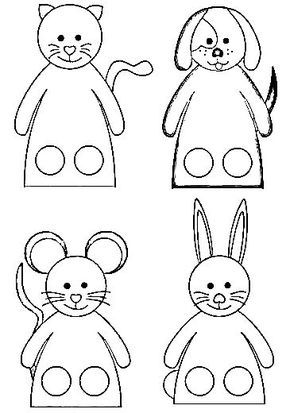 ÖNERİLER- Hayvanlar olmasa ne olurdu?Bugün hayvanların yer aldığı hangi etkinlikleri yaptık? Etkinliklerde hangi hayvanlar vardı?Parmak kuklaları dışında başka ne kuklaları olur?Sen daha önce hiç kukla gösterisi izledin mi?Bunların haricinde:  Çocuklarla masalara yerleşilir ve ilgili çalışma sayfaları yapılır.  AİLE KATILIMIÖğrenilen parmak oyunu tekrar edilebilsin diye yazılı notlar halinde evlere gönderilir. UYARLAMAEK:ÖNERİLER- 16B: LEYLEK16B: LEYLEK16B: LEYLEKEtkinlik Adı, İçeriği: Leylek (Eşleştirme, Tekerleme)Etkinlik Çeşidi:  Türkçe, Matematik (Bütünleştirilmiş Büyük Grup Çalışması)Etkinlik Adı, İçeriği: Leylek (Eşleştirme, Tekerleme)Etkinlik Çeşidi:  Türkçe, Matematik (Bütünleştirilmiş Büyük Grup Çalışması)Etkinlik Adı, İçeriği: Leylek (Eşleştirme, Tekerleme)Etkinlik Çeşidi:  Türkçe, Matematik (Bütünleştirilmiş Büyük Grup Çalışması)KAZANIM GÖSTERGELERİKAZANIM GÖSTERGELERİKAZANIM GÖSTERGELERİB G: K: Kazanım 6: Nesne ya da varlıkları özelliklerine göre eşleştirir.(Nesne/varlıkları gölgeleri ya da resimleriyle eşleştirir.)D G: K: Kazanım 10: Görsel materyalleri okur. (Görsel materyalleri inceler.) D G: K: Kazanım 10: Görsel materyalleri okur. (Görsel materyalleri kullanarak olay, öykü gibi kompozisyonlar oluşturur.) D G: K: Kazanım 10: Görsel materyalleri okur. (Görsel materyalleri kullanarak olay, öykü gibi kompozisyonlar oluşturur.) MATERYALLER: Eş hayvan kartlarıSÖZCÜKLER:  -KAVRAMLAR:  -ÖĞRENME SÜRECİ DEĞERLENDİRME DEĞERLENDİRMEOyun alanına çocuk sayısı kadar birbirine eş hayvan kartları görünür şekilde dağıtılır. Müzik açılır ve bir süre dans edilir. Müzik durunca, herkes yerden bir hayvan kartı alır ve diğer eşini arar. Eşi hangi çocuktaysa onunla eş olup o hayvanın taklidini yaparlar. Bu sırada çocukların arasında tek tek dolaşılır ve grupla birlikte taklitleri izlenip hangi hayvanı taklit ettikleri anlaşılmaya çalışılır.Sonrasında çocuklarla halıya geçilir ve aşağıdaki tekerleme birlikte birkaç kere söylenir. Leylek leylek havada,Yumurtası tavada,Gel bizim hayata,Hayat kapısı kilitli,Leyleğin başı bitli.Sence en sevimli/şirin hayvan hangisi? Neden o?Yaptığımız etkinliklerde hangi hayvanlar vardı? Sen başka hangi hayvanları tanıyorsun?Oyunda sen hangi hayvanı taklit ettin? AİLE KATILIMI-UYARLAMAÖNERİLER-   Sence en sevimli/şirin hayvan hangisi? Neden o?Yaptığımız etkinliklerde hangi hayvanlar vardı? Sen başka hangi hayvanları tanıyorsun?Oyunda sen hangi hayvanı taklit ettin? AİLE KATILIMI-UYARLAMAÖNERİLER-   17A: KARINCA17A: KARINCA17A: KARINCAEtkinlik Adı, İçeriği: Karınca (Karıncaların Yaşamı, Hayvanlar, Renk Gruplama)Etkinlik Çeşidi:    Oyun, Drama, Türkçe, Müzik, Fen (Bütünleştirilmiş Büyük Grup)Etkinlik Adı, İçeriği: Karınca (Karıncaların Yaşamı, Hayvanlar, Renk Gruplama)Etkinlik Çeşidi:    Oyun, Drama, Türkçe, Müzik, Fen (Bütünleştirilmiş Büyük Grup)Etkinlik Adı, İçeriği: Karınca (Karıncaların Yaşamı, Hayvanlar, Renk Gruplama)Etkinlik Çeşidi:    Oyun, Drama, Türkçe, Müzik, Fen (Bütünleştirilmiş Büyük Grup)KAZANIM GÖSTERGELERİKAZANIM GÖSTERGELERİKAZANIM GÖSTERGELERİB G: K: Kazanım 4: Nesneleri sayar. (Saydığı nesnelerin kaç tane olduğunu söyler.) B G: K: Kazanım 7: Nesne ya da varlıkları özelliklerine göre gruplar.(Nesne/varlıkları rengine göre gruplar.) B G: K: Kazanım 7: Nesne ya da varlıkları özelliklerine göre gruplar.(Nesne/varlıkları rengine göre gruplar.) MATERYALLER: Renkli ve küçük parçalı oyuncaklar, bilgisayarSÖZCÜKLER: Karınca KAVRAMLAR:  Az-Çok, Kırmızı, Sarı, 1-20 arası sayılarÖĞRENME SÜRECİ DEĞERLENDİRME DEĞERLENDİRMEGüne başlama zamanı etkinliği olarak çocuklarla sohbet çemberi oluşturulur. Çocuklara öncelikle gün içinde yapılması planlanan etkinlikler hakkında bilgi verilmesinin ardından onların da etkinliklere yönelik görüş ve öneriler alınır. Sonrasında çocukların karıncalarla ilgili neler bildiğini anlamaya yönelik sohbet edilir. Ardından yaş düzeylerine uygun olarak hazırlanmış; bilgisayar, akıllı tahta veya projeksiyon aracılığıyla izlenebilecek, karınca yaşamını anlatan bir belgesel çocuklarla birlikte izlenir. Sonrasında çocuklar planlamaları doğrultusunda öğrenme merkezlerine yönlendirilir. Çocuklar sayıca eşit iki gruba ayrılır. Gruplardan birine “Arılar”, diğerine “Karıncalar” ismi verilir. Sınıfın boş alanına kutu oyuncaklardan renkli ve küçük parçalı oyuncaklar saçılır. Saçılan oyuncakların kırmızı-sarı renklerden oluşmasına dikkat edilir. Ardından yere kırmızı-sarı renklerde iki tane daire yapıştırılır ve “Karıncalar kırmızı, arılar sarı!” komutuyla müzik açılarak oyun başlatılır. Böylece karıncalar grubu kırmızı, arılar grubu ise sarı rengi toplamaya başlar. Bir süre sonra müzik kapatılır ve çocuklardan ellerinde kalan oyuncakları bırakması istenir. Sonra herkes bir araya toplanır ve her grubun toplamış olduğu oyuncaklar sayılır. İki grubun da topladığı oyuncak sayısı da azlık-çokluk ilişkisi bakımından karşılaştırılır. Bu şekilde ilk turun galibi belli olur ve alkışlanır. Ardından çocuklardan biri müze bekçisi olarak seçilir. Diğer çocuklar ise müzedeki hayvanlar olurlar. Her çocuk, hangi hayvan olacağını kendi seçer. Her biri seçtikleri hayvanın heykeli olurlar. Müze bekçisi heykelleri inceler ve müzeden çıkar. Hayvanlar bekçi gidince canlanır, hareket etmeye başlarlar. Bekçi aniden geri döner ve hareket halindeki heykeller yanar. En sona kalan heykel, oyunu kazanır ve müze bekçisi olur.Sonrasında çocuklardan halıya oturmaları istenir. Aşağıdaki parmak oyunu birlikte birkaç kere tekrar edilir.Karıncanın canı sıkılmış,  ağaca çıkmak istemiş 	                                    (Çökülerek parmaklar ayaklar üzerinde gezdirilir.)Tıkır da tıkır, tıkır da tıkır... 			     (Ayaklardan bele kadar parmaklar tıkırda tıkır denilerek yürütülür.)Of demiş çok yoruldum biraz dinleneyim 	                                                                       (Eller bele konularak durulur.)Tıkır da tıkır,  tıkır da tıkır... 			                                   (Belden boynun altına kadar parmaklar yürütülür.)Of demiş çok yoruldum biraz dinleneyim 	                                                                              (Başın üzerinde dinlenilir.)Bir sağa bakmış bir sola bakmış		                                                                          (Eller bir sağ bir sola çevrilir.)Aaaaaaaaaaaaaaaa! Burası çok yüksek demiş                     (Çığlık atılır.)Tıkır tıkır tıkır... Aşağıya inmiş,  yüksekten çok korkmuş	                                                     (Parmak hızla vücudundan yere indirilir.)Ardından aşağıdaki şarkı birlikte birkaç kere tekrar edilir:Karıncayız ne güzel, ne güzel tepeleri / dereleri aşarızKarıncayız ne güzel, ne güzel bir arada yaşarız.Pıt pıt pıt pıt yürü gel,Ardım sıra geri dur,Çok yoruldun karınca,Biraz dinlen gel, otur…Arılar ve karıncalar oyunu nasıl oynanıyor?Sen hangi hayvanı canlandırdın? Neden onu seçtin?En sevdiğin hayvan hangisi? Neden?Arı ve karınca dışında başka hangi hayvanlar var?Sence karıncaların en önemli özelliği nedir?AİLE KATILIMIÖğrenilen şarkı tekrar edilebilsin diye yazılı notlar halinde evlere gönderilir. UYARLAMAÖNERİLER- Arılar ve karıncalar oyunu nasıl oynanıyor?Sen hangi hayvanı canlandırdın? Neden onu seçtin?En sevdiğin hayvan hangisi? Neden?Arı ve karınca dışında başka hangi hayvanlar var?Sence karıncaların en önemli özelliği nedir?AİLE KATILIMIÖğrenilen şarkı tekrar edilebilsin diye yazılı notlar halinde evlere gönderilir. UYARLAMAÖNERİLER- 17B: TIK TIK, CAMA KİM VURUYOR?17B: TIK TIK, CAMA KİM VURUYOR?17B: TIK TIK, CAMA KİM VURUYOR?Etkinlik Adı, İçeriği: Tık Tık, Cama Kim Vuruyor? (Yağmur, Yağmurun Oluşumu)Etkinlik Çeşidi:  Türkçe, Fen (Bütünleştirilmiş Büyük Grup Çalışması)Etkinlik Adı, İçeriği: Tık Tık, Cama Kim Vuruyor? (Yağmur, Yağmurun Oluşumu)Etkinlik Çeşidi:  Türkçe, Fen (Bütünleştirilmiş Büyük Grup Çalışması)Etkinlik Adı, İçeriği: Tık Tık, Cama Kim Vuruyor? (Yağmur, Yağmurun Oluşumu)Etkinlik Çeşidi:  Türkçe, Fen (Bütünleştirilmiş Büyük Grup Çalışması)KAZANIM GÖSTERGELERİKAZANIM GÖSTERGELERİKAZANIM GÖSTERGELERİD G: K: Kazanım 3: Söz dizimi kurallarına göre cümle kurar. (Düz cümle kurar.)D G: K: Kazanım 3: Söz dizimi kurallarına göre cümle kurar. (Soru cümlesi kurar.) D G: K: Kazanım 3: Söz dizimi kurallarına göre cümle kurar. (Cümlelerinde öğeleri doğru kullanır.)D G: K: Kazanım 3: Söz dizimi kurallarına göre cümle kurar. (Cümlelerinde öğeleri doğru kullanır.)MATERYALLER: BilgisayarSÖZCÜKLER:  YağmurKAVRAMLAR:  -ÖĞRENME SÜRECİ DEĞERLENDİRME DEĞERLENDİRMEÇocuklarla halıya oturulur. Ardından aşağıdaki tekerleme birlikte birkaç kere tekrar edilir.Tık tık cama kim vuruyor? 
Aç bakalım ne soruyor? 
Dışarıda yağmur var,
Yağmur hanım yağmur hanım,
Gel beraber oynayalım.Sonrasında çocuklardan uygun bir alana oturmaları istenir. Bilgisayar üzerinden, akıllı tahta veya projeksiyonla yansıtarak çocukların gelişim ve yaş seviyelerine uygun, yağmurun oluşumunu anlatan bir belgesel veya eğitsel animasyon (Bknz. EK) açılıp izlenir. İzlenen yayının ardından tartışılır.  Değerlendirme etkinliği olarak izlenen belgesel/eğitsel animasyonun resimlendirilmesi yapılarak yağmur oluşumunu anlatan bir afiş hazırlanır. AİLE KATILIMITekerleme tekrar edilebilmesi için yazılı notlar halinde evlere gönderilir. UYARLAMAÖNERİLER-   Ekli bağlantıda yer alan video ile yağmurun oluşumu izlenebilir.EK: https://www.youtube.com/watch?v=EFu4uXG3wO8Değerlendirme etkinliği olarak izlenen belgesel/eğitsel animasyonun resimlendirilmesi yapılarak yağmur oluşumunu anlatan bir afiş hazırlanır. AİLE KATILIMITekerleme tekrar edilebilmesi için yazılı notlar halinde evlere gönderilir. UYARLAMAÖNERİLER-   Ekli bağlantıda yer alan video ile yağmurun oluşumu izlenebilir.EK: https://www.youtube.com/watch?v=EFu4uXG3wO87A: YAPRAK UÇURMACA7A: YAPRAK UÇURMACA7A: YAPRAK UÇURMACAEtkinlik Adı, İçeriği: Yaprak Uçurmaca (Doğayı İnceleme, Yaprak Toplama, Yapraklar Arası Farklılıkları ve Yaprağın Dokusunu Fark Etme, Havanın bir Enerji Olarak Gücünü Gözlemleme)Etkinlik Çeşidi:  Oyun, Fen, Sanat, Hareket (Bütünleştirilmiş Büyük Grup)Etkinlik Adı, İçeriği: Yaprak Uçurmaca (Doğayı İnceleme, Yaprak Toplama, Yapraklar Arası Farklılıkları ve Yaprağın Dokusunu Fark Etme, Havanın bir Enerji Olarak Gücünü Gözlemleme)Etkinlik Çeşidi:  Oyun, Fen, Sanat, Hareket (Bütünleştirilmiş Büyük Grup)Etkinlik Adı, İçeriği: Yaprak Uçurmaca (Doğayı İnceleme, Yaprak Toplama, Yapraklar Arası Farklılıkları ve Yaprağın Dokusunu Fark Etme, Havanın bir Enerji Olarak Gücünü Gözlemleme)Etkinlik Çeşidi:  Oyun, Fen, Sanat, Hareket (Bütünleştirilmiş Büyük Grup)KAZANIM GÖSTERGELERİKAZANIM GÖSTERGELERİKAZANIM GÖSTERGELERİB G: K:  Kazanım 1: Nesne/durum/olaya dikkatini verir. (Dikkat edilmesi gereken nesne/durum/olaya odaklanır.)B G: K:    Kazanım 5: Nesne ya da varlıkları gözlemler. (Nesne/ varlığın rengini söyler.)B G: K: Kazanım 17: Neden-sonuç ilişkisi kurar. (Bir olayın olası nedenlerini söyler.)M G: K: Kazanım 4: Küçük kas kullanımı gerektiren hareketleri yapar. (Nesneleri toplar.) M G:K:  Kazanım 4: Küçük kas kullanımı gerektiren hareketleri yapar. (Malzemeleri yapıştırır.)M G: K: Kazanım 4: Küçük kas kullanımı gerektiren hareketleri yapar. (Değişik malzemeler kullanarak resim yapar.) M G: K: Kazanım 4: Küçük kas kullanımı gerektiren hareketleri yapar. (Nesneleri toplar.) M G:K:  Kazanım 4: Küçük kas kullanımı gerektiren hareketleri yapar. (Malzemeleri yapıştırır.)M G: K: Kazanım 4: Küçük kas kullanımı gerektiren hareketleri yapar. (Değişik malzemeler kullanarak resim yapar.) MATERYALLER:  Poşet, yaprak-dal-kozalak, renkli fon kartonu, yapıştırıcı.SÖZCÜKLER: Yaprak, hava, rüzgar, şekil, desen, damar.KAVRAMLAR: -ÖĞRENME SÜRECİ: DEĞERLENDİRME DEĞERLENDİRMEGüne başlama zamanı etkinliği olarak çocuklarla el ele tutuşularak halka olunur ve oturulur. Gün içinde yapılması planlanan etkinlikler çocuklarla paylaşılır. Görüş ve önerileri alınır. Bugün yaprakları kullanarak yapacağımız pek çok etkinlik olduğu için yaprak toplamamız gerektiği söylenir. Çocuklardan dışarı çıkmak için hazırlanmaları ve sıra olmaları istenir. Her bir çocuğa birer poşet verilir. Birlikte bahçeye çıkılır ve yaprak toplanır. Ardından çocuklar ilgileri doğrultusunda bahçe oyun alanlarına yönlendirilir. Ardından birlikte sınıfa dönülür. Toplanan yapraklar masa üzerine dökülür ve çocuklardan toplanan yaprakları incelemeleri (Renkleri nasıl?, Şekilleri nasıl?, Desenleri/damarları nasıl?, Kalınlıkları nasıl? gibi sorularla) istenir. Bu konulardaki yorumları tek tek dinlenir.Ardından çocuklardan halıya yerleşmeleri istenir. İlk olarak sonbahar mevsimi, sonbahar mevsiminde meydana gelen değişikliklerle ilgili sohbet edilir. Devamında da ”Yapraklar” parmak oyunu söylenir.
Yapraklar yere düşüyorlar (Parmaklar aşağı doğru sallanır.)
Sarı, kahverengi ve kırmızı
Bir zamanlar yerindeydi (Parmaklar yukarı doğru ağaç gibi yapılır.)
Şimdi düşüyorlar (Tekrar parmaklar aşağı doğru çevrilir.)
Tıpkı yağmur gibi (Kollar ve vücut yere eğilir, yağmur öykünmesi yapılır.)Oynanacak oyun için başlangıç ve bitiş çizgileri belirlenir. İki çocuk seçilir, ellerine birer kitap verilir ve başlangıç çizgilerine geçmeleri istenir. İkisinin de önüne birer tane yaprak konur. Çocuklardan kitaplarını sallayarak rüzgâr yapmaları ve yapraklarını ileri doğru uçurmaları istenir. Bunun için önce çocuklara model olunur. Belirlenen mesafeyi ilk tamamlayan çocuk oyunu kazanır. Sonrasında oyun diğer çocuklarında katılımıyla devam eder.. Ardından çocuklardan masalara yerleşmeleri istenir. Her birine 30 cm çapında renkli fon kartonlarından kesilmiş çemberler (20 cmlik iç boşluğu, 10 cmlik yaprak süslenecek alan kalınlığı olan) dağıtılır. Devamında çocuklara yapıştırıcılar ve topladıkları farklı desen ve renklerde yapraklar da dağıtılır. Çocuklardan yaprakları ve varsa topladıkları diğer dal-kozalak gibi malzemeleri kullanarak kapı süsleri oluşturmaları istenir. Bugün yaprakları kullanarak neler yaptık?Yaprakları dokunmadan nasıl hareket ettirdik? Yaprağı hareket ettiren neydi?Sence havanın gücünü kullanarak başka neler yapılabilir?Yaprakları biz rüzgâr gücünden yararlanarak uçurduk. Başka nasıl rüzgâr oluşturabiliriz?AİLE KATILIMIOkulda yapılacak faaliyet ve çalışmalarda kullanmak üzere çocuklarıyla birlikte doğa yürüyüşleri yaparak yaprak-dal-kozalak vs gibi doğal materyaller toplamaları ve okula göndermeleri istenir.UYARLAMAÖNERİLER“Somurtkan Rüzgâr” isimli öyküyü okuyabiliriz.Bugün yaprakları kullanarak neler yaptık?Yaprakları dokunmadan nasıl hareket ettirdik? Yaprağı hareket ettiren neydi?Sence havanın gücünü kullanarak başka neler yapılabilir?Yaprakları biz rüzgâr gücünden yararlanarak uçurduk. Başka nasıl rüzgâr oluşturabiliriz?AİLE KATILIMIOkulda yapılacak faaliyet ve çalışmalarda kullanmak üzere çocuklarıyla birlikte doğa yürüyüşleri yaparak yaprak-dal-kozalak vs gibi doğal materyaller toplamaları ve okula göndermeleri istenir.UYARLAMAÖNERİLER“Somurtkan Rüzgâr” isimli öyküyü okuyabiliriz.18-A: YAPRAK UÇURMACA18-A: YAPRAK UÇURMACA18-A: YAPRAK UÇURMACA18-B: BAHÇEDE KEŞİF ZAMANI18-B: BAHÇEDE KEŞİF ZAMANI18-B: BAHÇEDE KEŞİF ZAMANIEtkinlik Adı, İçeriği: Bahçede Keşif Zamanı (Gözlem, İnceleme, Büyüteç Kullanımı, Sınıflandırma)Etkinlik Çeşidi: Fen, Sanat, Matematik (Bütünleştirilmiş Büyük Grup)Etkinlik Adı, İçeriği: Bahçede Keşif Zamanı (Gözlem, İnceleme, Büyüteç Kullanımı, Sınıflandırma)Etkinlik Çeşidi: Fen, Sanat, Matematik (Bütünleştirilmiş Büyük Grup)Etkinlik Adı, İçeriği: Bahçede Keşif Zamanı (Gözlem, İnceleme, Büyüteç Kullanımı, Sınıflandırma)Etkinlik Çeşidi: Fen, Sanat, Matematik (Bütünleştirilmiş Büyük Grup)KAZANIM GÖSTERGELERİKAZANIM GÖSTERGELERİKAZANIM GÖSTERGELERİB G: K:    Kazanım 1: Nesne/durum/olaya dikkatini verir. (Dikkat edilmesi gereken nesne/durum/olaya odaklanır.)B G: K:    Kazanım 5: Nesne ya da varlıkları gözlemler. (Nesne/varlığın adını söyler.) B G: K:    Kazanım 6: Nesne ya da varlıkları özelliklerine göre eşleştirir. (Nesne/varlıkları gölgeleri ya da resimleriyle eşleştirir.)D G: K:   Kazanım 8: Dinledikleri/izlediklerini çeşitli yollarla ifade eder. (Dinledikleri/izlediklerini resim yoluyla sergiler.)B G: K:    Kazanım 6: Nesne ya da varlıkları özelliklerine göre eşleştirir. (Nesne/varlıkları gölgeleri ya da resimleriyle eşleştirir.)D G: K:   Kazanım 8: Dinledikleri/izlediklerini çeşitli yollarla ifade eder. (Dinledikleri/izlediklerini resim yoluyla sergiler.)MATERYALLER: Resim kağıtları, sulu boyalar, fırçalarSÖZCÜKLER: Baskı, izKAVRAMLAR: -ÖĞRENME SÜRECİ: DEĞERLENDİRME DEĞERLENDİRMEÖncelikle çocuklardan masalara yerleşmeleri istenir. Sabah bahçeden toplanan yapraklar ve diğer malzemeler masa üzerine yerleştirilir. Sonrasında masalara yoğun kıvamlı hazırlanmış sulu boyalar, fırçalar ve resim kağıtları yerleştirilir. Çocuklar istedikleri doğal malzemeleri seçerek boyar ve kâğıt üzerine baskı çalışması yaparlar. Yapılan baskılar kurumaya bırakılır. Sonrasında çocukların çalışmaları hep birlikte incelenir. Çocuklardan çıkardıkları baskı izleriyle onları oluşturan materyalleri eşleştirmeleri istenir (çocuklardan yapraklarla yaprak izlerini, kozalaklarla kozalak izlerini, taşlarla taş izlerini eşleştirmeleri gibi). Değerlendirme etkinliği olarak her bir numuneden örnekler içeren (resmi ya da bantla/yapıştırıcıyla tutturulmuş olarak aslı) “Okulumun Bahçesinde Neler Var Neler” isimli afiş hazırlanır. AİLE KATILIMI-UYARLAMAÖNERİLERToplanan materyallerle bir köşe hazırlanabilir.Değerlendirme etkinliği olarak her bir numuneden örnekler içeren (resmi ya da bantla/yapıştırıcıyla tutturulmuş olarak aslı) “Okulumun Bahçesinde Neler Var Neler” isimli afiş hazırlanır. AİLE KATILIMI-UYARLAMAÖNERİLERToplanan materyallerle bir köşe hazırlanabilir.